РЕШЕНИЯ НА ОБЩИНСКИ СЪВЕТ – НИКОПОЛ ОТ ПРОВЕДЕНОТО ЗАСЕДАНИЕНА  24.04.2019г.О Б Щ И Н С К И   С Ъ В Е Т  –  Н И К О П О ЛПРЕПИС-ИЗВЛЕЧЕНИЕ!от Протокол № 59от проведеното заседание на 24.04.2019 г.по първа  точка от дневния редРЕШЕНИЕ:№ 439/24.04.2019 г.ОТНОСНО: Годишен отчет за дейността за 2018 година на общинско търговско дружество "МБАЛ - Никопол" ЕООД, гр. Никопол.На основание чл. 21, ал.1, т.24  от ЗМСМА, чл.  137, ал.1, т.3 от Търговския закон и чл. 2 ал.1, т.16 от Наредбата за упражняване правата на собственост на Община Никопол върху общинската част от капитала на търговските дружества, граждански дружества и сдружения с нестопанска цел, Общински съвет – НикополР Е Ш И:1. Общински съвет - Никопол приема годишен финансов отчет за 2018 година на общинско търговско дружество "МБАЛ - Никопол" ЕООД, гр. Никопол, ЕИК 000410049.2. Общински съвет - Никопол задължава управителя на общинско търговско дружество "МБАЛ - Никопол" ЕООД, гр. Никопол, ЕИК 000410049 да представи за обявяване в търговския регистър годишния финансов отчет. КРАСИМИР ХАЛОВ-Председател на Общински съвет НикополО Б Щ И Н С К И   С Ъ В Е Т  –  Н И К О П О ЛПРЕПИС-ИЗВЛЕЧЕНИЕ!от Протокол № 59от проведеното заседание на 24.04.2019 г.по втора  точка от дневния редРЕШЕНИЕ:№ 440/24.04.2019 г.ОТНОСНО: Годишен отчет за дейността за 2018 година на общинско търговско дружество "Медицински център 1 - Никопол "ЕООД, гр. Никопол.На основание чл. 21, ал.1, т.24  от ЗМСМА, чл.  137, ал.1, т.3 от Търговския закон и чл. 2 ал.1, т.16 от Наредбата за упражняване правата на собственост на община Никопол върху общинската част от капитала на търговските дружества, граждански дружества и сдружения с нестопанска цел, Общински съвет – НикополР Е Ш И:1. Общински съвет - Никопол приема годишен финансов отчет за 2018 година на общинско търговско дружество "Медицински център 1 - Никопол"ЕООД, гр. Никопол, ЕИК114517172.	2. Общински съвет - Никопол задължава управителя на общинско търговско дружество "Медицински център 1 - Никопол"ЕООД, гр. Никопол, ЕИК 114517172 да представи за обявяване в търговския регистър годишния финансов отчет. КРАСИМИР ХАЛОВ-Председател на Общински съвет НикополО Б Щ И Н С К И   С Ъ В Е Т  –  Н И К О П О ЛПРЕПИС-ИЗВЛЕЧЕНИЕ!от Протокол № 59от проведеното заседание на 24.04.2019 г.по трета  точка от дневния редРЕШЕНИЕ:№ 441/24.04.2019 г.ОТНОСНО: Годишен отчет за дейността за 2018 година на общинско търговско дружество "Фарма-Никопол" ЕООД, гр. Никопол.На основание чл. 21, ал.1, т. 24  от ЗМСМА, чл. 137, ал.1, т.3 от Търговския закон и чл. 2 ал.1, т.16 от Наредбата за упражняване правата на собственост на Община Никопол върху общинската част от капитала на търговските дружества, граждански дружества и сдружения с нестопанска цел, Общински съвет – НикополР Е Ш И:1.  Общински съвет - Никопол приема годишен финансов отчет за 2018 година на общинско търговско дружество "Фарма-Никопол" ЕООД, гр. Никопол, ЕИК 114068927.	2. Общински съвет - Никопол задължава управителя на общинско търговско дружество "Фарма-Никопол" ЕООД, гр.Никопол, ЕИК 114068927 да представи за обявяване в търговския регистър годишния финансов отчет. КРАСИМИР ХАЛОВ-Председател на Общински съвет НикополО Б Щ И Н С К И   С Ъ В Е Т  –  Н И К О П О ЛПРЕПИС-ИЗВЛЕЧЕНИЕ!от Протокол № 59от проведеното заседание на 24.04.2019 г.по четвърта  точка от дневния редРЕШЕНИЕ:№ 442/24.04.2019 г.ОТНОСНО: Годишен отчет за дейността за 2018 година на общинско търговско дружество "Пристанище Никопол" ЕООД, гр. Никопол.На основание чл. 21, ал.1, т.24  от ЗМСМА, във връзка с чл.  137, ал.1, т.3 от Търговския закон и чл. 2 ал.1, т.16 от Наредбата за упражняване правата на собственост на община Никопол върху общинската част от капитала на търговските дружества, граждански дружества и сдружения с нестопанска цел, Общински съвет – НикополР Е Ш И:1. Общински съвет - Никопол приема годишен финансов отчет за 2018 година на общинско търговско дружество "Пристанище Никопол"ЕООД, гр. Никопол, ЕИК200179982.	2. Общински съвет - Никопол задължава управителя на общинско търговско дружество "Пристанище Никопол" ЕООД,  гр. Никопол, ЕИК200179982 да представи за обявяване в търговския регистър годишния финансов отчет. КРАСИМИР ХАЛОВ-Председател на Общински съвет НикополО Б Щ И Н С К И   С Ъ В Е Т  –  Н И К О П О ЛПРЕПИС-ИЗВЛЕЧЕНИЕ!от Протокол № 59от проведеното заседание на 24.04.2019 г.по пета  точка от дневния редРЕШЕНИЕ:№ 443/24.04.2019 г.ОТНОСНО: Актуализация на бюджета на Община Никопол за 2019 година.На основание чл. 21, ал. 1, т. 6 от Закона за местното самоуправление и местната администрация и чл.124 от Закона за публичните финанси, Общински съвет – НикополР Е Ш И:1.Утвърждава нов капиталов обект с наименование: „Закупуване на имот с идентификатор 51723.114.35 в землището на град Никопол, м. „Карач дере“, с НТП: „Нива“, с площ 8201 кв.м., шеста категория“, на стойност 8 201 лв., с година начало/край 2019-2019 г., съгласно Приложение № 1.2.Утвърждава показателите за актуализиране на бюджета на Община Никопол за 2019 г., във връзка с извършване на разходите по т.1 от настоящото решение, както следва:2.1.По бюджета на Първостепенния разпоредител с бюджет - за гр.Никопол:КРАСИМИР ХАЛОВ-Председател на Общински съвет НикополО Б Щ И Н С К И   С Ъ В Е Т  –  Н И К О П О ЛПРЕПИС-ИЗВЛЕЧЕНИЕ!от Протокол № 59от проведеното заседание на 24.04.2019 г.по шеста  точка от дневния редРЕШЕНИЕ:№ 444/24.04.2019 г.ОТНОСНО: Продължаване срока за погасяване на поет дълг, по реда на Закона за общинския дълг, по договор №931/29.11.2017 г. за (мостов) кредит, финансиран от „Фонд за органите на местното самоуправление в България-ФЛАГ” ЕАД, за реализацията на проекти: „BG16RFOP001-2.001-0148 „Региони в растеж обновява домовете в град Никопол“  и „BG16RFOP001-2.001-0146 „Региони в растеж обновява жилищата в град Никопол“, по Оперативна програма „Региони в растеж” 2014-2020 г.	На основание чл. 13, чл.17 и чл. 19а от Закона за общинския дълг и чл.21, ал. 1, т. 10 от Закона местното самоуправление и местната администрация, във връзка с предложение на Кмета на Община Никопол относно продължаване срока за  погасяване на поет дълг, направено по реда на Закона за общинския дълг, Общинският съвет  НикополР Е Ш И:1.Общински съвет – Никопол променя свое решение № 263, прието на заседание № 37 на Общински съвет – Никопол, проведено на 26.10.2017 г., изменено с Решение № 316 от 27.02.2018 г., за реализацията на проект „BG16RFOP001-2.001-0146 „Региони в растеж обновява жилищата в град Никопол“, финансиран  по договор № BG16RFOP001-2.001-0146-C01/18.11.2016 г.,  в частта за сроковете на дълга, както следва:1.1. Вид на дълга – дългосрочен дълг, поет с договор за общински заем; 1.2. Срок на погасяване – до 25 декември 2019 година, с възможност за предсрочно погасяване изцяло или на части, без такса за предсрочно погасяване.1.3. Останалите условия и параметри по дълга, приети с решения № 263/26.10.2017 г.  и № 316/27.02.2018 г.  остават непроменени.2.Общински съвет – Никопол променя свое решение № 264, прието на заседание № 37 на Общински съвет – Никопол, проведено на 26.10.2017 г., изменено с Решение № 316 от 27.02.2018 г., за реализацията на проект „BG16RFOP001-2.001-0148 „Региони в растеж обновява домовете в град Никопол“   финансиран  по договор № BG16RFOP001-2.001-0148-C01/26.09.2016 г.,  в частта за сроковете на дълга, както следва:2.1. Вид на дълга – дългосрочен дълг, поет с договор за общински заем; 2.2. Срок на погасяване – до 25 декември 2019 година, с възможност за предсрочно погасяване изцяло или на части, без такса за предсрочно погасяване.2.3. Останалите условия и параметри по дълга, приети с решение № 264/26.10.2017 г. и № 316/27.02.2018 г.  остават непроменени.КРАСИМИР ХАЛОВ-Председател на Общински съвет НикополО Б Щ И Н С К И   С Ъ В Е Т  –  Н И К О П О ЛПРЕПИС-ИЗВЛЕЧЕНИЕ!от Протокол № 59от проведеното заседание на 24.04.2019 г.по седма  точка от дневния редРЕШЕНИЕ:№ 445/24.04.2019 г.ОТНОСНО: Продължаване срока за погасяване на поет дълг, по реда на Закона за общинския дълг, по договор №930/29.11.2017 г. за (мостов) кредит, финансиран от „Фонд за органите на местното самоуправление в България-ФЛАГ” ЕАД, за реализацията на проекти: „BG16RFOP001-2.001-0100 „Региони в растеж обновява Полицията в град Никопол“; „BG16RFOP001-2.001-0097 „Региони в растеж обновява Общинска администрация Никопол“ и „BG16RFOP001-2.001-0101 „Региони в растеж обновява Читалището в град Никопол“ ,  по Оперативна програма „Региони в растеж” 2014-2020 г..На основание чл. 13, чл.17 и чл. 19а от Закона за общинския дълг и чл.21, ал. 1, т. 10 от Закона местното самоуправление и местната администрация, във връзка с предложение на Кмета на Община Никопол относно продължаване срока за  погасяване на поет дълг, направено по реда на Закона за общинския дълг, Общинският съвет  НикополР Е Ш И:1.Общински съвет – Никопол променя свое решение № 265, прието на заседание № 37 на Общински съвет – Никопол, проведено на 26.10.2017 г., изменено с Решение № 317 от 27.02.2018 г., за реализацията на проект „BG16RFOP001-2.001-0097 „Региони в растеж обновява Общинска администрация Никопол“,  финансиран  по договор № BG16RFOP001-2.001-0097-C01/10.09.2016 г.,  в частта за сроковете на дълга, както следва:1.1. Вид на дълга – дългосрочен дълг, поет с договор за общински заем; 1.2. Срок на погасяване – до 25 декември 2019 година, с възможност за предсрочно погасяване изцяло или на части, без такса за предсрочно погасяване.1.3. Останалите условия и параметри по дълга, приети с решение № 265/26.10.2017 г. и № 317/27.02.2018 г.  остават непроменени.2.Общински съвет – Никопол променя свое решение № 266, прието на заседание № 37 на Общински съвет – Никопол, проведено на 26.10.2017 г., изменено с Решение № 317 от 27.02.2018 г., за реализацията на проект „BG16RFOP001-2.001-0101 „Региони в растеж обновява Читалището в град Никопол“  финансиран  по договор № BG16RFOP001-2.001-0101-C01/26.09.2016 г.,  в частта за сроковете на дълга, както следва:2.1. Вид на дълга – дългосрочен дълг, поет с договор за общински заем; 2.2. Срок на погасяване – до 25 декември 2019 година, с възможност за предсрочно погасяване изцяло или на части, без такса за предсрочно погасяване.2.3. Останалите условия и параметри по дълга, приети с решение № 266/26.10.2017 г. и № 317/27.02.2018 г.  остават непроменени.3.Общински съвет – Никопол променя свое решение № 267, прието на заседание № 37 на Общински съвет – Никопол, проведено на 26.10.2017 г., изменено с Решение № 317 от 27.02.2018 г.,  за реализацията на проект „BG16RFOP001-2.001-0100 „Региони в растеж обновява Полицията в град Никопол“, по договор за безвъзмездна финансова помощ (ДБФП) № BG16RFOP001-2.001-0100-C01/01.09.2016 г.,  в частта за сроковете на дълга, както следва:3.1. Вид на дълга – дългосрочен дълг, поет с договор за общински заем; 3.2. Срок на погасяване – до 25 декември 2019 година, с възможност за предсрочно погасяване изцяло или на части, без такса за предсрочно погасяване.3.3. Останалите условия и параметри по дълга, приети с решение № 267/26.10.2017 г. и № 317/27.02.2018 г.  остават непроменени.КРАСИМИР ХАЛОВ-Председател на Общински съвет НикополО Б Щ И Н С К И   С Ъ В Е Т  –  Н И К О П О ЛПРЕПИС-ИЗВЛЕЧЕНИЕ!от Протокол № 59от проведеното заседание на 24.04.2019 г.по осма  точка от дневния редРЕШЕНИЕ:№ 446/24.04.2019 г.ОТНОСНО: Актуализиране на  Списъка на длъжностите и на лицата, наети в Центъра за обществена подкрепа-гр.Никопол, които имат право на транспортни разноски за пътуване от местоживеенето до местоработата и обратно, когато те се намират в различни населени места, в сила от 01.04.2019 г..На основание чл. 21, ал. 1, т.23 от Закона за местното самоуправление и местната администрация и чл. 36, ал. 2 от Постановление № 344 от 21 декември 2018 г. за изпълнението на държавния бюджет на Република България за 2019 г., Общински съвет-НикополР Е Ш И:1.Актуализира утвърдения за 2019 г. Списък на длъжностите и на лицата, които имат право за транспортни разноски за пътуване от местоживеенето до местоработата и обратно, когато те се намират в различни населени места, в частта за персонала, нает в Центъра на обществена подкрепа-гр.Никопол, считано от 01.04.2019 г., съгласно приложение № 1.2.На лицата по приложение № 1 се възстановяват разходите за транспорт, съгласно утвърдените разпоредби с Решение № 384/30.10.2018 г. на Общински съвет-Никопол.КРАСИМИР ХАЛОВ-Председател на Общински съвет Никопол Приложение 1към Решение № 446 от 24.04.2019 г. на Общински съвет-НикополАктуализиран Списъкна длъжностите и лицата, които имат право на транспортни разноски през 2019 г. за сметка на общинския бюджет-персонал зает в Центъра за обществена подкрепа (ЦОП)при Община Никопол  в сила от 01.04.2019 г.                   Таблица 1- ПЕРСОНАЛ ЗАЕТ В ЦЕНТЪРА ЗА ОБЩЕСТВЕНА ПОКДКРЕПА Таблица 2 - ПЕРСОНАЛ ЗАЕТ В ЦЕНТЪРА ЗА ОБЩЕСТВЕНА ПОКДКРЕПАЗабележка: Настоящият списък се утвърждава за период до актуализирането му или до утвърждаването на нов, със съответният нормативен акт (Решение на Общински Съвет  и/или Заповед на Кмета на общината).О Б Щ И Н С К И   С Ъ В Е Т  –  Н И К О П О ЛПРЕПИС-ИЗВЛЕЧЕНИЕ!от Протокол № 59от проведеното заседание на 24.04.2019 г.по девета  точка от дневния редРЕШЕНИЕ:№ 447/24.04.2019 г.ОТНОСНО: Приемане Тарифа за цени и условия за ползване на Пристанище Никопол.На основание чл. 21, ал.1, т.23  от ЗМСМА, Общински съвет – НикополР Е Ш И:	1.Общински съвет - Никопол отменя Тарифа за цени и условия за ползване на Пристанище Никопол приета с Решение № 100/27.08.2008 г. 	2. Общински съвет - Никопол приема Тарифа за цени и условия за ползване на Пристанище Никопол.	3. Възлага на Управителя на „Пристанище Никопол“ ЕООД  договарянето на пристанищните услуги.КРАСИМИР ХАЛОВ-Председател на Общински съвет НикополТАРИФАЗА ЦЕНИ И УСЛОВИЯ ЗА ПОЛЗВАНЕ НА УСЛУГИ 
ОТ ПРИСТАНИЩЕ  НИКОПОЛІ. Основни положенияНастоящата „Тарифа за цени и условия за ползване на услуги от Пристанище Никопол” регламентира извършването на пристанищни услуги за обработка на плавателни съдове и стойността на тези услуги.Цените на услугите, извършвани в Пристанище Никопол са обявени в евро и се заплащат от клиентите в евро или в лева, по курса на БНБ за деня на извършване на услугата.При фактурирането на извършените услуги пристанището начислява и ДДС, съгласно действащото законодателство (когато дружеството се регистрира по ДДС).ІІ. Цени за предоставяне услуги на плавателни съдове:Предоставяне на понтонни услугиОбслужване на  пътнициПредоставяне зимовище на плавателни съдовеПредоставяне на съоръжения и снабдяване с ел.енергия и питейна водаДруги услугиЦЕНИ ЗА ПОНТОННИ УСЛУГИ2. ЦЕНИ ЗА ОБСЛУЖВАНЕ НА ПЪТНИЦИ2.1.  За качване или слизане на пътник  на/от пътнически кораб се заплаща:2.2. ЦЕНИ ЗА ОБСЛУЖВАНЕ НА ПЪТНИЦИ, ИЗВЪРШВАЩИ ПЛАВАНЕ ПО ДЕЙСТВАЩИ МЕЖДУНАРОДНИ СПОРАЗУМЕНИЯ3. ЦЕНИ ЗА ЗИМОВКАЗа зимовка на плавателни съдове се заплаща цена в размер на 0,40 €/м2, в зависимост от заетата площ (в квадратни метри) за цялото време на зимовката.4. ЦЕНИ ЗА ПОЛЗВАНЕ НА СЪОРЪЖЕНИЯ ЗА СНАБДЯВАНЕ С ЕЛ. ЕНЕРГИЯ И ПИТЕЙНА ВОДА5. ДРУГИ  УСЛУГИІІІ. Общи разпоредби:Работното време в „Пристанище Никопол” ЕООД се определя от управителя на дружеството.Когато личният състав на Пристанище Никопол обслужва плавателни съдове и пътници в дните – официални празници на Република България, цените на услугите по горните таблици се завишават с 50 %.Промени в цените  и условията може да се правят в течение на годината.Всички корабособственици, които ползват пристанищни услуги, съгласно настоящата Тарифа са длъжни да предоставят при поискване от пристанищните органи информация в съответствие със ЗМПВВППРБ.За пътнически кораби, извършващи плаване по пътнически линии, редът на заплащане се урежда с договор.Площта на плавателните съдове се изчислява с най-големите им размери по дължина и ширина.Плавателните съдове, които по време на зимовката извършват товаро-разтоварни операции, освен горните цени, заплащат и цени за товаро-разтоварните  операции. За начало на денонощието по смисъла на тази Тарифа се счита времето от фактически започнатия час на приставане на понтона.За начало на часа по смисъла на тази Тарифа се счита времето от фактически започнатата минута на приставане на понтона.Броят на пътниците се установява от рапорта на капитана на кораба и от Общите декларации, генерирани от корабния агент в Системата за електронна обработка на корабни документи при пристигане/отплаване в/от български пристанища по река Дунав - Single Window (www.sw.bulris.bg). Преференциални отстъпки с клиенти на пристанището се уреждат с договор и действат за календарна година. За сключените договори през годината отстъпките действат от началната дата на договора.Получено право за преференции се прекратява едностранно от „Пристанище Никопол” ЕООД в случай , че фирма (клиент) забави плащането към дружеството повече от 10 дни след договорените срокове. За услугите, непосочени в настоящата Тарифа или изискващи осигуряване на допълнителни специфични условия за тяхното изпълнение, клиентите заплащат по цените за най-близката услуга.Управителят на „Пристанище Никопол“ ЕООД може да договаря с двустранни договори  нови услуги.Настоящата „Тарифа за цени и условия за ползване на услуги от Пристанище Никопол”  може да бъде изменяна, допълвана и отменяна след решение на Общински съвет- Никопол.Настоящата „Тарифа за цени и условия за ползване на услуги от Пристанище Никопол” влиза в сила след приемане от Общински съвет- Никопол. О Б Щ И Н С К И   С Ъ В Е Т  –  Н И К О П О ЛПРЕПИС-ИЗВЛЕЧЕНИЕ!от Протокол № 59от проведеното заседание на 24.04.2019 г.по десета  точка от дневния редРЕШЕНИЕ:№ 448/24.04.2019 г.ОТНОСНО: Приемане на годишен отчет за изпълнение на Програмата за опазване на околната среда на Община Никопол,  Програма за управление на отпадъците на територията на Община Никопол и Програма за намаляване нивата на замърсителите и достигане на нормите на фини прахови частици в гр. Никопол за 2018 година.На основание чл. 21, ал.1,  т.24  от ЗМСМА, във връзка с чл. 79, ал. 4 и ал.5 от Закона за опазване на околната среда /ЗООС/, чл. 27, ал.2 от Закона за чистотата на атмосферния въздух /ЗЧАВ/ и чл. 52, ал.8 и ал.9 от Закона за управление на отпадъците /ЗУО/ и във връзка с изпълнение на решение № 71 и 72 от 27.04.2016 година и №262 от 26.10.2017 година, Общински съвет – НикополР Е Ш И:1. Приема годишен отчет за изпълнение на мерките и дейностите в Програмата за опазване на околната среда на Община Никопол,  Програмата за управление на отпадъците на територията на Община Никопол, Програма за намаляване нивата на замърсителите и достигане на нормите на фини прахови частици в гр. Никопол за 2018 година. КРАСИМИР ХАЛОВ-Председател на Общински съвет Никопол                                                                                                        Приложение №1Отчетна Програмата за опазване на околната среда на Община Никопол за 2018 година.Приложение № 2ОТЧЕТна Програма за управление на отпадъците за 2018 година	 С решение №72/27.04.2016 г. на Общински Съвет –Никопол е приета Програма за управление на отпадъците /ПУО/ на Община Никопол. Програмата е разработена с цел отразяване на актуалното състояние и планиране на дейностите с отпадъците на територията на Община Никопол, в съответствие с нормативните изисквания,  за периода 2015-2020 година. 	Мерките предвидени в програмата имат за цел да очертаят действията, които общината  ще предприеме за да приложи нововъведените законодателни изисквания. Чрез програмата е заложено постигането на три основни цели: - да се гарантира, че местната регулаторната рамка за управление на отпадъците в общината осигурява ефективна законодателна база, за да се отговори на европейските и националните изискванията за управление на отпадъците;- да се изгради административна структура, способна да отговори на новите предизвикателства;- да се очертае рамката за поетапното въвеждане на модерна, интегрирана система за управление на отпадъците, включваща съвременни практики за събиране на отпадъци, както и подходящи съоръжения за третиране, осигуряващи прилагането на йерархията за управление на отпадъците.	Управлението на отпадъците се осъществява с цел да се създаде интегрирана рамка за намаляване на въздействията върху околната среда, причинени от генерираните отпадъци, подобряване на ефективността на използване на ресурсите, увеличаване отговорностите на замърсителите и стимулиране на инвестициите за управление на отпадъците.	Формулираните цели са съобразени с дългосрочните мерки на Националния план за управление на отпадъците за периода 2014-., както и с действащото законодателство по управление на отпадъците. Крайният срок на програмата  съвпада с периода на действие на Националния план за управление на отпадъците за периода 2014-., периода на програмиране и ползване на европейските структурни и инвестиционни фондове за периода 2014-2020г. и крайния срока на „Европа 2020: Националната програма за реформи. 	Целите, набелязани в настоящата Програма за управление на отпадъците и свързаните с тях мерки са на база анализ на съществуващото състояние и идентифициране на проблемите.	В заложените в Плана за действие към програмата мерки през 2018 година са изпълнени следните дейности:	1. ПРЕДОТВРАТЯВАНЕ И НАМАЛЯВАНЕ ОБРАЗУВАНЕТО НА ОТПАДЪЦИ.	През . на територията на Регионална система за управление на отпадъците /РСУО/, функционираща от 07.06.2016 година за обработка е постъпил общо 17 348.80 тона смесен битов отпадък от системите за сметосъбиране на петте общини /Левски, Белене, Никопол, Павликени, Свищов/, от които: -  7 507.37 тона са постъпили в компостиращата инсталация, -  9 698.75 тона са постъпили в клетка №1 за депониране.	Клетката е с капацитет 101 775 т. за период от 5 /пет/ години. Към настоящият момент в клетката са депонирани 23 494.49 т., или заети са  23.08% от капацитета. От постъпилото общо количество отпадъци на вход са отделени 1 060.92 тона рециклируеми материали, като стъкло, хартия, черни и цветни метали, пластмаса , каучук и гумени изделия. - 11.94 тона биоотпадъци са постъпили от системите за разделно събиране на зелени /био/отпадъци за обработка в компостиращата инсталация  	През отчетния период на базата на общото количество депониран отпадък от общините Никопол, Белене, Свищов, Левски и Павликени, във връзка с чл.60 и чл.64 от ЗУО относно обезпеченията и отчисленията, които се дължат при депониране на отпадъци по сметка на РИОСВ са преведени общо 257 016.87 лв., от които 38 795 лв. по чл.60 от ЗУО  и  218 221.87 лв.по чл.64 от ЗУО.	Общото количество постъпил отпадък през . от община Никопол е 2 160.44 тона, за компостиране 922.31 тона, депониране 1188.11 тона. 	По сметка на  РИОСВ-Плевен във връзка с отчисленията и обезпеченията заплащани за депониране на отпадъци от Община Никопол са преведени общо 31 484.92 лв., от които  по чл.60 от ЗУО – 4 752.44 лв. и по чл.64 от ЗУО – 26 732.48 лв. 	Съгласно сключен договор за услуга №303/15.10.2015 година с ДЗЗД"ЕСОКОРТ НИКОПОЛ"  като оператор на РСУО  са преведени 132 806.93 лв.	Във връзка с изпълнението на предписания на РИОСВ относно промяна и допълнение на комплексно разрешително  № 500- Н0/2014 г., Община Никопол е  предприела необходимите действия. След комплектоване на цялата необходима документация  и след заплащане на  необходимите такси материалите са предадени  в ИАОС и се очаква окончателната промяна на Комплексното разрешително.		2. УПРАВЛЕНИЕ НА СПЕЦИФИЧНИ ПОТОЦИ ОТПАДЪЦИ.	2.1. ОПАКОВКИ И ОТПАДЪЦИ ОТ ОПАКОВКИ.	Съгласно сключен договор № 164 / 02.04.2018 година с "БУЛЕКОПАК"АД гр.София за сътрудничество за организиране на система за разделно събиране на отпадъци от опаковки са обслужвани домакинства, административни, социални, обществени сгради и търговски обекти на територията на гр. Никопол и с.Новачене. 	В гр. Никопол са разположени 22 бр. , а в  с.Новачене 6 бр. жълти пластмасови контейнери с обем  предназначени за събиране на хартиени, картонени, пластмасови и метални опаковки. За събиране на стъклени отпадъци от опаковки са разположени 11 броя в гр. Никопол и 3 броя в с. Новачене пластмасови зелени контейнери с обем . Обслужването на съдовете  е извършвано от "Екофеникс"ЕООД по предварително изготвени графици два пъти в месеца. Извозени през годината до сепарираща инсталация 16.74 тона от тях 10.86  тона нерециклируеми и 8.44 тона рециклируеми.	2.2. БИОРАЗГРАДИМИ ОТПАДЪЦИ.	През 2018 година бе внедрена системата за събиране на биоразградимите отпадъци и извозването им до регионалното депо. Разпределени са специални/кафяви/  контейнери по населените места от общината за събиране на зелени отпадъци и е проведена  разяснителна кампания, раздадени брошури сред населението за правилното им използване. 	2.3. СТРОИТЕЛНИ ОТПАДЪЦИ..	Осъществен контрол по спазване на законодателството по управление на строителните отпадъци. Издадени 18 броя разрешителни за строеж. Одобрени 2 броя планове за управление на строителни отпадъци. Няма направени откази за одобрение на планове за управление на строителните отпадъци.	2.4 . управление на другите специфични потоци от отпадъци.	Относно управлението на другите специфични потоци от отпадъци общината няма сключени договори. Изпращани са покани до фирми имащи разрешително за извършване на такава дейност,  но към настоящия момент няма проявен интерес от тях.	3. ЗАКРИВАНЕ И РЕКУЛТИВАЦИЯ НА ОБЩИНКО ДЕПО ЗА НЕОПАСНИ ОТПАДЪЦИ  С ПРЕУСТАНОВЕНА ЕКСПЛОАТАЦИЯ.	През 2018 година са предприети действия от страна на Общината по придобиване  на имот частна собственост, който попада в границите на общинското депо и е включен в проекта за рекултивация. Проведена е обществена поръчка с предмет изготвяне на проект за рекултивация на общинското депо.	4. УЧАСТИЕ НА ОБЩЕСТВЕНОСТТА. 	Проведени са през годината специализирани информационни кампании по управление на отпадъците, по-конкретно за разделно събиране на биоразградимите /зелени/ отпадъци, в рамките на кампанията на Община Никопол „Да почистим разделно". Разяснени са възможностите за производството на домашен компост, както и ползите от разделното събиране на зелените отпадъци . 	Проведени информационни кампании за разясняване възможните вредни въздействия върху околната среда и човешкото здраве, породени от нерегламентираното изхвърляне на отпадъци сред подрастващите,провокиране на гражданското самосъзнание за  почистване и поддръжка  на заобикалящите ги територии. 	Включване на общественост в ежегодни кампании свързани с опазване на околната среда.	За осма  поредна година Община Никопол се включи в инициативата на bTV Media Grouр "Да изчистим България за един ден".ОТЧЕТна Програма за намаляване нивата на замърсителите и достигане на нормите на финни прахови частици в гр. Никопол, разработена на  основание чл. 27, ал.1 от Закона за чистотата на атмосферния въздух /ЗЧАВ/за 2018 година	С решение № 262/26.10.2017 година на Общински съвет - Никопол е приета Актуализирана Програма за намаляване нивата на замърсителите и достигане на нормите за фини прахови частици (ФПЧ10) в района на град  Никопол, разработена на  основание чл. 27, ал.1 от Закона за чистотата на атмосферния въздух /ЗЧАВ/ с План за действие 2016-2020 година. Програмата отговаря на изискванията за обхват и съдържание, определени в чл. 27, ал.3 от Закона за чистотата на атмосферния въздух /ЗЧАВ/, чл. 38, чл.40 и Раздел І на Приложение №15 към Наредба №12/15.07.2010 година и Инструкциите за разработване на програми за намаляване на емисиите и достигане на установените норми за вредни вещества, в райони за управление на на КАВ, в които е налице превишаване на установените норми, утвърдени със заповед №РД-996/20.12.2001 година на Министъра на околната среда и водите. 	Целта на програмата е намаляване нивата на замърсителите на въздуха на територията на Община Никопол и достигане на нормите за ФПЧ10 в периода 2016-2020 година, намаляване на здравния риск, контрол на мероприятията за намаляване замърсяването от опесъчаването и хигиенизирането, битовото отопление, транспорта и строителните дейности, дейностите, формулиране на мерки за подобряване качеството на атмосферния въздух. Като неразделна част от програмата е разработен и план за действие съгласно чл. 27 ЗЧАВ, указващ мерките, които трябва да бъдат предприети в краткосрочен, средносрочен и дългосрочен план, с оглед намаляването на риска и ограничаване продължителността на превишаване на установените норми, включително и при неблагоприятни метеорологични условия. Програмата и плана за действие са динамичен документ, който подлежи на допълнения и актуализации, при наличие на нова информация, при настъпване на корекции в основните бази данни в общината, промяна в законодателството, промени в регионалните и местни планове за развитие или проявление на други фактори.	Предложените количествено обосновани, измерими и проследими мерки от плана за действие се очаква да доведат не само до намаляване нивата на ФПЧ10, но и до достигане на нормите на територията на гр. Никопол в периода 2016 - .	Основен фактор за определяне  нивата на ФПЧ10  във въздуха е изгарянето на твърди и течни горива в битовия сектор. Основно превишения на нормата са регистрирани през зимните месеци  - в отоплителния сезон. През пролетния и летен сезони на 2018 година няма регистрирани превишения. През 2018 година са регистрирани 78 дни с превишения на средноденонощна норма /СДН/, основно в месеците януари, февруари, март, октомври, ноември и декември.	В предвид обективно съществуващото положение и възможности за подобряване качеството на атмосферния въздух общината е предприела мерки и действия за поддържане добро качество на атмосферния въздух чрез постоянно  поддържане на  уличната мрежа /метене и миене/, чистотата на пътната настилка и други специфични дейности. Частично е подменен и материала за третиране на улиците през зимния сезон. 		Изпълнените мерките и дейностите, които са предприети за устойчивото и добро качество на атмосферния въздух в гр. Никопол са:	1. Поддържане и почистване на пътната инфраструктура: 	Извършено е почистване и измиване /м. април, юни и юли/ на улиците в града по график, утвърден от Кмета на общината. 	Дейността по изпълнение е осъществена от звено "Чистота" към ОбА-Никопол и работници по социално подпомагане.	Измита е  улична мрежа, обществени площи  - площади и алеи - 9 дка.  Изметени периодично улични площи и обществени терени 500 дка.  		2. Поддържане на пътната настилка - реализирани дейности за ремонт и строителство на тротоари и пътни настилки:	През 2018 година са реализирани дейности за ремонт и строителство на тротоари и пътни настилки: -  положен бетон на ул. Странджа - 250 м2, ул. Вардар - 100 м2, ул. Елия - 115 м2,  ул. Шипка - 1220 м2; - тротоарни настилки - ул. Христо Ботев 117м2, ул. Тунджа - 270 м2, ул. Рила - 400 м2 - положен асфалт - ул. Христо Ботев  - 123 м2	3. Благоустрояване на крайпътните и междублокови пространства:	Извършено  е озеленяване, поддържане и косене на  тревните площи,  кастрене на дървета, премахване на изгнила и изсъхнала дървесна растителност, поддържане на жив плет, окопаване, поливане и засаждане на нови дървесни и растителни видове. На площи потенциален източник на прах са извършени озеленителни мероприятия.  	4. Контрол на строителните дейности за намаляване на вторично замърсяване.	Издадени са 18 броя разрешителни за строеж. Осъществен контрол по време на строителството. Одобрените 2 броя планове за управление на строителни отпадъци.	5. Информиране и стимулиране на населението за ползите на домакинствата за саниране  на жилищни сгради.            През  . Община Никопол приключи 2 проекта за енергийна ефективност чрез предоставяне на безвъзмездна финансова помощ  по процедура BG16RFOP001-2.001 - „Енергийна ефективност в периферните райони” по приоритетна ос 2 „Подкрепа за енергийна ефективност в опорни центрове в периферните райони" по Оперативна програма „Региони в растеж” 2014-., финансиран от Европейския фонд за регионално развитие, включващи  шест многофамилни жилищни сгради.	С реализирането на тези проекти са обновени шест многофамилни жилищни сгради в град Никопол. Повишена е и енергийната ефективност на сградите, както и намаляване разходите за електроенергия. Подобрени са и условията на живот на обитателите на сградите.	Реализирането на проектите спомогна за подобряване качеството на живот на местното население и увеличи възможностите за икономическо развитие на територията на общината.	Подадено проектното предложение "Региони в растеж обновява Пожарната в град Никопол" с бенефициент Община Никопол с партньор по проекта - Главна дирекция "Пожарна безопасност и защита на населението" гр. София. С проектното предложение се цели обновяване на сградата, чрез изпълнение на мерки за енергийна ефективност, които са предписани като задължителни за сградата в обследването за енергийна ефективност и обновяване чрез дейности по конструктивно възстановяване и други мероприятия предписани като задължителни в техническото обследване. Ще се изпълнят и съпътстващи СМР, свързани с изпълнение на мерките за енергийна ефективност и възстановяване на първоначалното състояние, нарушено в резултат на обновяването. С реализирането на дейностите ще се удължи живота на сградата и ще намалеят разходите за подръжка, като по този начин ще се подобряват условията на работа и предоставянето на услуги за населението.О Б Щ И Н С К И   С Ъ В Е Т  –  Н И К О П О ЛПРЕПИС-ИЗВЛЕЧЕНИЕ!от Протокол № 59от проведеното заседание на 24.04.2019 г.по единадесета  точка от дневния редРЕШЕНИЕ:№ 449/24.04.2019 г.ОТНОСНО: Приемане на Годишен доклад за 2018 г. на Общински план за развитие за периода 2014-. ( ОПР 2014-. )На основание чл. 21, ал. 1, т. 24 от ЗМСМА, чл. 23, т. 4, чл. 24, т. 4 от Закона за регионално развитие, във връзка с Решение № 392 / 16.12.2013 г. и Решение №272/28.11.2017 г. на Общински съвет – Никопол, Общински съвет – НикополР Е Ш И:1.Одобрява Годишен доклад за 2018 г. на Общинския план за развитие на Община Никопол за периода 2014 – .  и приложенията към него / Приложение  № 1 /.2.Възлага на Кмета на Община Никопол да публикува на сайта на общината Годишен доклад за 2018 г. на Общинския план за развитие на Община Никопол за периода 2014 – .. КРАСИМИР ХАЛОВ-Председател на Общински съвет НикополГодишен доклад  за 2018 г. за наблюдението и изпълнението  на Общинския план за развитие 2014  -2020г.Наблюдението и оценката на общински планове за развитие (ОПР) е детайлизиран в Правилника за прилагане на Закона за регионалното развитие. С Правилника се уреждат наблюдението на изпълнението на регионалните планове за развитие и на общинските планове за развитие. Наблюдението и оценката за изпълнение на общинските планове за развитие се разглежда в Глава четвърта  в  Раздел III,  където е определен органа за наблюдение на изпълнението на ОПР – общинския съвет (чл.89, ал.1), източникът на финансово и техническо обезпечаване на дейността по наблюдението – бюджетът на общината (чл.90), както и описание на целия процес по организация и реализиране на дейностите по наблюдение изпълнението на Общинския план за развитие (чл.91, ал.1 – ал. 8).Основен документ, свидетелство за извършеното наблюдение и текуща оценка на изпълнението на Общинския план за развитие, е Годишния доклад за изпълнение на ОПР, който се внася от кмета на Общината за одобрение на Общински съвет.Съгласно чл.91, ал. 8,  Годишният доклад за наблюдението на изпълнението на общинския план за развитие съдържа информация за:1. общите условия за изпълнение на общинския план за развитие и в частност промените в социално-икономическите условия в общината;2. постигнатия напредък по изпълнението на целите и приоритетите на общинския план за развитие въз основа на индикаторите за наблюдение;3. действията, предприети от компетентните органи с цел осигуряване на ефективност и ефикасност при изпълнението на общинския план за развитие, в т. ч……:4. (нова - ДВ, бр.50 от .) изпълнението на проекти, допринасящи за постигане на целите и приоритетите на общинските планове за развитие и на областната стратегия за развитие;5. (предишна т.4 - ДВ, бр.50 от .) заключения и предложения за подобряване на резултатите от наблюдението.Методи и критерии за оценкаПредвид основната и специфични цели и поставените задачи, методите, определени за извършване на годишния доклад са:Метод на наблюдение, проучване и описание – събиране на данни и информация; проучване на документи; описание на факти, данни, резултати, констатации, препоръки и изводи.Анализ и синтез – анализ на базова входяща информация и данни и се обобщаване на резултатите за нивото на изпълнение на ОПР;Сравнение (бенчмаркинг) и оценка – сравнение на данни, факти, показатели и резултати. Оценяване степента на изпълнение, степента на постигане на заложените цели, ефективност и ефикасност на използваните ресурси и други;Метод на табличното и графично представяне - представяне и изобразяване на данни, факти, тенденции чрез таблици Основните критерии за оценка на ОПР 2014-2020 произтичат от същността и характера на оценката, а именно:І. Общи условия за изпълнение на общинския план за развитие и в частност промените в социално-икономическите условия в общинатаНаселение 	По данни на Община Никопол населението на общината, по постоянен адрес, към 31.12.2018 г. е 9 917 души.  За 1 /една/ година броя на  населението в общината е намаляло с 169 души. Данните за изменение броя на населението са посочени в  Таблица № 1. Таблица № 1Разпределение и изменение на населението по местоживеенеЗабележка: Изчисленията за 2018 г.  по данни от ГД ГРАО  за Община Никопол Основните демографски процеси (виж. Таблица №2  Естествен, механичен и общ прираст) запазват своите негативни тенденции.Намаляването на населението основно се дължи на отрицателния естествен прираст .Таблица №2Естествен, механичен и общ прираст Забележка. Данните са от Община Никопол. Възрастова структура	Продължава процесът по демографско остаряване. Към 31.12.2018г. броят на лицата над 65 и повече представлява 33% от цялото население на общината, като за целия период броят му са запазва относително постоянен.Населението в трудоспособна възраст (ТрВ) за 1 година  се е увеличило   с 4,13%. Наблюдава се  намаление  на лицата в под трудоспособна възраст с 0,09 %, а населението в над трудоспособна възраст се е увеличило с 4,25%. През 2018 г. делът на населението в трудоспособна възраст е 51,71 %, в сравнение с 2017 г., когато той е 55,84%.Данни за изменението на населението по трудоспособна възраст за 2018 г. спрямо 2017 г. е посочено в таблицата по-долу.Таблица №3 Население под, в и над трудоспособна възрастЗабележка. Изчисленията са направени по данни за населението по  постоянен адрес, от ГД ГРАО за Община Никопол  Безработица и заетост	Броят на регистрираните безработни в община Никопол към 31.12.2018 г. е 722 лица. През анализирания период броя на регистрираните безработни лица е намалял с 73 души спрямо 2017 г.Следва да се отбележи, че равнището на безработица спрямо 2017 г. е спаднало с 9,2% и към 31.12.2018 г. е 27,1%. Забелязва се слабо нарастване на относителния дял на безработните лица с квалификация / висше образование/ и намаляване на тези без квалификация /основно, начално и по-ниско образование/.В останалите структурни разрези относителния дял на всяка от групите се запазва, независимо от общото намаление на броя на безработните лица.В таблицата по-долу е представена обобщена информация за структурата на безработните в четири основни разреза, включително броя на регистрираните безработни и равнището на безработица в община Никопол. 												Таблица №4БезработицаЗабележка. Изчисленията са по данни на ДБТ – Никопол.По данни на ДБТ – Никопол:-сключените  договори по програми за заетост и обучение,  за обучение на възрастни и по проекти по ОП „РЧР”  през . - 43 бр.-безработни лица, включени в програми за заетост и обучение, в мерки за обучение и в проекти по ОП „РЧР” през .-145 бр.-безработни лица, включени в квалификационни курсове по НПДЗ през .-5 бр.-наети лица на първичен пазар на труда през .-182 бр.В сравнение с 2017 г. имаме увеличение на:- лицата, наети на първичен пазар на труда /174 позиции за 2017 г./ -лицата, включени в програми за заетост и обучение /107 лица за 2017 г./. -сключените договори с работодатели /37 бр. за 2017 г./За същият период наблюдаваме намаляване на лицата, включени в квалификационни курсове /18 бр. за 2017 г./Все повече работодатели се включват в различни мерки за насърчаване на заетостта.Тенденции и процеси в икономиката - производство и услуги, селско стопанство, горско стопанство, туризъм.През периода не се наблюдават съществени подобрения в икономическото развитие на общината като цяло. Тенденцията за нарастване на бруто продукцията се запазва, но със слаби темпове. Все така преобладаващ е броя на малките фирми, като това са най-често семейни фирми в областта на търговията на дребно и селското стопанство, в които заетите лица са членове на фамилията.Не се наблюдават значителни промени в развитието на селското стопанство. Община Никопол продължава изпълнението на проект “Мостовете на времето: Интегриран подход за подобряване на устойчивото използване на трансграничното културно наследство в Никопол и Турну Мъгуреле“ /“The Bridges of Time: An Integrated Approach for Improving the Sustainable Use of Nikopol-Turnu Magurele Cross-border Cultural Heritage” . Главната цел на проекта е да се подобри устойчивото използване на трансграничното културно наследство на гр.Никопол и гр.Турну Мъгуреле, чрез създаване, прилагане и промотиране на интегриран съвместен подход за инвестиране в устойчив туризъм. Проектът предвижда инвестиции в туристическа инфраструктура, интегрирани туристически продукти и услуги, ефективен маркетинг, повишаване на осведомеността, реализирано с активното участие на местните жители и заинтересованите страни, като по този начин ще се създаде трайна икономическа изгода от трансграничното културно наследство и увеличаване на туристически посещения и нощувки. Тези цели ще бъдат изпълнени чрез възстановяване на крепостта „Турну Мъгуреле” в гр.Турну Мъгуреле, изграждането на Археологически парк в гр.Никопол и автомобилен достъп до Скална църква в гр.Никопол. Също така ще бъдат създадени два клуба за исторически възстановки и 5-дневен трансграничен фестивал. Част от проекта са и провеждането на семинари, съвместна маркетингова стратегия, разработка на туристически продукти, информационен web-портал, приложение за смартфон, информационни терминали. Реализирането на проекта ще допринесе за разгръщане на туристическия потенциал на общината. Развитие на социалната сфера на общината – здравеопазване, образование, социални услуги, култура (зали, музеи, читалища и състави), спорт и отдих (спортни обекти), социална сигурност, пожарна безопасност и защита на населението.ЗдравеопазванеЗдравното обслужване на населението се осъществява от МБАЛ „Никопол“ ЕООД, Медицински център и дентални практики.Недостигът на общо практикуващи лекари и лекари по дентална медицина продължава да е сериозен проблем в общината. Броят на личните лекари в кметствата драстично е намалял в сравнение с 2017 г. и един лекар посещава няколко населени места.В таблицата по-долу са представени данни за състоянието на здравеопазването в Община Никопол за оценявания период.Таблица №5Здравеопазване
	Източник: Община НикополОбразованиеНа територията на община Никопол функционират две училища – ОУ „Патриарх Евтимий“ с. Новачене и СУ „Христо Ботев“, гр. Никопол, които обхващат учениците от всички населени места – 1 град и 13 села.През отчетната учебна година броят на учениците е намалял осезаемо, а именно с 56.За  учебната 2017/2018 г.  броят на детските градини е  4. Броят на учениците намалява с относително постоянен темп.С цел повишаване  качеството на обучение и прилагане на мерки по предотвратяване на отпадането от училище се прилагат  мерки като подобряване на материално-техническата база на училищата и детските градини, прилагане на училищна програма за превенция на ранното отпадане на учениците  и реализиране на проекти по оперативни програми. През 2018 г. са реализирани следните проекти:1.Проект „Твоят час” по ОП НОИР, в който са включени  ученици от СУ „Хр.Ботев” –Никопол2.Проект „Система за кариерно ориентиране в училищното образование”, в който са включени  ученици от СУ „Хр.Ботев” –НикополВ таблицата по-долу са представени данни за сектор Образование.Таблица №6ОбразованиеИзточник: Община НикополСоциални услугиПрез . продължи предоставянето на социални услуги: Защитени жилища № 1 и № 2 за лица с психични разстройства в с. Драгаш войвода, община Никопол -преобразувани в „Център за настаняване от семеен тип за пълнолетни лица с психични разстройства” №1 и №2; Домашен социален патронаж; Клуб на пенсионера и инвалида; Домашен помощник и Социален асистент; Личен асистент; Обществена трапезария и Приемна грижа.От 01.10.2018 г., със заповед на изпълнителния директор на Агенцията за социално подпомагане в Община Никопол се откри Център за обществена подкрепа. Центърът е с капацитет 20 места и е делегирана държавна дейност.Центърът е насочен към дейности, свързани с превенция на изоставянето, превенция на насилието, отпадане от училище, деинституциализация и реинтеграция на деца; извършване на социално и психологическо консултиране на деца и семейства в риск; оценяване на родителски капацитет, консултиране и подкрепа на деца с поведенчески проблеми, на приемни родители и кандидат осиновители, ще се реализират социални програми за деца и семейства в риск. Общината продължава активната си работа по предоставяне на качествени социални услуги и защита на населението.  Култура – зали, музеи, читалища и съставиПрез  годината се наблюдава и активна дейност от страна на читалищата. За осигуряване на комфортна среда са вложени  средства по подобряване на материалната база. По ОП „Региони в растеж” бе реализиран проект „ Региони в растеж обновява Читалището в гр.Никопол”. Постигнатият резултат от изпълнение на заложените дейности е: повишаване на енергийната ефективност на публичната инфраструктура,  което  води  до рентабилна експлоатация на обществената сграда , подобряване на условията на работа на обитателите и и предоставяне на по-добри услуги на населението. През отчетния период продължи обогатяването на културния афиш и развитие на културно-просветната  дейност. Община Никопол  активно партнираше на читалищата при изпълнение на дейности по:предоставяне на качествени информационни услугипредоставяне на консултантски услуги в подкрепа на личностното и обществено развитие на младите хорапредоставяне на услуги за организиране на свободното време на младите хораучастие в конкурсипровеждане на инициативи, кампанииелектронно приобщаване на младите хора в малките населени места-глобални библиотекиСпорт и отдих – спортни обектиУсловията, при които се реализира ОПР не са променени в степен, която да предполага неговото изменение.Инфраструктурно развитие, свързаност и достъпност на територията – техническа инфраструктура, в т.ч. Водоснабдяване, канализация и отпадъчни води, Електроенергийна система, Транспорт, пътна мрежа и комуникации.Условията, при които се реализира ОПР не са променени в степен, която да предполага неговото изменение.Значимите инвестиционни проекти са представени в Раздел ІІ. Постигнат напредък по изпълнението на целите и приоритетите на общинския план за развитие въз основа на индикаторите за наблюдение.Състоянието на техническата инфраструктура продължава да изисква влагането на значителен по размер ресурс и мерки за подобряване и непрекъснато обновяване.Екологично състояние и рискове – общо състояние на околната среда, въздух, води, почви, гори и биоразнообразие. Защитени видове растения и животни, шум, радиация и замърсяванияНяма настъпила промяна съврзана с дейности по подобряване  на екологичното състояние на общината спрямо 2017 г. Административен капацитетУсловията, при които се реализира ОПР не са променени в степен, която да предполага неговото изменение.Усвояване на средствата от ЕС и други източници на финансиранеОбщинска администрация Никопол успява да реализира всички свои договорни ангажименти, показва висока активност при усвояването на средства от ЕС.Възприетият подход за отчитане от общината приема за инвестиран ресурс предимно този, който е обект на реализирани проекти финансирани частично или изцяло с донорски средства. Следва да се отбележи, че общината е инвестирала и не малко собствени средства в подобряване общото състояние и условия на живот в общината.ІІ. Постигнат напредък по изпълнението на целите и приоритетите на общинския план за развитие въз основа на индикаторите за наблюдениеОсновните приоритетни области  на ОПР са: устойчив растеж и икономическо развитие, постигане на социална кохезия чрез укрепване и развитие на човешкия капитал, техническа и инженерна инфраструктура, екологично развитие, укрепване на административния капацитет и развитие на нови професионални умения.Към всяка от петте приоритетни области са поставени специфични цели, за постигането на които са определени мерки и конкретни проекти.Приоритети и специфични цели обобщено са представени заложените пет приоритета и четиринадесет специфични цели, разпределени по приоритетни области.Имаме значително намаление на общият брой на мерките по всички приоритети и специфични цели (35), и на подмерките  (77) вследствие на приетия актуализиран ОПР през 2017 г. Разпределението им е посочено в Таблица №7 Брой на специфични цели, мерки и подмерки  по приоритети.Таблица №7 Брой на специфични цели, мерки и подмерки/проекти по приоритетиПриложена е опростена тристепенна скала на оценяване: 1. „изпълнено” – при завършени стратегически инвестиционни проекти или дейности по съответна мярка и/или постигнат конкретен резултат; 2. ”в процес на изпълнение” – при наличие на изпълнени или в процес на изпълнение проекти/мерки; 3. ”неизпълнено” – при отсъствие на адресиран проект/дейност. Оценяването се извършва отдолу-нагоре, като колкото е по-висока оценката толкова оценката на постигнатите резултати е по-ниска.Приоритет №1 “Устойчив растеж и икономическо развитие“За осигуряване на устойчив растеж и икономическото развитие на Община Никопол са заложени 2 (две) специфични цели (СпЦ), постигането на които е предвидено да се реализира с прилагането на 7 (седем) мерки и 28 (двадесет и осем) подмерки.Независимо от факта, че в над 85% от заложените мерки и проекти Община Никопол  не е пряк изпълнител и не може да предприеме реални действия по тяхното реализиране, а нейната ролята е единствено на подпомагаща и мотивираща институция, общината не е извършила действия по тяхната реализация, с незначителни изключения. Обобщена оценка на първоначалните резултати по описаният по-горе метод е дадена в Таблица №8. Постигнати преки и косвени индикатори (представени по-долу в текста).Таблица №8Обобщена оценка на първоначалните резултати от изпълнение на Приоритет № 1Оценката на първоначалните резултати от изпълнение на Приоритет №1 е изключително слаба. Липсата на реализирани или планирани дейности по изпълнение на мерките по приоритета насочи вниманието на администрацията на Община Никопол към преразглеждането им, което се направи с актуализирания документ на ОПР 2014 - 2020г. приет с Решение№ 272 от 28.11.-.  на Общинския съвет.От заложените преки (продукт) и косвени (резултат) индикатори към Приоритет № 1 отнасяме 20 индикатора, стойностите по които са посочени в Таблица №9. Постигнати преки и косвени резултати по Приоритет №1. Таблица №9Постигнати преки и косвени резултати по Приоритет №1Приоритет № 2. Постигане на социална кохезия чрез укрепване и развитие на човешкия капиталПо приоритета са определени 5 (пет) специфични цели, 13 (тринадесет) мерки и общо 19 (деветнадесет)  подмерки. Постигнати преки и косвени индикатори по Приоритет №2 (представени по-долу в текста).Към изпълнението на Приоритет №2 отнасяме следните реализирани проекти, представени по специфична цел и мярка, към които се отнасят:Специфична цел 1: Постигане на гъвкав пазар на труда и социална интеграцияМярка 2. Развитие на професионалните умения в подкрепа на местната икономическа активност и повишаване адаптивността на човешките ресурсиДействия за засилване на социалната интеграция на хората в неравностойно положение, в т.ч. хората, изложени на социално изключване, малцинствата и хората с увреждания.В рамките на подмярката  в процес на отчитане  са:1.Проект BG05M9OP001-2.002-0151-C001 „Можем да дадем повече” по процедура на директно предоставяне на безвъзмездна финансова помощ BG05M9OP001-2.002 „Независим живот” по Оперативна програма  „Развитие на човешките ресурси”  2014-2020г. Общият брой лица, които са обхванати по проекта са 144 души. От тях:потребители - 87 бр., от които 35 бр. са получили услугата „Личен асистент“, 3 бр. – „Социален асистент“  и  49 бр. - Домашен помощник. Изпълнителите са 57 лица. Социалните услуги се предоставиха 18 месеца в периода от 01.03.2016 г. – 31.08.2017 г.От 01.09.2017 г. – 31.12.2017 г. проектът продължи да се изпълнява като национално финансиране от държавата за период от 4 месеца. Впоследствие националното съфинансиране беше продължено и през 2018 г.	2.Проект BG05M9OP001-2.005-0125-C01 „Активна грижа чрез социална подкрепа” по процедура за предоставяне на безвъзмездна финансова помощ BG05M9OP001-2.005 „Активно включване” Оперативна програма „Развитие на човешките ресурси” 2014 - 2020г., съфинансирана от Европейския социален фонд чрез Европейските структурни и инвестиционни фондове, приоритетна ос № 1 „Подобряване достъпа до заетост и качеството на работните места” и приоритетна ос № 2 „намаляване на бедността и насърчаване на социалното включване.	Обхванати са 60 лица, от които:		1. 20 лица с увреждания над 18 години. Същите получават почасово интегрирана социална услуга в домашна среда – Личен асистент;		2. 20 Лични асистенти, наети на 6 часа/дневно за 12 месеца, които доставят интегрирана социална услуга в домашна среда „личен асистент“;	3.  20 икономически неактивни лица, членове на семейства на хора с увреждания, наети за 8 часа/дневно за 6 месеца, по професия „Работник в озеленяването”, след преминато обучение по проекта. 	Проект „Приеми ме 2015“, вече с нов, областен модел на управление. За община Никопол професионалните приемни семейства са 18, с настанени 20 деца в тях. Проектът е с продължителност до .	По  проект „Осигуряване на топъл обяд в Община Никопол“ по Оперативна програма за храни и /или основно материално подпомагане, Фонд за европейско подпомагане на най – нуждаещи се лица.  Топъл обяд получават 125 потребители, от които 70 от гр.Никопол и 55 от с.Новачене. По проекта се предоставят и съпътстващи мерки, свързани с консултиране, предоставяне на информация за различни социални услуги, финансово консултиране, здравословно хранене, насочване за предоставяне на социални помощи, съдействие при попълване на документи, достъп до здравни образователни услуги и др. 	Проектните дейности продължават до 31.12.2019 г.	По схемата „ Обучение и заетост за младите хора” по ОП РЧР . . са наети на работа 60 безработни лица до 29 годишна възраст.	В края на 2018 г. стартира изпълнението на нов проект „Обучения и заетост на хора с увреждания”, финансиран по ОП РЧР 2014-2020г.Специфична цел 2: Повишаване качеството на образованиетоМярка 2. Включване на информационните и комуникационните технологии в училищата Резултатите постигнати по мярката са:Изграждане на безжична  (тип WiFi) мрежа в ОУ „Патриарх Евтимий” с .Новачене  ;Специфична цел 3: Подобряване на здравните услуги и свободния достъп до тяхОсновен ремонт-Смяна на дограма на селска здравна служба в с.АсеновоСпецифична цел 4: Развитие на културата, спорта и младежките дейностиМярка 1. Развитие на културата, опазването и експонирането на културно-историческото наследство.Резултатите постигнати по мярката са :Опазване, експониране, социализиране и популяризиране на културно-историческото наследствоОбщина Никопол е одобрена и подписа  договор по Програмата за трансгранично  сътрудничество Румъния – България 2014 – 2020, Приоритетна ос 2: По-добре свързан регион, Специфична цел 2.1: Подобряване на устойчивото използване на природното наследство, ресурси и културно наследство на Програмата Интеррег V-A Румъния – България 2014 – . – с проект “Мостовете на времето: Интегриран подход за подобряване на устойчивото използване на трансграничното културно наследство в Никопол и Турну Мъгуреле“ /“The Bridges of Time: An Integrated Approach for Improving the Sustainable Use of Nikopol-Turnu Magurele Cross-border Cultural Heritage” с бюджет – 5 836 225,82 евро (85% ЕФРР, 13% от българският и румънският държавен бюдежт и 2% от самофинансиране от страна на бенифициентите). Продължава изпълнението на проекта.Специфична цел 5: Развитие на социалните услуги и интеграция на уязвимите групиМярка 1. Развитие на социалните услуги Ремонт и модернизация на средата и условията в социалните заведенияРезултатите постигнати по мярката саПодмяна на дограма (4 бр. прозорци) на пенсионерски клуб с. Лозица.Мярка 2. Интеграция на уязвимите групи Насърчаване на достъпа на уязвимите групи до образование, на активно поведение на трудовия пазар и др.Приключил и в процес на отчитане е  проект „С малки стъпки към успешен старт” по ОП „Наука, образование и интелигентен растеж” 2014-. Дейности, които включва са обучение на деца и родители. Постигнатите индикатори по проекта са: Деца, ученици и младежи от маргинализирани общности (включително роми), участващи в мерки за образователна интеграция и реинтеграция - средно 82 броя; Деца, ученици, младежи от етнически малцинства (включително роми), интегрирани в образователната система – 58; Нетен коефициент на записване в детските градини – 90%;Приключил и в процес на отчитане  е проект „Можем да дадем повече“ (достъп до услуги за социално включване) с включени 55 бр. лица, от които 5 бр. персонал, финансиран по ОП РЧР 2014-2020.Подобряване достъпа на хора с увреждания до обществени места, сгради, транспорт, обществена информация и дрИзграден достъп за хора с увреждания до сградата на общинската администрация в гр.Никопол.В резултат от представената информация за реализирани проекти и предприети действия по Приоритет №2 на Общинския план за развитие на Община Никопол за оценявания период, може да бъде направена оценка на първоначалните резултати, която е представена в Таблица №10, както следва. Таблица №10Обобщена оценка на първоначалните резултати по Приоритет №2Предприетите действия и реализирани проекти от общината са по посока поддържане на текущото състояние по приоритета, с цел неговото запазване и в много малка степен трайно подобряване. Следва да се отбележи факта, че общината полага значителни усилия и се старае да оползотвори възможностите предоставени от Европейските структурни фондове, които се явяват и основен източник на финансов ресурс за изпълнение както на приоритета, така и на ОПР, като цяло.Обобщение на постигнатите резултати от изпълнението на Приоритет №2 са представени в Таблица №11, както следва. Таблица №11Постигнати преки и косвени индикатори по Приоритет №2Приоритет № 3. Техническа и инженерна инфраструктураВ рамките на приоритета са дефинирани 2 (две) специфични цели, 4 (четири) мерки и общо 17 подмерки. Постигнати преки и косвени индикатори по Приоритет №3 (представени по-долу в текста). Към изпълнението на Приоритет №3 отнасяме следните реализирани проекти, обособени по специфични цели на ОПР:Специфична цел 1: Обновяване и доизграждане на техническата инфраструктура, стимулираща развитието на конкурентноспособна общинска икономика, респективно доходите на населениетоМярка 1. Подобряване параметрите и състоянието на транспортната инфраструктура с регионална значимостВ процес на изпълнение е  проект „I-TEN Подобрени третостепенни възли Турну Мъгуреле-Никопол за устойчиво развитие на района, за по-добра връзка с TEN-T инфраструктурата”( Реконструкция и рехабилитация на общински път PVN3123/III-304, Трънчовица-Новачене/Бацова махала-граница общ. (Никопол-Плевен)-Славяново/PVN2145/).Мярка 2.Енергийна ефективностВ периода на оценка действия са предприети и/или продължават действието от предходен период работата по една от подмерките/проекти, а именно:Топлинно саниране на големите обществени сгради (задължително по Закона за енергийната ефективност);Резултатите постигнати по мярката саПриключи изпълнението на  договори за БФП по 5 (пет) проекта по ОП „Региони в растеж“, а именно: "Региони в растеж обновява домовете в град Никопол“; "Региони в растеж обновява жилищата в град Никопол“; "Региони в растеж обновява Читалището в град Никопол; "Региони в растеж обновява Полицията в град Никопол "; "Региони в растеж обновява Общинска администрация Никопол“.Специфична цел 2: Обновяване и доизграждане на техническата инфраструктура, подобряваща жизнената средаМярка 1. Създаване и прилагане на стратегически подход при управлението на техническата инфраструктура в общинатаРезултатите постигнати по мярката са:Общата дължина на реконструираните и ремонтирани улици е 9972 м.Рехабилитация на улициИзпълнени обекти по населени места:1.Основен ремонт на ул. „Чавдарци”, с.Новачене2.Изкърпване на улична настилка по ул.”Спартак”, ул.”Асен Златаров”, с.Новачене3.Направа на тротоарна настилка по ул.”Г.Димитров”, с.Жернов4.Ремонт на настилка по ул.”Иван Вазов”, с.Жернов5.Настилка по път за християнски гробища в гр.Никопол6.Ремонт на настилка по ул.”Рила”, гр.Никопол7.Ремонт на улична настилка в имот с идентификатор №51723,500.1225.28.Полагане на асфалтова настилка по ул.”Роден край”, с.Драгаш войвода9.Полагане на трошеннокамъчна настилка по улици в с.Санадиново10.Ремонт на ул.”Страхил войвода”, с.Драгаш войвода11.Ремонт на ул.”Тунджа”, гр.Никопол12.Ремонт на ул.”Шипка”, гр.Никопол13.Настилка от трошен камък по улици в с.Асеново14.Настилка от трошен камък по ул.”Юрий Гагарин”, с.Драгаш войводаЗабележка:Аварийно възстановяване на ул.”Н.Й.Вапцаров”-с.Черковица-улицата е възстановена през 2017 г., като средствата за възстановяване са постъпили в общината през 2018 г.В резултат от представената информация за реализирани проекти и предприети действия по Приоритет №3 на Общинския план за развитие на Община Никопол за оценявания период, може да бъде направена оценка на първоначалните резултати, която е представена в Таблица №12, както следва:Таблица №12Обобщена оценка на първоначалните резултати от изпълнението на Приоритет №3Изпълнените дейности и реализирани проекти частично и косвено се отнасят до изпълнението на ОПР 2014-2020, но постигнатите резултати обслужват целите поставени в стратегическия документ. Независимо от  това общината полага значителни усилия, като успява до голяма степен със собствени средства да поддържа в добро състояние и създава подходящи условия за живот и развитие на икономиката, инженерната и техническа инфраструктура на територията на Общината.Обобщение на постигнатите резултати от изпълнението на Приоритет №3 са представени в Таблица №13, както следва. Таблица №13.Постигнати преки индикатори по Приоритет №3Приоритет № 4. Екологично развитие.В рамките на приоритета е дефинирана 1 (една) специфична цел, 3 (три) мерки и общо 7 подмерки. Постигнати преки и косвени индикатори по Приоритет №4 (представени по-долу в текста).Специфична цел 1: Трайно подобряване на екологичното състояние на община Никопол Мярка 1. Екологичен мониторинг – изграждане на система за непрекъснато следене на замърсяването на въздуха, водата и почвата.Приетата  Програма за качеството на атмосферния въздух за периода 2016-2020 с Решение №262/26.10.2017 г. е в сила за отчетния период.Мярка 4. Партньорство с бизнеса и гражданското обществоПовишаване на познанията, културата и съзнанието на децата и населението по въпросите на опазването на околната среда и устойчивото развитиеОбщина Никопол през 2018 г. продължи   партньорството с фирма „Екоколект”  АД,  да провеждат кампании с деца и отделни възрастови групи за разделното събиране на отпадъци и опазването на околната среда;В резултат от представената информация за реализирани проекти и предприети действия по приоритет 4 на Общинския план за развитие на Община Никопол за оценявания период, може да бъде направена оценка на първоначалните резултати, която е представена в Таблица №14, както следва.Таблица №14Обобщена оценка на първоначалните резултати по Приоритет №4Оценката на първоначалните резултати е добра. С изпълнение на договора за изграждане на регионална система за управление на отпадъците в регион Левски (Никопол), договор за разделно събиране, приетите програми в областта на опазване на околната среда и управление и събиране на отпадъците общинска администрация Никопол поставя основите за подобряване на екологичната обстановка в общината и допринася за екологичното развитие на района.Обобщение на постигнатите резултати от изпълнението на приоритет 4 са представени в Таблица №15, както следва. Таблица №15Постигнати преки и косвени индикатори по Приоритет №4Приоритет № 5. Укрепване на административния капацитет и развитие на нови професионални умения.В рамките на приоритета са дефинирани 4 (четири) специфични цели, 8 (осем) мерки и общо 6 подмерки.Оценката на първоначалните резултати е дадена в Таблица №16. Обобщена оценка на първоначалните резултати от изпълнение на Приоритет № 5 и Таблица №17. Постигнати преки и косвени индикатори по Приоритет №5 (представени по-долу в текста).Специфична цел 3: Засилване на партньорството и междуобщинското сътрудничество.Мярка 2: Обучение на участниците и местните партньори за подпомагане на процесите на партньорство и управление на съвместни програми Предприети са действия по реализиране на:В процес на изпълнение са дейности по подмярка 19.2 Прилагане на операции в рамките на стратегии за Водено от общностите местно развитие“, на мярка 19 „Водено от общностите местно развитие“ и по Подмярка 19.4 „Текущи разходи и популяризиране на стратегията за ВОМР“-като резултат от учредената МИГ Белене-Никопол. В процес на изпълнение е проект за създаване на Местна инициативна рибарска група на територията на общините Белене, Никопол, Гулянци и Долна Митрополия по мярка 4.1 „Подготвителна помощ за стратегии за ВОМР” финансирани по Програмата за морско дело и рибарство 2014-. Специфична цел 4: Създаване на програмен проектен капацитетМярка 1. Създаване на капацитет за ефективно планиране, програмиране, управление, контрол, наблюдение, оценка и подготовка за усвояване на средствата по структурните инструменти на ЕС, а така също от местни и национални източнициПриключи обучението на  15 служители  от администрацията в областта на енергийната ефективност по Проект „Региони в растеж подобрява административния капацитет на Община Никопол“, финансиран със средства по ОП Региони в растеж 2014-2020. Проектът е отчетен.През отчетната .  приключи и обучение на служители по проект на НСОРБ „Подобряване капацитета на общинските служители за предоставяне на качествени публични услуги”.  Преминаха обучение 37 служители.В резултат от представената информация за реализирани проекти и предприети действия по Приоритет №5 на Общинския план за развитие на Община Никопол за оценявания период, може да бъде направена оценка на първоначалните резултати, която е представена в Таблица №16, както следва:Таблица №16Обобщена оценка на първоначалните резултати от изпълнението на Приоритет №5Таблица №17Постигнати преки индикатори по Приоритет №5Оценката на първоначалните резултати от изпълнение на Приоритет №5 е изключително ниска. Не се предприемат никакви действия по отношение подобряване капацитета на общинските служители извън възможностите предоставени от ЕСФ. ІІІ.  Оценка на ефективност и ефикасност при изпълнението на Общинския планРеализирането на плана и постигането на заложените цели има една основна задача, да се подобри социално–икономическото състояние в общината. Поради тази причина оценката е извършена първо на база наличието/липсата на подобрение състоянието на общината по основни социално-икономически показатели, включително и на база преките и косвени индикатори за наблюдение и оценка на изпълнението (Пълен списък на постигнатите преки и косвени индикатори за годината –Таблица №21) и оценката на първоначалните резултати от изпълнението на ОПР 2014-2020 степента на постигане на целите ще се определи чрез оценка давана на база четиристепенна качествена скала:„Липсва напредък“ – не са предприети никакви действия по реализиране на мерките, допринасящи за постигане на съответната цел;„Незначителен напредък“ – предприетите действия/реализирани проекти са изключително малко и не предполагат осезателен ефект в дългосрочен план;„Ограничен напредък“ – предприетите действия/реализирани проекти/постигнати резултати в сравнителна степен оказват положително влияние и имат осезателен ефект върху целевите групи/територии, но не достатъчно за постигане на по-високо качествено ниво в дългосрочен план;„Значителен напредък“ – предприетите действия/реализирани проекти/постигнати резултати са достатъчни за постигане на дългосрочни желани ефекти.На база направената оценка на социално – икономическото състояние на общината и постигнатите преки и косвени индикатори в таблицата по-долу е дадена оценка по посочената по-горе четиристепенна скала за степента на постигане на заложените по всеки приоритет специфични цели.Таблица №18Оценка на степента на постигане на целитеОт направения анализ и оценка на събраните количествените и качествени данни за социално-икономическото състояние на общината и постигнатите индикатори може да се заключи, че е налице незадоволително изпълнение на плана. Приложените мерки и действия не оказват необходимото благотворно влияние върху социално – икономическите процеси, протичащи на територията на община Никопол. Тук естествено е коректно да се отбележи, че особено по отношение индикаторите за въздействие и последващите ефекти от дейността на общината върху социално-икономическото развитие на територията оказват съществено влияние и редица други фактори. Оценка на първоначалните резултати и постигнати цели дава основание да се твърди, че темпът, с които се реализира плана забавя постигането на стратегическата цел на плана.Стратегическата цел, която се преследва с реализация на заложените в плана мерки и проекти дефинирана като „Създаване на нови възможности за подобряване условията за развитие на местната икономика и средата на живот на хората, съпровождани от повишаване на заетостта, доходите, образователното равнище, здравния статус на населението“ към момента не намира своята дори минимална реализация. С Решение № 272 от 28.11.2017 г.  на Общинския съвет и приет актуализиран документ за изпълнение, допълващ Общински план за развитие . . на Община Никопол, с което е направено преразглеждане на целите и мерките, които следва да бъдат отчетени със следващия  годишен доклад. О Б Щ И Н С К И   С Ъ В Е Т  –  Н И К О П О ЛПРЕПИС-ИЗВЛЕЧЕНИЕ!от Протокол № 59от проведеното заседание на 24.04.2019 г.по дванадесета  точка от дневния редРЕШЕНИЕ:№ 450/24.04.2019 г.ОТНОСНО: Годишен план за развитие на социалните услуги в община Никопол през 2020 г..На основание чл. 21, ал.2, във връзка с ал.1, т. 12 и чл.17, ал.1, т.7 от Закона за местното самоуправление и местната администрация, чл. 19, ал. 2 и 3 от Закона за социално подпомагане и чл. 36 б, ал. 4 от Правилника за прилагане на Закона за социално подпомагане, Общински съвет – НикополР Е Ш И:1. Общински съвет – Никопол приема Годишен план за развитие на социалните услуги в Община Никопол през 2020 г.. КРАСИМИР ХАЛОВ-Председател на Общински съвет Никопол                                                                                                                                                                      Приложение 1                                                                                                                                                    Годишен план за действие по изпълнението на Общинската стратегия в община НикополПланов период  2020 г. Съгласували!Мая Пенкова                                                                                                                               д-р Валерий ЖелязковДиректор Дирекция „Социално подпомагане” Никопол                                                   Кмет на Община НикополЛюбомир Мачев                                                                                                               Председател на Обществен съвет,създаден по чл. 35 ЗСП и чл. 52 – 54 а от ППЗСП – НикополО Б Щ И Н С К И   С Ъ В Е Т  –  Н И К О П О ЛПРЕПИС-ИЗВЛЕЧЕНИЕ!от Протокол № 59от проведеното заседание на 24.04.2019 г.по тринадесета  точка от дневния редРЕШЕНИЕ:№ 451/24.04.2019 г.ОТНОСНО: Приемане на Обобщен годишен отчет за дейността на читалищата в Община    Никопол, в изпълнение на Годишната програма за развитие на читалищната дейност и изразходване на бюджетните средства през 2018 г..На основание чл.21, ал.2, във връзка с ал.1, т.23 от Закона за местното самоуправление и местната администрация и чл.26а, ал.5 от Закона за народните читалища, Общински съвет – НикополР Е Ш И:1.Общински съвет – Никопол приема Обобщен годишен отчет за дейността на читалищата в Община Никопол в изпълнение на Годишната програма за развитие на читалищната дейност и изразходване на бюджетните средства през 2018 г., съгласно Приложение № 1 и Приложение № 2, които са неразделна част от настоящето решение.КРАСИМИР ХАЛОВ-Председател на Общински съвет Никопол                                                                                                                                                  Приложение №1към Решение №451/24.04.2019 г.                                                                                                                                      на ОбС-Никопол ОБОБЩЕН ГОДИШЕН ОТЧЕТ ЗА ДЕЙНОСТТА НА ЧИТАЛИЩАТА В ОБЩИНА НИКОПОЛ ЗА 2018 ГОДИНАИзготвен съгласно чл.26 а, ал.4 от Закона за народните читалища и приет на заседание на Общински съвет - Никопол с Решение № 451/24.04.2019 г.През 2018 година дейността на народните читалищата в Община Никопол е подчинена на приоритетите, заложени от всяко читалище при изготвяне на Годишната програма. На територията на общината функционират общо 47 творчески колектива, както следва: НЧ „Напредък 1871” гр.НикополДетска музикална школа: пиано, ударни и китара Детски състав за народни танци /2 групи/ Автентичен фолклор–коледариКръжок по изобразително  изкуствоКръжок по приложни изкуства 2 вокални групи децаГрупа за обработен фолклор „Дунавски звуци“Народен оркестър „Дунав“Аниматорска група Кръжок по художествено словоКлуб „Приятели на книгата”Детска игротека към библиотекатаНЧ „Съгласие 1927“ с.ДебовоГрупа за стари градски песниГрупа за народни песниНЧ „Зора 1905“ с.Бацова махалаСамодеен танцов съставГрупа за модерен балетПевческа групаКоледарска групаНЧ „Хр.Ботев 1928 – Санадиново“ с.СанадиновоТанцов съставПевческа група за стари градски песниЛазарска групаМъжка група - коледариНЧ „П.Симеонов – 1905“ с.МуселиевоВокална група „Муселиевски ритми“Лазарска групаОркестър „Веселие“Дамски клуб „Нана“НЧ „Просвета 1927-Драгаш войвода“ с.Др.ВойводаГрупи за автентичен фолклор: Бразая, Лазарки, КоледариКръжок по приложно изкуствоДетска школа за пеенеДетско театрално студиоНЧ „Зора - 1939“ с.ЧерковицаГрупа за народни песниДетска танцова групаГрупа за автентичен фолклорСатирична групаГрупа за художествено слово Група по изобразително изкуствоНЧ „Съгласие – 1907“ с.НоваченеВокална група „Колорит“Естраден оркестър „Експеримент“Танцов клубГрупи за автентичен фолклор – коледарска и лазарскаДетска вокална групаНЧ „Развитие 1900“ с. ВъбелГрупа за автентичен фолклор „Мошули“Клуб по изкуства „От нищо-нещо“НЧ „П.Парчевич - 1927“ с.АсеновоГрупа за автентичен банатски фолклор/песни/Ателие „Кулинарна надпревара“През 2018 година читалищните състави получиха редица награди в и извън пределите на община Никопол. НЧ „Напредък 1871“ Никопол - Вокална група „Дунавски звуци“ завоюва 1-во място във Фолклорния фестивал „Живи въглени” в с.Дебово, 1-во място в „Банатските вкусотии - традициите на моето село” в с.Асеново и 3-то място в Националния фестивал „Листопад на спомените“ в гр.Варна; участия и грамоти на кръжоците по приложно и изобразително изкуство.НЧ „П.Парчевич - 1927“ в с. Асеново получи през 2018 г общо 28 грамоти и отличия за участия  в събития и фестивали.- Фестивал „Фършанги”, в с. Бърдарски геран,, Фестивал „Живи въглени” с.Дебово, Фестивал на католиците в Ореш, Фестивал „Традицията среща бъдещето” в село Ясен, Празник на Рибата  и рибаря в гр. Никопол, Фестивал на фестивалите ЕТЪРА Габрово, Фестивал на река Дунав в Белене 3 грамоти + Второ място за демонстрации на храна с риба, Първи фестивал „Път, вдъхновение, вяра“, Празник „Меден грозд” в с. Лозица и „Радомирци пее и танцува“ - специалната награда за млад изпълнителНЧ „Петко Симеонов-1905“ с. Муселиево получи плакети, грамоти и сувенири за участие във фестивалите„Банатски вкусотии-традициите на моето село“ в с.Асеново, 5-ти празник на рибата в с.Остров, „Живи въглени“ в с.Дебово, участие в празниците на селата Бяла вода и Бацова махала. През 2018 година самодейците от читалището в с.Санадиново получиха грамоти за участие в фолклорни фестивали и празници.2018 година донесе на творческите колективи на НЧ „Съгласие 1927” с.Дебово грамота от участие във фолклорен събор „Живи въглени“, грамота и медал за 3-то място от Априлци, 2-ро място от гр.Червен бряг, грамота от Трънчовица.НЧ „Развитие 1900“ с.Въбел през 2018 г. получи грамоти от участия в традиционния фестивал в „Банатски вкусотии – традициите на моето село“ в с.Асеново, грамота за участие в„Празник на рибата“ в Никопол, грамоти на клуб по изкуствата „От нищо – нещо“ и Традиционни храни.НЧ „Просвета - 1924” с.Любеново  участва през 2018 г. в традиционния фестивал в с. Асеново„Банатските вкусотии - традициите на моето село”, за което получи грамота за участие.НЧ „Просвета 1927-Драгаш войвода” с.Драгаш войвода – грамоти за участие в „Банатските вкусотии - традициите на моето село” в с.Асеново, Празник на Рибата  и рибаря в гр. Никопол и „Меден грозд“ с.Лозица.НЧ „Зора- 1939“- с.Черковица – грамоти за участие.През 2018 година самодейците от читалището в с.Новачене също получиха грамоти за участие в фолклорни фестивали и празници.По Програма „Глобални библиотеки – България“ работят НЧ „”Напредък 1871” гр.Никопол, НЧ „П.Парчевич - 1927“ с.Асеново, НЧ „Съгласие – 1907“ с.Новачене, НЧ „Просвета 1927-Драгаш войвода“ с.Др.Войвода и НЧ „П.Симеонов – 1905“ с.Муселиево. Програма „Глобални библиотеки-България“ предоставя безплатен достъп за всички социални и възрастови групи до информация, знания, комуникации и електронно съдържание. Съвместно с Бюрото по труда предоставя информация за свободните работни места. С помощта на мултимедия се прожектират презентации за дейността на читалищата, биографични и документални филми. Модерната библиотека осъществява почти ежедневно дейност в полза на потребителите: попълване на формуляри и документи, представя на учениците материали и уроци свързани с тяхното обучение, принтиране на картини за оцветяване, изготвяне на картички, слушане на музика, реализиране на междубиблиотечен обмен с други библиотеки. Програмата се реализира с финансовата подкрепа  на Фондация „Бил и Мелинда Гейтс“ - САЩ.Заложените дейности в Годишната програма на читалищата за 2018 година са изпълнени в голяма степен, което е показател за реалистичност и отговорност на читалищните екипи при планирането и изпълнението им. РЕЗУЛТАТИ:Цялостната дейност се осъществява във финансова  рамка, включваща финансиране чрез общинския бюджет на база натурални и стойностни показатели, проектно финансиране и собствени средства,  представена в Приложение №2.  О Б Щ И Н С К И   С Ъ В Е Т  –  Н И К О П О ЛПРЕПИС-ИЗВЛЕЧЕНИЕ!от Протокол № 59от проведеното заседание на 24.04.2019 г.по четиринадесета  точка от дневния редРЕШЕНИЕ:№ 452/24.04.2019 г.ОТНОСНО: Отдаване под наем на имоти от общинския поземлен фонд /ОПФ/ за стопанската 2019-2020 година.На основание чл. 21, ал. 1, т.8 и ал.2 от ЗМСМА, чл. 8, ал.1 и ал.4 от ЗОС, чл. 24а, ал. 5, ал.6 и ал.7 от ЗСПЗЗ, във връзка с чл. 35, ал.1, чл.36, ал.2, чл.37, ал.1 и чл. 40 от Наредба № 6 за реда за придобиване, управление и разпореждане с общинско имущество на Община Никопол и Решение № 413/30.01.2019 година на Общински съвет – Никопол, Общински съвет – НикополР Е Ш И:1. Общински съвет - Никопол определя земите от общинския поземлен фонд за отдаване под наем чрез публичен търг или публично оповестен конкурс за стопанската 2019-2020 година, съгласно Приложение № 1  - Списък на земеделските земи от общинския поземлен фонд за отдаване под наем чрез публичен търг или публично оповестен конкурс за стопанската 2019-2020 година, неразделна част от настоящото решение.1.1. Определя срока за отдаване под наем на земеделски земи /обработваеми/ от общинския поземлен фонд описани в Приложение №1, чрез публичен търг или публично оповестен конкурс -  5 / пет/ стопански години.1.2. Оправомощава Кмета на Община Никопол да организира и проведе публичен търг или публично оповестен конкурс за отдаване под наем на земеделски земи от общинския поземлен фонд, съгласно Приложение № 1, по начална тръжна цена за отдаване под наем - 40 /четиридесет/ лева на дка за всички землища.2. Общински съвет - Никопол определя земите от Общинския поземлен фонд за отдаване под наем за стопанската 2019-2020 година, съгласно Приложение № 2  - Земеделските земи от Общинския поземлен фонд за отдаване под наем без публичен търг или публично оповестен конкурс за стопанската 2019-2020 година, неразделна част от настоящото решение.2.1. Определя срока за отдаване под наем на земеделски земи /обработваеми/ от Общинския поземлен фонд по Приложение №2, без публичен търг или публично оповестен конкурс -  1 / една/ стопанска година.2.2. Определя цената за отдаване под наем, на имотите по Приложение № 2 - 40 /четиридесет/ лева на дка.2.3. . Оправомощава Кмета на Община Никопол да сключва договори за наем за срок от 1 /една/ стопанска година - 2019-2020, за имотите описани в Приложение №2 3. Общински съвет – Никопол, оправомощава Кмета на Община Никопол да сключва договори за наем за срок 1 /една/ стопанска година - 2019-2020, за имоти от Приложение №1,  за който след проведените процедури за отдаване под наем няма сключени договори.4. Общински съвет – Никопол, оправомощава Кмета на Община Никопол да сключва договори за наем без публичен търг или публично оповестен конкурс за земите от общинския поземлен фонд попадащи под разпоредбите на чл.24а, ал.6 от ЗСПЗЗ4.1. Определя срока за отдаване под наем на земите попадащи под разпоредбите на чл.24а, ал.6 от ЗСПЗЗ не повече от 10 /десет/ стопански години.4.2. Определя цената за отдаване под наем на имотите по чл.24а, ал.6 от ЗСПЗЗ - 30 /тридесет/ лева на дка.5. Възлага на Кмета на Община Никопол всички последващи, съгласно законовите изисквания  действия.КРАСИМИР ХАЛОВ-Председател на Общински съвет Никопол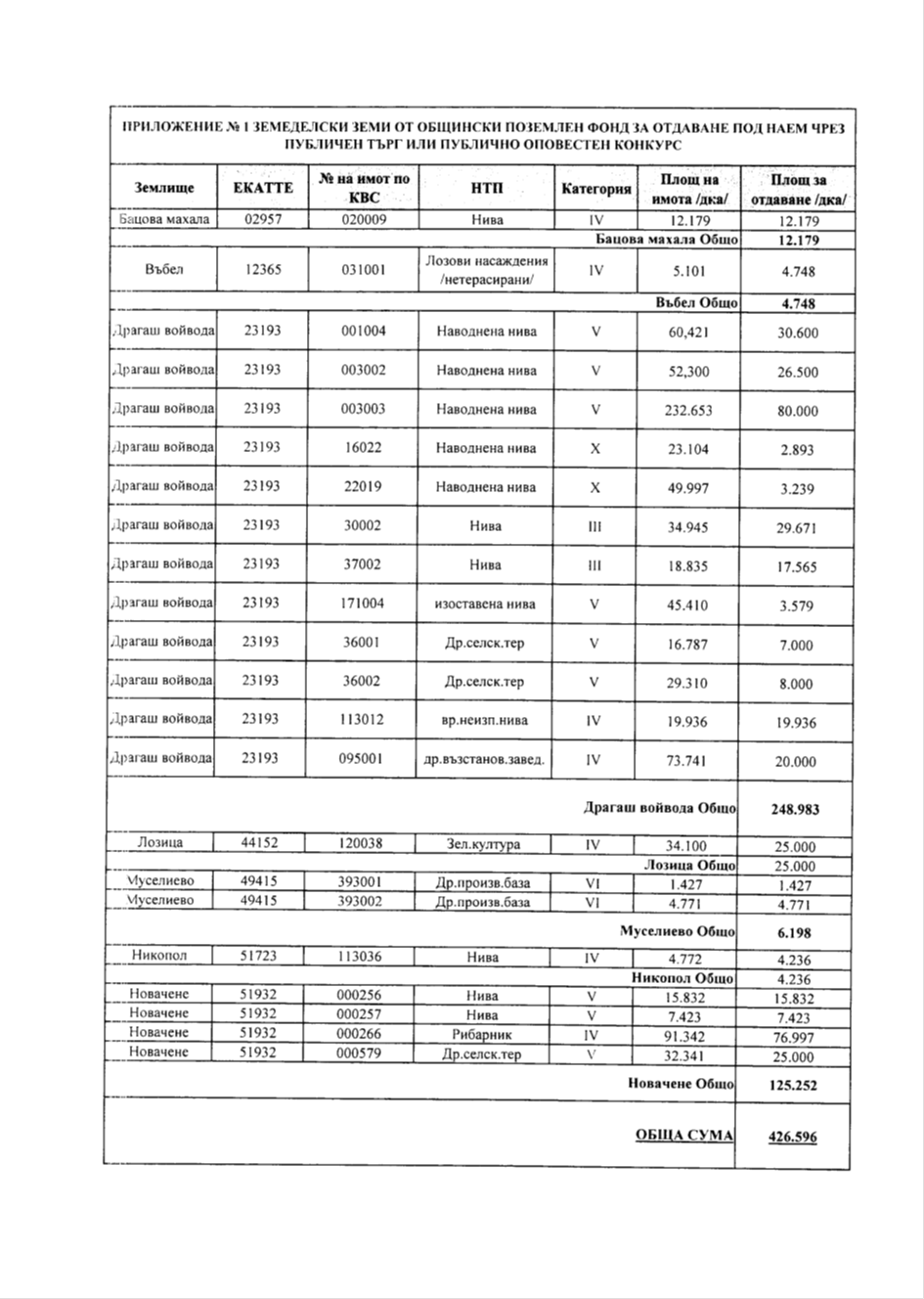 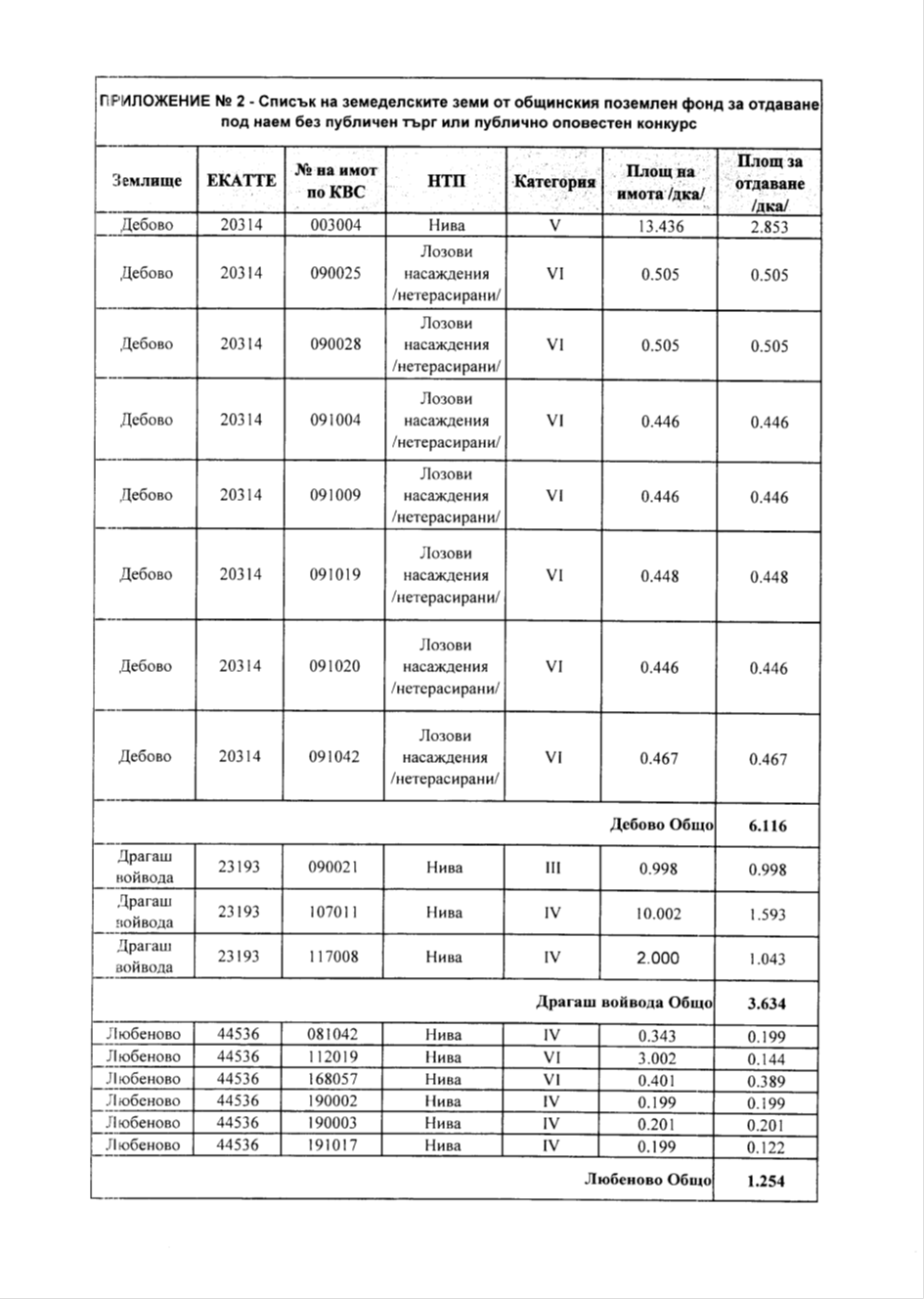 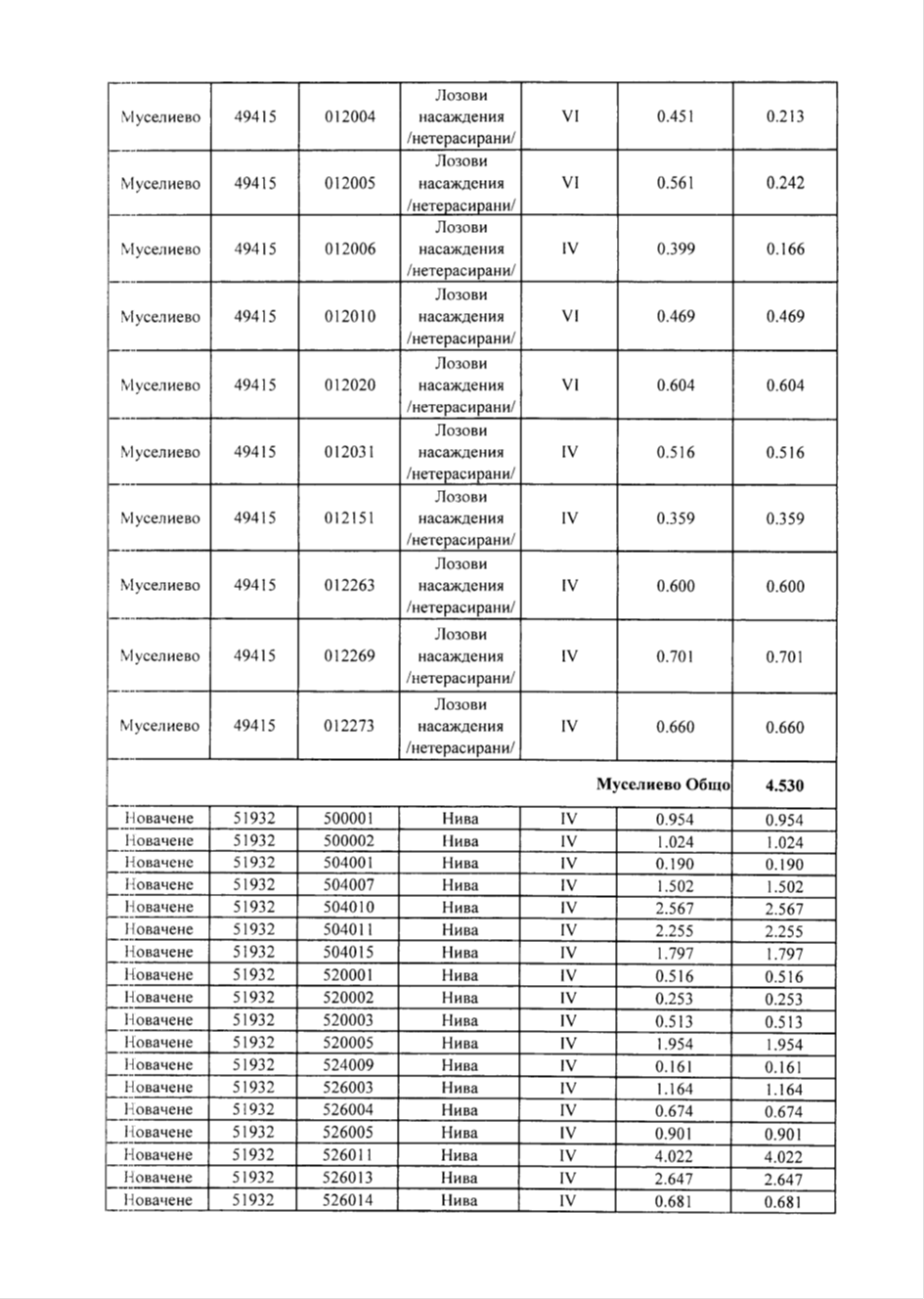 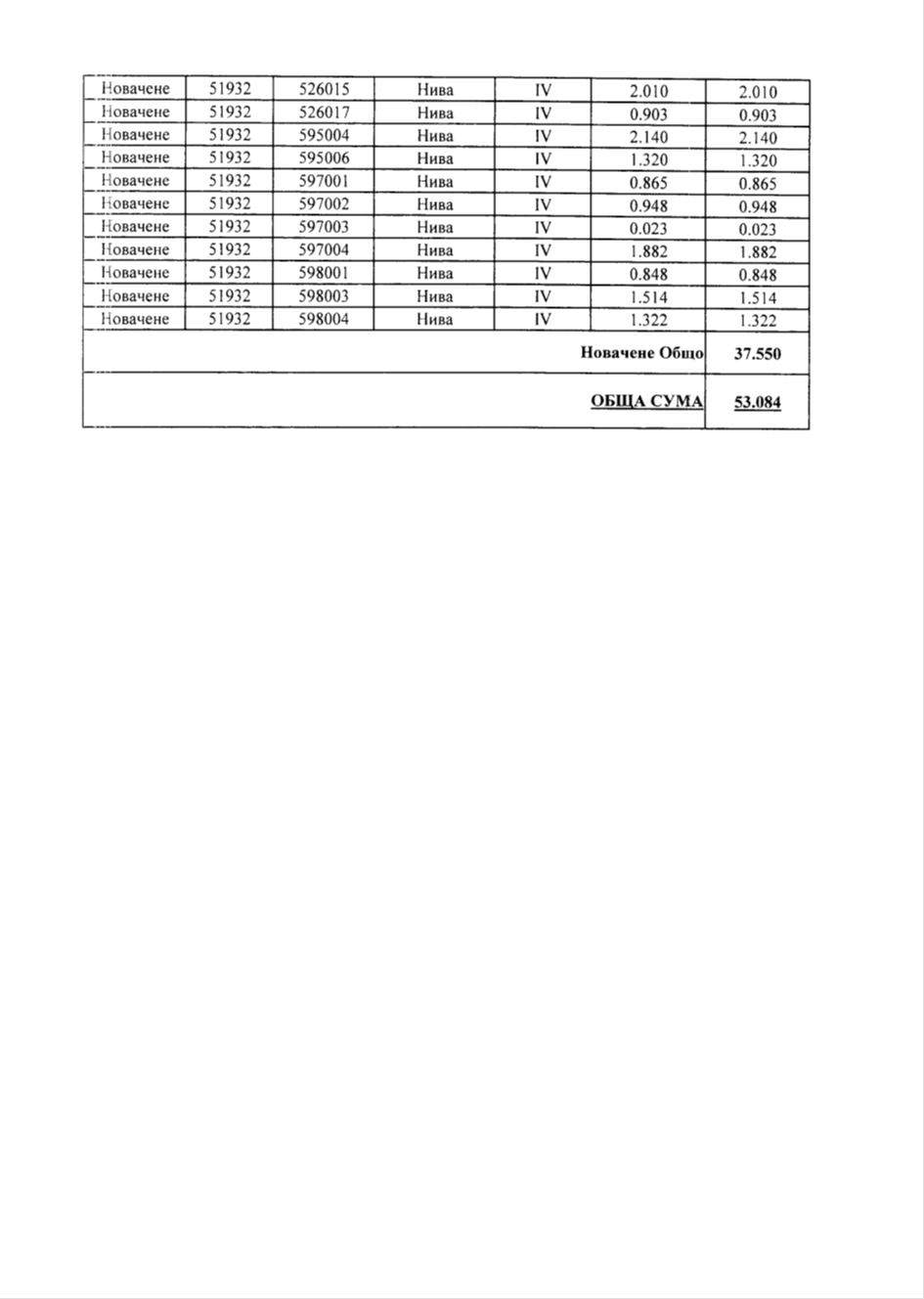 О Б Щ И Н С К И   С Ъ В Е Т  –  Н И К О П О ЛПРЕПИС-ИЗВЛЕЧЕНИЕ!от Протокол № 59от проведеното заседание на 24.04.2019 г.по петнадесета  точка от дневния редРЕШЕНИЕ:№ 453/24.04.2019 г.ОТНОСНО: Приемане на годишен план за ползване на дървесина от горски територии    собственост на Община Никопол за 2019  година.На основание чл. 21, ал.1, т.8 от ЗМСМА,  чл. 7, ал.1 и ал.4 от Наредбата за условията и реда за възлагане изпълнението на дейности в горски територии - държавна и общинска собственост и за ползването на дървесина и недървесни горски продукти и чл.47 от Наредба № 6 за реда за придобиване, управление и разпореждане с общинско имущество на Община Никопол, Общински съвет – НикополР Е Ш И:1. Общински съвет - Никопол приема Годишен план за ползване на  дървесина от общински горски територии за 2019 година, неразделна част от настоящото решение, с прогнозно количество за добив на дървесина - акациеви дърва за огрев.	2. Упълномощава Кмета на общината да одобри годишния план за ползване на  дървесина от общински горски територии за 2019 година.	3. Годишния план да се публикува на интернет страницата на Община Никопол.	4. Възлага на Кмета на Общината да извърши всички действия за правилно и законосъобразно изпълнение на настоящото решение.КРАСИМИР ХАЛОВ-Председател на Общински съвет НикополО Б Щ И Н С К И   С Ъ В Е Т  –  Н И К О П О ЛПРЕПИС-ИЗВЛЕЧЕНИЕ!от Протокол № 59от проведеното заседание на 24.04.2019 г.по шестнадесета  точка от дневния редРЕШЕНИЕ:№ 454/24.04.2019 г.ОТНОСНО: Приемане и одобряване на ПУП – ПР за УПИ ХVІ – 191, ХVІІ – 191, VIII-191 в квартал 17 и оправомощаване на Кмета на Община Никопол за сключване на окончателен договор по чл. 17 ал.5 от ЗУТ за прехвърляне на собственост.На основание чл. 21, ал.1, т. 8 и т. 11 от ЗМСМА, чл. 6, ал. 1, и ал.3, чл. 34, ал.1, ал.2 и ал.4; чл.40, ал.2, т.3 и ал.8 от Закона за общинската собственост( ЗОС), чл.6, ал.2 и ал.5, чл.8, ал.2, т.3 от Наредба №6 на общински съвет за реда за придобиване, управление и разпореждане с общинско имущество на Община Никопол, във връзка с чл.15, ал.3. от Закона за устройство на територията (ЗУТ), Общински съвет – НикополР Е Ш И:1. Приема изработения проект за изменение на ПУП – ПР в обхвата на  УПИ ХVІ – 191, ХVІІ – 191 и VIII-191 в квартал 17, УПИ I в кв.17а (нови) и улична регулация по плана на село Любеново, община Никопол, област Плевен и възлага на Кмета на община Никопол да издаде заповед за одобряването му  по реда чл.129 ал.2 от ЗУТ.	2. След влизане в сила при условията чл.132 от ЗУТ  на изменението на ПУП– ПР, имотите публична общинска собственост (улична регулация), които с плана се прехвърлят в собственост на ГЕОРГИ ДИМИТРОВ ВЪРБАНОВ и АСЕН ДИМИТРОВ ВЪРБАНОВ се обявяват  за частна общинска собственост, на основание чл.6 от ЗОС.	3.  След влизане в сила на изменението на ПУП  възлага на Кмета на община Никопол да сключи окончателен договор за прехвърляне на собственост, чрез замяна.КРАСИМИР ХАЛОВ-Председател на Общински съвет НикополК Р А Й!Наименование/Дейност ОбщоІ трим.ІІ трим.ІІІ трим.ІV трим.ПО ПРИХОДАПриходи за местни дейности: §13-03-Данък върху превозните средства+ 8 2010+ 8 20100ПО РАЗХОДАМестна дейност 623 „Чистота”-подпараграф 54-00 „Придобиване на земя”+ 8 2010+ 8 20100№селищеспециалност  брой	брой1.гр.ПлевенСоциален работник Социален педагог11№ по редИме, презиме, фамилияМесторабота /училище, детска градина, обслужващо звено/Длъжност Маршрут 1.Клара Николаева ГеноваЦОП-гр.НикополСоциален работникПлевен – Никопол и обратно2.Зорница Иванова ГеоргиеваЦОП-гр.НикополСоциален педагогПлевен – Никопол и обратно№Време на престой – часовеЦена  (€)1. За пътнически кораби с кабини за пътници€ /час1.1До 6 часа651.2.От 6 до 24 часа2502.За пътнически кораби без кабини (ракети, метеори, въздеходи, хидробуси и др.)€ /час2.1До 6 часа452.2.От 6 до 12 часа902.3.От 12 до 18 часа1352.4.От 18 до 24 часа1802.5Престой над 24 часа, за всяко започнато следващо денонощие453.Цени за останалите търговски кораби:€ / ч3.1.До 6 ч.253.2.6 – 12 ч.453.3.12 – 24 ч.553.4.Престой над 24 часа, за всяко започнато следващо денонощие454.Цени за понтонни услуги на яхти4.1Яхти до  дължина  104.2Яхти над . дължина15№УслугаЦена€/пътник1. За пътнически кораби с кабини за пътници4,502.За пътнически кораби, които нямат кабини за пътници2,003.За яхти0,50№УслугаЦена (€) 1. За понтонна услуга на всеки ден по график от превозвачите в линията10,00 на ден2.За слизане и качване на пътник от кораба0,20/пътник3.За слизане и качване на пътник от кораб, пътуващ по линия, извън международни споразумения0,50/пътник№УслугаЦена (лв)1.Снабдяване с ел. енергия20 евро за включване, плюс цената за количеството ползвана ел. енергия по цени на “Електроснабдяване”, плюс 15% за поддържане на вътрешна мрежа2.Снабдяване с питейна вода от брегови хидрант15 евро за включване, плюс цената за ползваното количество питейна вода по цени на “ВиК”, плюс 15% за поддържане на вътрешна мрежа№УслугаЦена (€)1. Почистване и измиване на плавателни съдове и превозни средства 0,30 за 1 м22.За ползване на работници при повременна работа или при допуснат престой по вина на клиента6,50 / човекочас3.За заемане на корабно място без извършване на претоварна операция1 € на 1 линеен метър на започнато денонощие4.Включване на реклами на клиентите в интернет страницата на пристанището  и/или „връзка” към техен интернет сайт.По договаряне5.Издаване проформа фактура2,00/бр.6.Пристанищно обслужване41,00 на плавателен съд7Ползване на паркинг в района на пристанището от товарни или леки автомобили, или селскостопанска техникаДо 6 часа – 2,00 От 6 до 24 часа – 5,008.Фотокопирни услуги0,30 /страницаДЕЙНОСТЗАДАЧАСРОКФИНАНСИРАНЕЕФЕКТОТЧЕТСЕКТОР ВЪЗДУХСЕКТОР ВЪЗДУХСЕКТОР ВЪЗДУХСЕКТОР ВЪЗДУХСЕКТОР ВЪЗДУХСЕКТОР ВЪЗДУХОГРАНИЧАВАНЕ НА ЕМИСИИТЕ ОТ БИТОВО ОТОПЛЕНИЕПроучване и възможна схема за доставка на високо ефективни горива, въглища с ниско съдържание на сяра или дърва или подмяната им с алтернативни гориваПостояненСобствени средства, държавен бюджет, национални и международни източници.Повишаване на енергийната ефективност и намаляване количествата използвани горива и съответно намаляване емисиите от SO2 и прах в димните газове.-ОГРАНИЧАВАНЕ НА ЕМИСИИТЕ ОТ БИТОВО ОТОПЛЕНИЕОграничаване използването на твърди горива с високо съдържание на сяра – въглища (брикети) със сяра на работната маса над 2%2016Собствени средства, държавен бюджет, национални и международни източници.Повишаване на енергийната ефективност и намаляване количествата използвани горива и съответно намаляване емисиите от SO2 и прах в димните газове.-ОГРАНИЧАВАНЕ НА ЕМИСИИТЕ ОТ БИТОВО ОТОПЛЕНИЕИзготвяне проекти за саниране на същ. сграден фонд за повишаване ефективността на сградитеПостояненСобствени средства, държавен бюджет, национални и международни източници.Повишаване на енергийната ефективност и намаляване количествата използвани горива и съответно намаляване емисиите от SO2 и прах в димните газове.Реализирани проекти за саниране на многофамилни сгради.ОГРАНИЧАВАНЕ НА ЕМИСИИТЕ ОТ БИТОВО ОТОПЛЕНИЕРеализиране на проектите за енергийна ефективност на общински сгради, читалища, училища и детски градини и т.н.ПостояненСобствени средства, държавен бюджет, национални и международни източници.Повишаване на енергийната ефективност и намаляване количествата използвани горива и съответно намаляване емисиите от SO2 и прах в димните газове.Реализирани проекти за саниране на сграда на  Общинска администрация, Читалище  и ПолицияОГРАНИЧАВАНЕ НА ЕМИСИИТЕ ОТ ТРАНСПОРТАПочистване на основните пътни артерии от натрупан прах и осигуряване на поддържането им в добро техническо състояниеПостояненСобствени средства, държавен бюджет, национални и международни източници.Намаляване на неорганизираните прахови емисии; Намаляване замърсяването на въздуха с емисии, изпускани с автомобилните газове (прах, азотни, серни и въглеродни оксиди, сажди, летливи органични съединения)Извършено е почистване/метене/ и измиване /м. април, юни и юли/ на улиците в града по график, утвърден от Кмета на общината. Дейността по изпълнение е осъществена от звено "Чистота" към ОбА-Никопол и работници по социално подпомагане.Измита е  улична мрежа. Извършени текущи ремонтни дейности по рехабилитация на пътната мрежа. Реализирани дейности за ремонт и строителство на тротоари и пътни настилки.ОГРАНИЧАВАНЕ НА ЕМИСИИТЕ ОТ ТРАНСПОРТАБлагоустрояване на крайпътните и междублокови пространстваПостояненСобствени средства, държавен бюджет, национални и международни източници.Намаляване на неорганизираните прахови емисии; Намаляване замърсяването на въздуха с емисии, изпускани с автомобилните газове (прах, азотни, серни и въглеродни оксиди, сажди, летливи органични съединения)Извършено измиване на обществени площи  - площади и алеи - 9 дка.  Изметени периодично улични площи и обществени терени 500 дка.  	Извършено  е озеленяване, поддържане и косене на  тревните площи,  кастрене на дървета, премахване на изгнила и изсъхнала дървесна растителност, поддържане на жив плет, окопаване, поливане и засаждане на нови дървесни и растителни видове. На площи потенциален източник на прах са извършени озеленителни мероприятия.  ОГРАНИЧАВАНЕ НА ЕМИСИИТЕ ОТ ТРАНСПОРТАРедовно миене на уличното платно през летните дниПостояненСобствени средства, държавен бюджет, национални и международни източници.Намаляване на неорганизираните прахови емисии; Намаляване замърсяването на въздуха с емисии, изпускани с автомобилните газове (прах, азотни, серни и въглеродни оксиди, сажди, летливи органични съединения)Извършено е почистване/метене/ и измиване /м. април, юни и юли/ на улиците в града и населените места от общината.ОГРАНИЧАВАНЕ НА ЕМИСИИТЕ ОТ ТРАНСПОРТАИзпълнение на задължителните условия при транспорт на прахообразуващи товари за наличие на покривало на всеки автомобилПостояненСобствени средства, държавен бюджет, национални и международни източници.Намаляване на неорганизираните прахови емисии; Намаляване замърсяването на въздуха с емисии, изпускани с автомобилните газове (прах, азотни, серни и въглеродни оксиди, сажди, летливи органични съединения)Извършен контрол на тежкотоварните автомобили, превозващи насипни товари, които преминават през територията на общината.ОГРАНИЧАВАНЕ НА ЕМИСИИТЕ ОТ ТРАНСПОРТАФормиране и поддържане на растителни пояси по протежение на натоварените автомобилни пътищаПостояненСобствени средства, държавен бюджет, национални и международни източници.Намаляване на неорганизираните прахови емисии; Намаляване замърсяването на въздуха с емисии, изпускани с автомобилните газове (прах, азотни, серни и въглеродни оксиди, сажди, летливи органични съединения)-Актуализация на общинска програма по чл. 27 от ЗЧАВ, за намаляване нивата на замърсителите и достигане на нормите за качество на атмосферния въздух по показател ФПЧ10..Собствени средства, държавен бюджет, национални и международни източници.Намаляване замърсяването на въздуха с емисииИзпълненоПовишаване на административният капацитет за контрол върху неорганизираните емисии в урбанизираните територии.ПостояненСобствени средства, държавен бюджет, национални и международни източници.Повишаване на административният капацитет-СЕКТОР ВОДИСЕКТОР ВОДИСЕКТОР ВОДИСЕКТОР ВОДИСЕКТОР ВОДИСЕКТОР ВОДИРЕМОНТ НА УЧАСТЪЦИ ОТ В И К МРЕЖАТАРемонт на водопроводиПостояненСобствени средства, държавен бюджет, национални и международни източници.Намаляване на загубите при доставката на питейна водаРЕМОНТ НА УЧАСТЪЦИ ОТ В И К МРЕЖАТАРемонт на амортизирани участъци от канализационната мрежаПостояненСобствени средства, държавен бюджет, национални и международни източници.Повишаване ефективността на отвеждане на отпадъчните води до ПСОВСЕКТОР БИОРАЗНООБРАЗИЕСЕКТОР БИОРАЗНООБРАЗИЕСЕКТОР БИОРАЗНООБРАЗИЕСЕКТОР БИОРАЗНООБРАЗИЕСЕКТОР БИОРАЗНООБРАЗИЕСЕКТОР БИОРАЗНООБРАЗИЕОПАЗАВАНЕ НА БИОРАЗНООБРАЗИЕТОСпазване на ограниченията за опазване на местообитанията и птиците в защитените зони в ОбщинатаПостояненСобствени средства, държавен бюджет, национални и международни източници.Съхраняване на биоразнообразиетоИзпълненоОПАЗАВАНЕ НА БИОРАЗНООБРАЗИЕТОПроучване на възможности за финансиране на проекти за опазване и подобряване на биоразнообразието в ОбщинатаПостояненСобствени средства, държавен бюджет, национални и международни източници.Съхраняване на биоразнообразието-ОПАЗАВАНЕ НА БИОРАЗНООБРАЗИЕТОПроучване на възможности за развитие на екологичен туризъмПостояненСобствени средства, държавен бюджет, национални и международни източници.Съхраняване на биоразнообразието-ОПАЗАВАНЕ НА БИОРАЗНООБРАЗИЕТООсигуряване на възможност за подаване на сигнали от граждани свързани с нарушения на забраните в защитените зони сигнали за бедстващи животни и птици на територията на Общината както и за подаване на предложения за развитие и опазване на биоразнообразието2016Собствени средства, държавен бюджет, национални и международни източници.Съхраняване на биоразнообразиетоПодадени са два сигнала. Предприети са мерки. ОПАЗАВАНЕ НА БИОРАЗНООБРАЗИЕТОПроучване на възможности за финансиране на проекти за опазване и развитие на потенциална на лечебните растения на територията на общината.ПостояненСобствени средства, държавен бюджет, национални и международни източници.Съхраняване на биоразнообразието-СЕКТОР ОТПАДЪЦИСЕКТОР ОТПАДЪЦИСЕКТОР ОТПАДЪЦИСЕКТОР ОТПАДЪЦИСЕКТОР ОТПАДЪЦИСЕКТОР ОТПАДЪЦИУПРАВЛЕНИЕ НА ОТПАДЪЦИТЕОптимизиране на системата за събиране и транспортиране на битови отпадъци на територията на Община Никопол във връзка с въвеждането на нови системи за разделно събиране и преустановяване експлоатацията на общинското депо и други промени в съществуващите практики за управление на отпадъците в общината.ПостояненСобствени средства, държавен бюджет, национални и международни източници.Подобряване на системите по управление на отпадъцитеИзградена е Регионална система за управление на отпадъците и е създадена организация по извозването на отпадъците единствено в Регионалната система.УПРАВЛЕНИЕ НА ОТПАДЪЦИТЕОптимизиране на съществуващата система за събиране и транспортиране на битови отпадъци.ПостояненСобствени средства, държавен бюджет, национални и международни източници.Подобряване на системите по управление на отпадъцитеСъздадени са оптимизирани графици за извозване от всички населени места.УПРАВЛЕНИЕ НА ОТПАДЪЦИТЕИзследване параметрите на компоста, произведена в регионалния център за да се определи дали отговаря на изискванията за качество съгласно Наредбата за третиране на био отпадъците.ПостояненСобствени средства, държавен бюджет, ПЧП, национални и международни източници.Подобряване на системите по управление на отпадъцитеСъздадени са контакти съвместно с оператора на Рег.система със сертифицирана лаборатория за изследване на параметрите на компоста.УПРАВЛЕНИЕ НА ОТПАДЪЦИТЕДоизграждане, въвеждане в експлоатация и поддържане на съоръженията за третиране на отпадъци в съответствие с действащите нормативни изисквания.ПостояненОбщински бюджети и бюджетите на операторите на съоръженията за третиране на отпадъциПодобряване на системите по управление на отпадъцитеЗапочна изграждане на газоуловителни кладенци в клетката за депониране във рег.системаУПРАВЛЕНИЕ НА ОТПАДЪЦИТЕМониторинг на съоръженията в съответствие с условията на KP.ПостояненОбщински бюджети и операторите на съоръженията за третиране на отпадъциПодобряване на системите по управление на отпадъцитеПровежда се системен мониторинг на част води и пречиствателни съоръжения.УПРАВЛЕНИЕ НА ОТПАДЪЦИТЕВнедряване на системи за отчетност и контрол на образуваните, събирани и третирани количества отпадъциПостояненОбщински бюджети и операторите на съоръженията за третиране на отпадъциПодобряване на системите по управление на отпадъцитеСъздадена е подробна система за отчетност и контрол на образувани, събрани и обработени количества отпадъци.УПРАВЛЕНИЕ НА ОТПАДЪЦИТЕПочистване от отпадъци на общинските пътища - пътя, земното платно, пътните съоръжения, обслужващите зони, и др. и осигуряване на съдове за събиране на отпадъците и транспортирането им до съоръжение за тяхното третиранеПостояненСобствени средстваПодобряване на системите по управление на отпадъцитеЗакупена е нова техника за почистване на пътища, алеи и градини и поддържане на наличната техника и съдове за събиране и извозване на отпадъците.Извършено е почистване.УПРАВЛЕНИЕ НА ОТПАДЪЦИТЕИзграждане на клетка 1 на регионалното депо и закриване и рекултивация на общинското депо2015ОПОС 2007-.Подобряване на системите по управление на отпадъцитеИЗПЪЛНЕНО. Изградена е клетка 1 на Регионалното депо и са предприети мерки за закриване и рекултивация на общинското депо за ТБО.УПРАВЛЕНИЕ НА ОТПАДЪЦИТЕПодобряване на контрола н предотвратяване нерегламентираното изхвърляне на отпадъци на неразрешени за това места, изгаряне или друга форма на неконтролирано обезвреждане на отпадъците.ПостояненСобствени средства, държавен бюджет, национални и международни източници.Подобряване на системите по управление на отпадъцитеИзвършване на проверки и приемане на сигнали на граждани за нерегламентирано изхвърляне на отпадъци Предприети мерки за почистване.УПРАВЛЕНИЕ НА ОТПАДЪЦИТЕАктуализиране на общинската нормативна уредба в областта на управление на отпадъцитеПостояненСобствени средства, ПЧП, ПУДООС, национални и международни източници.Хармонизиране на местното законодателство на националните и европейски политики в областтаПредстои актуализиране на нормативна уредба.УПРАВЛЕНИЕ НА ОТПАДЪЦИТЕВъвеждане на допълнителни отговорности, забрани, задължения с цел осигуряване разделното събиране на биоотпадъци и рециклируеми отпадъци, за които не се прилага принципът отговорност на производителя, включване на нови задължения към изпълнителите извършващи предварително третиране и компостиране с цел осигуряване спазването на изискванията за качество към компоста.ПостояненСобствени средства, ПЧП, ПУДООС, национални и международни източници.Хармонизиране на местното законодателство на националните и европейски политики в областтаПроведена е разяснителна кампания за ползите от разделно събиране на биоотпадъци, включени са нови обекти /Пристанище Никопол/ за поддръжка от фирмата за разделно събиране на отпадъците.УПРАВЛЕНИЕ НА ОТПАДЪЦИТЕОрганизиране на дейности по събиране, оползотворяване и  обезвреждане на строителни отпадъци и отпадъци от разрушаване, образувани от домакинствата на територията на общините от региона.ПостояненСобствени средства,  ПУДООС, ПЧП, национални и международни източници.Подобряване на системите по управление на отпадъцитеИздадени са 18 бр. разрешителни за строеж и са одобрени 2 плана за управление на строителни отпадъциУПРАВЛЕНИЕ НА ОТПАДЪЦИТЕУчастие във вземането на решения на регионалните сдружения за управление на отпадъците.ПостояненСобствени средстваПодобряване на системите по управление на отпадъцитеУчастие в 2 общи събрания на Регионалното сдружение за управление на отпадъцитеУПРАВЛЕНИЕ НА ОТПАДЪЦИТЕЕфективно прилагане на законодателството по управление на отпадъците, чрез извършване на периодични проверки за спазване на изискванията и налагане на ефективни санкции, както и ясно и надлежно документиране на резултатите от проверките.ПостояненСобствени средстваПодобряване на системите по управление на отпадъцитеУчастие в планови проверки на място в Регионалната система за управление на отпадъцитеУПРАВЛЕНИЕ НА ОТПАДЪЦИТЕИзвършване на морфологичен анализ на състава и количеството на битовите отпадъци, образувани на територията на съответната община, съгласно методика, утвърдена със заповед на министъра на околната среда и водитеПостояненСобствени средства,  ПУДООС, национални и международни източници.Подобряване на системите по управление на отпадъцитеИзпълнено. Изготвен е морфологичен анализ който е валиден до 2020г.УПРАВЛЕНИЕ НА ОТПАДЪЦИТЕСъздаване на информационна система за регистриране и отчитане на количествата рециклируеми отпадъци и биоотпадъци, с цел мониторинг изпълнението на целите за рециклиране на битови отпадъци и целите за събиране и оползотворяване на биоотпадъци, количествата биоразградимите отпадъци отклонени от депа..Собствени средства,  ПУДООС, национални и международни източници.Подобряване на системите по управление на отпадъцитеСъздадена е система за отчитане на дейностите по рециклиране и оползотворяване на предадените за обработка събрани биоотпадъци и биоразградимите отпадъци от домакинстватаУПРАВЛЕНИЕ НА ОТПАДЪЦИТЕСъздаване и поддържане на регистър на площадките за предаване на отпадъци от пластмаси, стъкло, хартия и картон на територията на съответната общинаПостояненСобствени средства, ПЧП, ПУДООС, национални и международни източници.Подобряване отчетността в областта на управление на отпъдите и повишаване информираността на населениетоСъздаден е и се води регистър на площадките за предаване на отпадъци от хартия, пластмаса, картон и стъклоУПРАВЛЕНИЕ НА ОТПАДЪЦИТЕПодобряване на административния капацитет.ПостояненСобствени средства, ПЧП, ПУДООС, национални и международни източници.Повишаване на административния капацитетУчастие в обучение по управление на отпадъцитеУПРАВЛЕНИЕ НА ОТПАДЪЦИТЕПрилагане на ефективна методика за определяне на такса “битови отпадъци”ПостояненСобствени средства, ПУДООС, национални и международни източници.Осигуряване на практическото прилагане на принципа „Замърсителят плаща“Приложена утвърдена национална  методика за определяне на такса „битови отпадъци“УПРАВЛЕНИЕ НА ОТПАДЪЦИТЕПредприемане на мерки за разделно събиране на битови биоразградимите отпадъци.ПостояненСобствени средства, ПЧП, ПУДООС, национални и международни източници.Подобряване на системите по управление на отпадъцитеПредприети мерки.УПРАВЛЕНИЕ НА ОТПАДЪЦИТЕОпределяне на приоритетни проекти за финансиране чрез Оперативна програма „Околна среда 2014-.“ (ОПОС 2014-.) или други форми на финансиране извън бюджета на общинатаПостояненСобствени средства, ПЧП, ПУДООС, национални и международни източници.Подобряване на системите по управление на отпадъцитеПроучени възможностите за реализиране на проекти по ОП „Околна среда 2014-20120г.“УПРАВЛЕНИЕ НА ОТПАДЪЦИТЕПроучване на възможностите и сключване на споразумение за използването утайките от канализацията за рекултивацияПостояненСобствени средства, ПЧП, ПУДООС, национални и международни източници.Подобряване на системите по управление на отпадъцитеСъвместно с оператора на Регионалното депо е проучена възможността за използването на утайки за рекултивацияУПРАВЛЕНИЕ НА ОТПАДЪЦИТЕАктуализиране на интернет страниците на общината с цел осигуряване на актуална информация на обществеността по всички въпроси и ангажименти в областта на управление на отпадъцитеПостояненСобствени средства, ПЧП, ПУДООС, национални и международни източници.Повишаване информираността на населениетоАктуализирана интернет страницата с информацията относно управлението на отпадъцитеУПРАВЛЕНИЕ НА ОТПАДЪЦИТЕИницииране на действия за актуализиране на АРП на проекта за изграждане на регионална система за управление на отпадъците във връзка с измененията в секторното законодателство.2015 - 2016Собствени средства, ПЧП, ПУДООС, национални и международни източници.Актуализация на съществуващите документи с въведените нови изисквания в секторното законодателствоизпълненоСЕКТОР ПУБЛИЧНОСТСЕКТОР ПУБЛИЧНОСТСЕКТОР ПУБЛИЧНОСТСЕКТОР ПУБЛИЧНОСТСЕКТОР ПУБЛИЧНОСТСЕКТОР ПУБЛИЧНОСТПОДОБРАВЯНЕ ИНФОРМИРАНОСТТА НА НАСЕЛЕНИЕТООсигуряване на публична информация във връзка с предоставяните възможности за подаване на проектни предложения, свързани с опазването на околната среда.ПостояненСобствени средства, държавен бюджет, национални и международни източници.Осигуряване на публичност и прозрачност на политиките по околна средаПроведени информационни кампании за разясняване възможните вредни въздействия върху околната среда и човешкото здраве, породени от нерегламентираното изхвърляне на отпадъци сред подрастващите . Провокиране на гражданското самосъзнание за  почистване и поддръжка  на заобикалящите ги територии. Контрол относно незаконно изхвърлените отпадъци на територията на общината.Включване на общественост в ежегодни кампании свързани с опазване на околната среда.Включване в кампанията та "Да изчистим България за един ден"ПОДОБРАВЯНЕ ИНФОРМИРАНОСТТА НА НАСЕЛЕНИЕТОПровеждане на информационни кампании за разясняване възможните вредни въздействия върху околната среда и човешкото здраве, породени от нерегламентираното изхвърляне на опасни отпадъциПостояненСобствени средства, държавен бюджет, национални и международни източници.Осигуряване на публичност и прозрачност на политиките по околна средаПроведени информационни кампании за разясняване възможните вредни въздействия върху околната среда и човешкото здраве, породени от нерегламентираното изхвърляне на отпадъци сред подрастващите . Провокиране на гражданското самосъзнание за  почистване и поддръжка  на заобикалящите ги територии. Контрол относно незаконно изхвърлените отпадъци на територията на общината.Включване на общественост в ежегодни кампании свързани с опазване на околната среда.Включване в кампанията та "Да изчистим България за един ден"ПОДОБРАВЯНЕ ИНФОРМИРАНОСТТА НА НАСЕЛЕНИЕТООказване на съдействие при подготовка на проекти свързани с околната среда на НПО читалища учебни заведения различни фирми и организацииПостояненСобствени средства, държавен бюджет, национални и международни източници.Осигуряване на публичност и прозрачност на политиките по околна средаПроведени информационни кампании за разясняване възможните вредни въздействия върху околната среда и човешкото здраве, породени от нерегламентираното изхвърляне на отпадъци сред подрастващите . Провокиране на гражданското самосъзнание за  почистване и поддръжка  на заобикалящите ги територии. Контрол относно незаконно изхвърлените отпадъци на територията на общината.Включване на общественост в ежегодни кампании свързани с опазване на околната среда.Включване в кампанията та "Да изчистим България за един ден"ПОДОБРАВЯНЕ ИНФОРМИРАНОСТТА НА НАСЕЛЕНИЕТОРазяснителни кампании в подкрепа на бизнеса - определяне на патентния данък по ЗМДТ до допустимия минимум за тези данъчно задължени лица, чиято дейност води до повторна употреба на някои продукти, а оттам и до предотвратяване на отпадъците.ПостояненСобствени средства, държавен бюджет, национални и международни източници.Осигуряване на публичност и прозрачност на политиките по околна средаПроведени информационни кампании за разясняване възможните вредни въздействия върху околната среда и човешкото здраве, породени от нерегламентираното изхвърляне на отпадъци сред подрастващите . Провокиране на гражданското самосъзнание за  почистване и поддръжка  на заобикалящите ги територии. Контрол относно незаконно изхвърлените отпадъци на територията на общината.Включване на общественост в ежегодни кампании свързани с опазване на околната среда.Включване в кампанията та "Да изчистим България за един ден"                     Приложение №3                     Приложение №3ОТЧЕТОТЧЕТОТЧЕТОТЧЕТОТЧЕТОТЧЕТОТЧЕТна Програма за намаляване нивата на замърсителите и достигане на нормите на финни прахови частици в гр. Никопол, разработена на  основание чл. 27, ал.1 от Закона за чистотата на атмосферния въздух /ЗЧАВ/ за 2018 годинана Програма за намаляване нивата на замърсителите и достигане на нормите на финни прахови частици в гр. Никопол, разработена на  основание чл. 27, ал.1 от Закона за чистотата на атмосферния въздух /ЗЧАВ/ за 2018 годинана Програма за намаляване нивата на замърсителите и достигане на нормите на финни прахови частици в гр. Никопол, разработена на  основание чл. 27, ал.1 от Закона за чистотата на атмосферния въздух /ЗЧАВ/ за 2018 годинана Програма за намаляване нивата на замърсителите и достигане на нормите на финни прахови частици в гр. Никопол, разработена на  основание чл. 27, ал.1 от Закона за чистотата на атмосферния въздух /ЗЧАВ/ за 2018 годинана Програма за намаляване нивата на замърсителите и достигане на нормите на финни прахови частици в гр. Никопол, разработена на  основание чл. 27, ал.1 от Закона за чистотата на атмосферния въздух /ЗЧАВ/ за 2018 годинана Програма за намаляване нивата на замърсителите и достигане на нормите на финни прахови частици в гр. Никопол, разработена на  основание чл. 27, ал.1 от Закона за чистотата на атмосферния въздух /ЗЧАВ/ за 2018 годинана Програма за намаляване нивата на замърсителите и достигане на нормите на финни прахови частици в гр. Никопол, разработена на  основание чл. 27, ал.1 от Закона за чистотата на атмосферния въздух /ЗЧАВ/ за 2018 годинана Програма за намаляване нивата на замърсителите и достигане на нормите на финни прахови частици в гр. Никопол, разработена на  основание чл. 27, ал.1 от Закона за чистотата на атмосферния въздух /ЗЧАВ/ за 2018 годинаКод на мяркатаМярка/дейностВремеви обхватЗасегнат сектор на източници на емисииРазходи за реализацията през 2018г.Изпълнена/ неизпълнена е мяркатаИндикатор за мониторинг на мяркатаНамаление на годишните емисии в резултат на марката12345679Nil_1_1Насърчаване и подпомагане на енергийната ефективност в жилищните сгради на територията на общината2017 - 2020БИТОВО ОТОПЛЕНИЕ1 802 050,00    ИзпълненаРеализирани 2 проекта за енергийна ефективност чрез предоставяне на безвъзмездна финансова помощ  по процедура BG16RFOP001-2.001 - „Енергийна ефективност в периферните райони” по приоритетна ос 2 „Подкрепа за енергийна ефективност в опорни центрове в периферните райони" по Оперативна програма „Региони в растеж” 2014-2020 г., финансиран от Европейския фонд за регионално развитие.Реализирани енергийно ефективни мерки в 6 многофамилни жилищни сградипринос към 2 ug/m3Nil_1_2Подготовка на проектни предложения за подобряване на енергийната ефективност на обществените сгради. ПостояненБИТОВО ОТОПЛЕНИЕ1 803 490,00    ИзпълненаРеализирани енергийно ефективни мерки в 3 обществени сгради - Общинска администрация, Читалище и Полиция. Подадено проектното предложение "Региони в растеж обновява Пожарната в град Никопол" с бенефициент Община Никопол с партньор по проекта - Главна дирекция "Пожарна безопасност и защита на населението" гр. София , с което се цели обновяване на сградата на Противопожарна охрана в гр. Никопол, чрез изпълнение на мерки за енергийна ефективност.принос към 3 ug/m3Nil_1_3Подготовка на проектно предложение по процедура за подбор на проекти/директно предоставяне: „Намаляване замърсяването на атмосферния въздух чрез понижаване количествата на ФПЧ10 и NOx“, Оперативна програма „Околна среда 2014 – 2020“2017 - 2018БИТОВО ОТОПЛЕНИЕ1 803 490,00    Неизпълнена. Община Никопол не е определена като допустим бенефициент от УО на ОПОС за подаване на проектно предложение-принос към 4 ug/m3Nil_2_1Включване на изисквания за подобряване на енергийните характеристики при ремонт на общински сградиПостояненЕНЕРГИЙНО ЕФЕКТИВНИ МЕРКИ ЗА НАМАЛЯВАНЕ НА ФПЧ100,00    Изпълнена-принос към 2 ug/m3Nil_2_2Информиране на населението за възможности за ефективни решения за отопление на ВЕИ2017 - 2018ЕНЕРГИЙНО ЕФЕКТИВНИ МЕРКИ ЗА НАМАЛЯВАНЕ НА ФПЧ100,00    ИзпълненаИнформационни публикации и проведени срещиЦялостен ефектNil_3_1Периодично ръчно измиване на зони от улици с натрупан значителен пътен наносПостояненМОДЕРНИЗИРАНЕ И ПОДДЪРЖАНЕ НА ЧИСТОТАТА50 000,00    ИзпълненаИзвършено е почистване и измиване на улиците в града по график, утвърден от Кмета на общината. Дейността по изпълнение се осъществява от звено "Чистота" към ОбА-Никопол и работници по програма "ОСПОЗ".   Измита е 32 км улична мрежа, обществени площи  - площади и алеи - 9 дка.  Изметени улични площи и обществени терени 580 дка.       принос към 5 ug/m3Nil_3_2Ограничаване на ръчното метене при спазване на принципа за ефективност на почистванетоПостояненМОДЕРНИЗИРАНЕ И ПОДДЪРЖАНЕ НА ЧИСТОТАТА2 000,00    ИзпълненаИзвършено само на площи подлежащи на ръчно метенепринос към 2 ug/m3Nil_3_3Реализиране на дейности за ремонт и строителство на тротоари, канализационни мрежи, подмяна на амортизираните пътни настилки и др.ПостояненМОДЕРНИЗИРАНЕ И ПОДДЪРЖАНЕ НА ЧИСТОТАТА82 000,00    ИзпълненаРеализирани дейности за ремонт и строителство на тротоари и пътни настилки:
 -  положен бетон на ул. Странджа - 250 м2, ул. Вардар - 100 м2, ул. Елия - 115 м2,  ул. Шипка - 1220 м2;
 - тротоарни настилки - ул. Христо Ботев 117м2, ул. Тунджа - 270 м2, ул. Рила - 400 м2
 - положен асфалт - ул. Христо Ботев  - 123 м2принос към 3 ug/m3Nil_3_4Подготовка на проектно/ни предложение/я за закупуване на общински транспортни средства с ниски емисии.ПостояненМОДЕРНИЗИРАНЕ И ПОДДЪРЖАНЕ НА ЧИСТОТАТА0,00    Не изпълнена-принос към 2 ug/m3Nil_4_1Осъществяването на контрол на замърсяването на територията около строителни обекти.ПостояненСТРОИТЕЛНИ ДЕЙНОСТИ0,00    ИзпълненаИзвършени проверкиЦялостен ефектNil_4_2Осъществяването на контрол за наличие на замърсяване със земни маси при товарене, транспортиране и разтоварване.ПостояненСТРОИТЕЛНИ ДЕЙНОСТИ0,00    ИзпълненаИзвършени проверкиЦялостен ефектNil_4_3Реализиране на местни благоустройствени проекти, имащи пряко или косвено отношение към подобряване на КАВ.ПостояненСТРОИТЕЛНИ ДЕЙНОСТИ3 000,00    ИзпълненаИзвършено  е озеленяване, поддържане и косене на  тревните площи,  кастрене на дървета, премахване на изгнила и изсъхнала дървесна растителност, поддържане на жив плет, окопаване, поливане и засаждане на нови дървесни и растителни видове. На площи потенциален източник на прах са извършени озеленителни мероприятия.  Засадени дървета и храсти.Цялостен ефектNil_5_1Провеждане на ежегодни кампании по време на Европейската седмица на мобилността и стимулиране на алтернативните начини на придвижване ПостояненТРАНСПОРТ500,00    ИзпълненаПроведена кампанияЦялостен ефектNil_6_1Поддържане на актуална и достоверна статистическа информация, необходима за управление на качеството на въздуха на територията на общината. ПостояненДРУГИ ДЕЙНОСТИ0,00    Не изпълненаБрой публикацииЦялостен ефектNil_6_2Разработване на план за действие за стимулиране използването на екологосъобразни технологии за отопление.2017 - 2018ДРУГИ ДЕЙНОСТИ0,00    Не изпълненаРазработен планЦялостен ефектNil_6_3Разработване и прилагане на схеми за „зелени“ обществени поръчки за горива за отопление и транспорт, транспортни средства.ПостояненДРУГИ ДЕЙНОСТИ0,00    Не изпълненаЦялостен ефектNil_6_4Осъществяване на общински контрол за намаляване на неорганизираните емисии във въздуха, чрез реализиране на ежемесечни огледи за наличие на неорганизирани площни източници на емисии на територията на гр. Никопол, в т. число осъществени нарушения в целостта на улични и тротоарни настилки и участъци с отлагания на прах, незатревени междублокови и други пространства, нерегламентирано изгаряне на отпадъци и др.ПостояненДРУГИ ДЕЙНОСТИ0,00    ИзпълненаОсъществени огледиЦялостен ефектNil_7_1Сътрудничество, работа по проекти в областта на подобряване на КАВ, ЕЕ и ВЕИ и съответствие с нормите за ФПЧ10 и плана за действиеПостояненВЗАИМОДЕЙСТВИЕ С ГРАЖДАНСКОТО ОБЩЕСТВО0,00    Не изпълнена-Цялостен ефектNil_7_2Информиране на обществото за предприетите в сектора решения и инициативи чрез публикуване на информация на интернет страницата на ОбщинатаПостояненВЗАИМОДЕЙСТВИЕ С ГРАЖДАНСКОТО ОБЩЕСТВО0,00    ИзпълненаВ началото на отоплителния сезон е публикувана информация  в местния вестник и интернет страницата на общината. Цялостен ефектNil_7_3Провеждане на сезонни информационни кампании за уведомяване на населението във връзка с опазване качеството на въздуха и използваните гориваПостояненВЗАИМОДЕЙСТВИЕ С ГРАЖДАНСКОТО ОБЩЕСТВО0,00    ИзпълненаПроведена информационна кампания сред населението, за ползите от употреба на горива с по-добри екологични характеристики и за наличието на забрана за изгаряне на гуми, пластмаси и др. отпадъци.Цялостен ефектКритерий 1. ЕфективностЗначение: Дава информация до каква степен целите са постигнати; приложените интервенциите и използваните инструменти произвели ли са очакваните ефекти; използването на други инструменти би ли оптимизирало повече получените ефекти.Показатели: Настъпили положителни тенденции на развитие в резултат от изпълнение на ОПР; ниво на отчетените индикатори.Критерий 2. ЕфикасностЗначение: Постигнатите положителни промени / резултати са реализирани на възможно най-ниска „цена“; налице е положителен баланс между постигнати резултати – вложени ресурси.Показатели: Степен на финансово изпълнение на плана (планирано/изпълнено); Използвани финансови ресурси и източници на изпълнение на ОПР.Критерий 3. ПолезностЗначение: Оценка на това, до колко постигнатите планирани и непланирани ефекти и оказани въздействия ас задоволителни от гледна точка на преките и не преки реципиенти.Критерий 4. УстойчивостЗначение: Дава информация до колко резултатите от изпълнението на плана включват институционални промени, които ще бъдат трайни във времето; До колко постигнатите резултати ще продължат своето съществуване в случай, че няма външно/ вътрешно финансиране за поддържането/ доразвиването им.№Населено мястоОбщ брой на населението към 31.12.2017 г.Общ брой на населението към 31.12.2018г.Изменение, в абсолютен бройАсеново1931894Бацова махала4634594Въбел678661 17Дебово563551 12Драгаш войвода604585 19Евлогиево6663 3Жернов8277 5Лозица199196 3Любеново167162 5Муселиево733729 4Новачене1 1481127 21Санадиново283274 9Черковица434446↑12Никопол4 4434398 45Общо10 0869917 139Показатели31.12.2017 г.31.12.2018 г.Население, брой10 0869 917 Раждаемост (брой родени)6827Смъртност (брой починали)209162Естествен прираст, брой-141-135Коефициент на естествен прираст,  ‰*-14.07-13.61Заселени, брой9Няма данниИзселени, брой37Няма данниМеханичен прираст, брой-28Няма данниКоефициент на механичен прираст, ‰*-2,77Няма данниОбщ прираст на населението, брой*- 169Няма данни201720172017201820182018Под ТрВВ ТрВНад ТрВПод ТрВВ ТрВНад ТрВАсеново189480178290Бацова махала7325613575238146Въбел5734327654315292Дебово100275186106238207Драгаш войвода7333220163296226Евлогиево1343112834Жернов13422793929Лозица10751151059127Любеново7788256493Муселиево10340222898362269Новачене205594349201558368Санадиново2715110526136112Черковица4627014343237166Никопол796268296278724761135Общо: 152956282920149551283294Дял,%15,1755,8428,9715,0851,7133,22Година2017 г.2017 г.2017 г.2017 г.2017 г.2017 г.2018 г.2018 г.2018 г.2018 г. ПоказателБройБрой%%%%БройБройБрой%Регистрирани безработни лица795795----722722722-Равнище на безработицата--29,929,929,929,9---27,1Структура на безработните лица по образованиеСтруктура на безработните лица по образованиеСтруктура на безработните лица по образованиеСтруктура на безработните лица по образованиеСтруктура на безработните лица по образованиеСтруктура на безработните лица по образованиеСтруктура на безработните лица по образованиеСтруктура на безработните лица по образованиеСтруктура на безработните лица по образованиеСтруктура на безработните лица по образованиеСтруктура на безработните лица по образованиес висше образование1919192,42,42,423233,23,2със средно образование35235235244,344,344,334634647,947,9с основно образование18418418423,123,123,115615621,621,6с начално и по-ниско образование24024024030,230,230,219719727,327,3Структура на безработните лица по специалност / професияСтруктура на безработните лица по специалност / професияСтруктура на безработните лица по специалност / професияСтруктура на безработните лица по специалност / професияСтруктура на безработните лица по специалност / професияСтруктура на безработните лица по специалност / професияСтруктура на безработните лица по специалност / професияСтруктура на безработните лица по специалност / професияСтруктура на безработните лица по специалност / професияСтруктура на безработните лица по специалност / професияСтруктура на безработните лица по специалност / професияс работническа професия23023023023028,928,920820828,828,8специалисти8888888811,111,1838311,511,5без квалификация47747747747760,060,043143159,759,7Структура на безработните лица по полСтруктура на безработните лица по полСтруктура на безработните лица по полСтруктура на безработните лица по полСтруктура на безработните лица по полСтруктура на безработните лица по полСтруктура на безработните лица по полСтруктура на безработните лица по полСтруктура на безработните лица по полСтруктура на безработните лица по полСтруктура на безработните лица по полжени38338338338338348,236450,450,450,4мъже41241241241241251,835849,649,649,6Структура на безработните лица по възрастСтруктура на безработните лица по възрастСтруктура на безработните лица по възрастСтруктура на безработните лица по възрастСтруктура на безработните лица по възрастСтруктура на безработните лица по възрастСтруктура на безработните лица по възрастСтруктура на безработните лица по възрастСтруктура на безработните лица по възрастСтруктура на безработните лица по възрастСтруктура на безработните лица по възрастдо . вкл.40,50,50,50,50,560,80,80,820-.334,24,24,24,24,2304,24,24,225-.587,37,37,37,37,3537,37,37,330-34658,28,28,28,28,2628,68,68,635-398010,110,110,110,110,18411,611,611,640-44678,48,48,48,48,4588,08,08,045-4911013,813,813,813,813,87410,310,310,350-5410112,712,712,712,712,710815,015,015,0над .27734,834,834,834,834,824734,234,234,2Лечебни заведения за болнична и извънболнична помощ и здравни заведения2017г.2018г.Лечебни  и  здравни заведения  в общината, брой22МБАЛ –ЕООД - НИКОПОЛМедицински персонал, брой3836Легла в лечебните и здравни заведени - брой4040МЦ – І ЕООДБрой на  кабинетите  (Медицински персонал) 99Лични лекари, брой33Лични лекари в Кметствата, брой 136Здравни кабинети в детски градини и училища, бройВ училища22В детски градини64Медицински работници, брой55Брой на лекарите по дентална медицина в общината22ОБРАЗОВАНИЕ2016/2017 уч.година2017/2018 уг.годинаДетски градини44Деца в детските градини161151Училища  22Паралелки в общообразователни училища 2826Учащи 523467Напуснали обучението 40ПриоритетиСпецифични целиМеркиПодмерки / ПроектиПриоритет 12728Приоритет 251319Приоритет 32417Приоритет 4137Приоритет 5486Мярка/Подмярка/ПроектиОценкаСпецифична цел 1: Изграждане на подходяща бизнес среда и повишаване на инвестиционния интерес към общинатаСпецифична цел 1: Изграждане на подходяща бизнес среда и повишаване на инвестиционния интерес към общинатаМярка 1. Подпомагане развитието на икономиката3Стратегия за развитие на икономиката в Община Никопол3Анализ на потребностите и подкрепа на бизнеса от страна на общинатаРазработване на пакет от инструменти за стимулиране на бизнеса на местно ниво3Маркетингово проучване на възможностите и дефиниране на потенциални инвеститори3Разширяване на контактите с чужди бизнес-партньори, организиране и участие в бизнес форуми и срещи3Мярка 2. Промотиране на Община Никопол като туристическа и инвестиционна дестинация2,86Стратегия за промотиране на Община Никопол3Създаване на актуализирана общинска програма за алтернативен туризъм (2018-2020)3Разработване на програма за визуална информация, ориентация и реклама на туристическото предлагане в общината3Подкрепа за туристическия информационен център чрез създаване на пълен актуализиращ се информационен и рекламен пакет 3Привличане на инвеститори за развитие на земеделието3Привличане на инвеститори в предприятия за преработка на плодове и зеленчуци (замразяване, сушене, консервиране, дестилиране)2Подпомагане участието на производителите в регионални, национални и международни изложения и панаири3Мярка 3. Подпомагане развитието на селското стопанство3Стратегия за развитие на селското стопанство в Община Никопол3Подкрепа на млади фермери3Съдействие за комасация на необходимата земя3Информационна, методическа и организационна помощ за създаване на сдружения за напояване3Мярка 4.Осигуряване на условия за инвестиции в Община Никопол3Устройствени проекти, уреждане на собствеността на земята, осигуряване на инфраструктура и маркетинг за привличане на инвеститори3Създаване на специализирана устройствена схема за развитие на туризъм в общината3Специфична цел 2: Създаване на подходяща за развитие на бизнеса инфраструктураСпецифична цел 2: Създаване на подходяща за развитие на бизнеса инфраструктураМярка 1. Техническа инфраструктура в подкрепа на бизнеса3Изграждане/обновяване на прилежащите комуникации към съществуващи производствени зони3Изграждане на широколентови комуникационни мрежи3Иницииране на публичен проект за обновяване и разширяване на напоителните полета и съоръжения3Мярка 2. Подпомагане развитието на туризма3Създаване на туристически продукт „Археологически и исторически училища на терен”3Изграждане на екопътеки3Обновяване на пътната инфраструктура в туристическите ареали3Превръщане на р. Осъм и поречието на р.Дунав в привлекателно място за екотуризъм.3Мярка 3.Изграждане на институционален капацитет за развитие на икономиката3Изграждане на индустриален (технологичен) парк3Модернизиране на базата на Общински пазари в гр. Никопол3Изграждане на земеделско тържище и борса3№ИндикаторМерна единицаСтойност към 31.12.2018 г.ПРЕКИ ИНДИКАТОРИПРЕКИ ИНДИКАТОРИПРЕКИ ИНДИКАТОРИПРЕКИ ИНДИКАТОРИ1.Реализирани проекти за създаване и подобряване на бизнес средатабр.03.Подобрени тържища и борсибр.04.Изградени обекти на местната бизнес инфраструктура (регионални бизнес офиси, изложбени зали, бизнес инкубатори, бизнес центрове, индустриални паркове, производствени зони, технопаркове, техноинкубатори и др.)бр. 06.Реализирани проекти в областта на селското и горското стопанствобр.08. Създадени „онлайн” административни услугибр.09.Разработени и изпълнени проекти, подпомагащи реализацията на местни (вкл. за водни басейни) стратегии бр.010.Проведени културно-масови мероприятия на годишна база в т.ч етнографски фестивали и празницибр.20011.Новосъздадени/подобрени туристически атракциибр.012.Стратегически програми за развитие на туризмабр.013.Новоизградени и/или обновени туристически обекти  бр.014.Новоизградени/модернизирани културни обекти бр.015.Обновена пътна инфраструктура в туристическите ареаликм017.Съвместни маркетингови дейности за популяризиране на общината като туристическа дестинация бр.018.Международни туристически изложения/панаири, на които общината е представенабр.0КОСВЕНИ ИНДИКАТОРИКОСВЕНИ ИНДИКАТОРИКОСВЕНИ ИНДИКАТОРИКОСВЕНИ ИНДИКАТОРИ3.Местни и чуждестранни инвестициихил.лв.08.Приходи от посетители на туристически и културни обекти и забележителностихил. лева09.Туристи, посетили туристически и културни обекти и забележителностибр.015.Новозалесени площи в горското стопанство.дка018.МСП, получаващи финансова помощ за обучение (мащаб, тип, продължителност).бр.019.Фирми, разположени в бизнес паркове и/или техноинкубатори.бр.0Мярка/Подмярка/ПроектиОценкаСпецифична цел 1: Постигане на гъвкав пазар на труда и социална интеграцияСпецифична цел 1: Постигане на гъвкав пазар на труда и социална интеграцияМярка 1. Изграждане на информационна система за търсената от инвеститори работна сила и предлаганите специалисти2Усъвършенстване на системата за работа с работодателите, с цел максималното им обхващане и насърчаване за използване на предлаганите от ДБТ Никопол услуги по заетостта, съобразно ситуацията на пазара на труда2Мярка 2. Развитие на професионалните умения в подкрепа на местната икономическа активност и повишаване адаптивността на човешките ресурси3Развиване на връзки между социалните и икономическите партньори и мониторинг на чуждите пазари на труда3Специфична цел 2: Повишаване качеството на образованиетоСпецифична цел 2: Повишаване качеството на образованиетоМярка 1. Обновяване на сградния фонд и оборудването на училищата3Мярка 2. Включване на информационните и комуникационните технологии в училищата2Мярка 3. Насърчаване населението за включване в образователната система3Мярка 4. Общинска стратегия за подкрепа за личностно развитие на децата и учениците3Мярка 5. Последващо и продължаващо обучение и обучение през целия живот3Специфична цел 3: Подобряване на здравните услуги и свободния достъп до тяхСпецифична цел 3: Подобряване на здравните услуги и свободния достъп до тяхМярка 1. Провеждане на общинска политика в сектор „Здравеопазване” 2,67Участие в международни проекти и здравни мрежи3Създаване на условия за привличане на медицински специалисти 3Обновяване на сградния фонд на здравната система и болницата2Специфична цел 4: Развитие на културата, спорта и младежките дейностиСпецифична цел 4: Развитие на културата, спорта и младежките дейностиМярка 1. Развитие на културата, опазването и експонирането на културно-историческото наследство2,67Инвестиции за обновяване на културните институции3Опазване, експониране, социализиране и популяризиране на културно-историческото наследство2Насърчаване на предприемачеството в сферата на културата3Мярка 2. Развитие на спорта и местата за отдих2,67Подпомагане на спортните клубове в общината2Създаване и подобряване на местата за спорт3Изграждане на крайдунавски паркове в селищата по брега на река Дунав3Мярка 3. Развитие на младежките дейности3Подпомагане на художествените и самодейни клубове в общината3Специфична цел 5: Развитие на социалните услуги и интеграция на уязвимите групиСпецифична цел 5: Развитие на социалните услуги и интеграция на уязвимите групиМярка 1. Развитие на социалните услуги2,75Ремонт и модернизация на средата и условията в социалните заведения2Изграждане на хоспис, осигуряващ грижи за пациенти с нисък социален статус, инвалидизирани и изпаднали в безпомощно състояние3Подобряване състоянието и повишаване капацитета на социалните и защитени жилища3Поддържане  на общностен център за деца и семейства3Мярка 2. Интеграция на уязвимите групи1,67Насърчаване на достъпа на уязвимите групи до образование, на активно поведение на трудовия пазар и др.2Подобряване достъпа на хора с увреждания до обществени места, сгради, транспорт, обществена информация и др.1Действия за засилване на социалната интеграция на хората в неравностойно положение, в т.ч. хората, изложени на социално изключване, малцинствата и хората с увреждания2№ИндикаторМерна единицаСтойност към 31.12.2018 г.ПРЕКИ ИНДИКАТОРИПРЕКИ ИНДИКАТОРИПРЕКИ ИНДИКАТОРИПРЕКИ ИНДИКАТОРИ19.Реализирани проекти за подобряване техническата и инженерна инфраструктура за предоставяне на социални услугибр.020.Реализирани проекти за подобряване и диверсификация на институционална среда за предоставяне на социални услуги бр.021.Реализирани проекти за повишаване капацитета на социални заведения в общината бр.022.Реализирани проекти за участие в образователни и обучителни схеми бр.123.Осигурени компютърни конфигурации в училищатабр.124. Новоизградени детски и спортни площадки и др.бр.0КОСВЕНИ ИНДИКАТОРИКОСВЕНИ ИНДИКАТОРИКОСВЕНИ ИНДИКАТОРИКОСВЕНИ ИНДИКАТОРИ1.Равнище на безработицата%27,12.Равнище на средната работна заплата*%**4.Сключени договори с работодатели по мерките за насърчаване на заетосттабр.435.Безработни лица, включени в мерките за насърчаване на заетостта.бр.1456.Включени безработни лица в квалификационни курсове.бр.57.Брой наети в предприятиябр.182Мярка/Подмярка/ПроектОценкаСпецифична цел 1: Обновяване и доизграждане на техническата инфраструктура, стимулираща развитието на конкурентоспособна общинска икономика, респективно доходите на населениетоСпецифична цел 1: Обновяване и доизграждане на техническата инфраструктура, стимулираща развитието на конкурентоспособна общинска икономика, респективно доходите на населениетоМярка 1. Подобряване параметрите и състоянието на транспортната инфраструктура с регионална значимост2,86Доизграждането и модернизацията на крайдунавския крайбрежен път от Видин до Силистра, включително и изграждане на велосипедна алея3Рехабилитация на път ІІ-11, Оряхово-Гиген-Брест-Гулянци-(Дебово-Никопол), км 154+100 - км 172+156 и км 196+147 - км 213+647 3Рехабилитация на РП III-3404 Дебово – Българене3Рехабилитация на РП III-3404 Дебово – Любеново3Рехабилитация на път ІІ-52, Свищов - Деков - Бяла вода - Никопол, км 64+500 - км 102+7243Ремонт и реконструкция на участъци от третокласната пътна мрежа2Разширяване и модернизиране на пристанището3Развитие на фериботния комплекс 3Мярка 2. Енергийна ефективност2,29Разработване на програма за енергийна ефективност и възобновяеми енергийни източници1Реализиране на програма за газификация на общински обекти3Топлинно саниране на големите обществени сгради (задължително по Закона за енергийната ефективност)1Изработване и приемане на общинска програма за обновяване на жилищата3Подмяна на уличното осветление с енергоефективно – (сменени на 95% лампи)2Стимулиране ползването на алтернативни/възобновяеми енергийни източници (масово информиране за предимствата и възможностите)3Битова газификация3Специфична цел 2: Изграждане, разширяване и поддържане на техническата инфраструктура, подобряваща жизнената средаСпецифична цел 2: Изграждане, разширяване и поддържане на техническата инфраструктура, подобряваща жизнената средаМярка 1. Създаване и прилагане на стратегически подход при управлението на техническата инфраструктура в общината2,33Изграждане и поддържане на водоснабдителната мрежа и осигуряване на постоянно подаване на питейна вода2Изграждане на съоръжения за предотвратяване на свлачищата в общината3Рехабилитация на общинската пътна мрежа2Рехабилитация на улици2Изграждане и/или обновяване на площи за широко обществено ползване, предназначени за трайно задоволяване на обществените потребности от общинско значение2Изграждане, отводняване и стабилизиране на селскостопанските пътища3Мярка 2. Изграждане на канализационната мрежа и осигуряване пречистването на отпадъчните води чрез изграждане на ПСОВ и довеждаща инфраструктура3№ИндикаторМерна единицаСтойност към 31.12.2018 г.25.Реализирани проекти в областта на ВЕИ и енергийната ефективност в публични сградибр.026.Изградени ПСОВбр.028.Намаление на загубите на вода във водоснабдителната мрежа%6030.Изградена нова канализационна мрежакм031.Обновени водопроводни и канализационни мрежикм.0,232.Отпадни води, подложени на първично пречистване%033.Отпадни води, подложени на вторично пречистване%034.Домакинства/стопански предприятия, обслужвани от нови/подобрени системи за водоснабдяване и канализациябр.(населени места) ( 1 – бр. в гр.Никопол)35.Домакинства/стопански предприятия, обслужвани от нови/подобрени системи за газифициране бр.036.Домакинства/стопански предприятия, обслужвани от нови/подобрени системи за възобновяеми източници на енергия.бр.037.Дължина на построена газопроводна мрежакм039.Укрепени защитни диги по р. Дунав и р. Осъмкм040.Построени нови пътища и велоалеи км.041.Построени нови паркове и площи бр.042.Подобрени общински пътища в лошо състояние и такива без настилкакм043.Подобрена улична мрежа в лошо състояние 	км1046.Население, ползващо се от мерки за защита от наводнения бр.200200Мярка/Подмярка/ПроектОценкаСпецифична цел 1: Трайно подобряване на екологичното състояние на община НикополСпецифична цел 1: Трайно подобряване на екологичното състояние на община НикополМярка 1. Програмни мерки1Общинска програма за опазване на околната среда1Мярка 2. Технически и технологични мерки2,4Депо за твърди отпадъци в община Никопол – разработване на инвестиционен проект, ПУП, ОВОС, строителни дейности за изграждане на депото3Премахване на нерегламентираните сметища в общината2Внедряване на съвременна техника за сметосъбиране, сметоизвозване и специализирани съдове за отпадъци2Полагане на грижи за складовете за пестициди и хербициди с оглед правилното им съхранение и обезвреждане2Засаждане и отглеждане на нови и възстановяване на съществуващи горски масиви3Мярка 3. Партньорство с бизнеса и гражданското общество2,00Повишаване на познанията, културата и съзнанието на децата и населението по въпросите на опазването на околната среда и устойчивото развитие2№ИндикаторМерна единицаСтойност към 31.12.2018 г.27.Изградени депа за третиране на отпадъцибр.044.Реализирани проекти в областта на екологията и  биоразнообразието**бр.045.Изградени системи за непрекъснато следене на замърсяването на въздуха, водата и почватаБрой включени населени места147.Премахнати нерегламентирани сметищабр.048.Дял на населението обхванато от системата на организирано сметосъбиране и сметоизвозване%10046.Население, ползващо се от мерки за защита от наводнениябр.20049.Намаляване на парниковите газове еквивалент тон CO2Еквивалент тон-Мярка/Подмярка/ПроектОценкаСпецифична цел 1: Укрепване на капацитета на общинската администрация и подобряване координацията в процеса на изпълнение на общинския план за развитиеСпецифична цел 1: Укрепване на капацитета на общинската администрация и подобряване координацията в процеса на изпълнение на общинския план за развитиеМярка 1. Подобряване на взаимодействието между кмета на общината и общинския съвет чрез създаване на обединена общинска група за подкрепа на изпълнението на общинския план, която да включва:2,67Организационна и технологична подготовка, наблюдение и оценка на реализацията на общинския план3Информационно осигуряване на процесите на управление и функциониране на информационната система за управление на общината3Изготвяне на регулярни доклади, справки и материали за изпълнението на плана и провеждане на политика на публичност и прозрачност по неговата реализация2Мярка 2. Създаване на програма за обучение и развитие на умения в общинската администрация за подкрепа на местната икономическа активност и подобряване на социалния климат в общината3Специфична цел 2: Подобряване на организацията и качеството на предоставяните от общината административни услугиСпецифична цел 2: Подобряване на организацията и качеството на предоставяните от общината административни услугиМярка 1. Предоставяне на комплексни административни услуги на гражданите и бизнеса и развитие на електронното управление2Мярка 2. Развитие на общински информационен център в община Никопол3Специфична цел 3: Засилване на партньорството и между-общинското сътрудничествоСпецифична цел 3: Засилване на партньорството и между-общинското сътрудничествоМярка 1. Създаване на цялостна система за партньорство между общината и заинтересованите страни при реализирането на общински политики.3Подобряване достъпа до развитието на он-лайн публични и бизнес услуги3Мярка 2. Обучение на участниците и местните партньори за подпомагане на процесите на партньорство и управление на съвместни програми3Поддържане функционирането на общински информационен център3Регулярни срещи с бизнеса и информиране за възможностите от съответни проекти3Информация за възможностите за финансиране по европейски програми от фондове на ЕС от уеб-страницата на общината3Подпомагане на бизнеса, в т.ч. МСП за възприемане и ефективно използване на информационните и комуникационните технологии3Осигуряване на компетентна информация за подходящи породи, изисквания за качество, пазарни конюнктури3Информационна, методическа и организационна помощ за създаване на сдружения за напояване3Осигуряване на масов достъп до актуална информация и повишаване на научното обслужване в аграрния сектор 3Подпомагане на фермерите да се приспособят към нарастващите изисквания на стандартите на ЕС 3Проучване и информиране за възможностите за финансиране, помощ при изготвяне на проекти за кандидатстване, включване в регионалните туристически продукти3Информиране на населението за възможните инициативи и достъпните финансови източници за изграждане на туристическа инфраструктура и предлагане на туристически услуги3Специфична цел 4: Създаване на програмен проектен капацитетСпецифична цел 4: Създаване на програмен проектен капацитетМярка 1.  Създаване на капацитет за ефективно планиране, програмиране, управление, контрол, наблюдение, оценка и подготовка за усвояване на средствата по структурните инструменти на ЕС, а така също от национални и местни източници3Мярка 2. Развитие на нови подходи за насърчаване и насочване на регионалното и местното развитие3Изграждане на ефикасна и усъвършенствана функционално-организационна структура на общината, която да води до управление, изградено на принципите на партньорството, отвореността и хоризонталната ориентация.3№ИндикаторМерна единицаСтойност към 31.12.2018 г.8.Създадени „онлайн“ административни услугибр.050.Общински служители, участвали в програми за обучение.бр.5251.Реализирани  проекти за развитие на регионални и местни партньорства (административни/ икономически/ социални) бр.1Целоценка за постигане на целитеПриоритет №1. Устойчив растеж и икономическо развитиеПриоритет №1. Устойчив растеж и икономическо развитиеСпецифична цел 1: Изграждане на подходяща бизнес среда и повишаване на инвестиционния интерес към общинатаЛипсва напредъкСпецифична цел 2: Създаване на подходяща за развитие на бизнеса инфраструктураЛипсва напредъкПриоритет № 2. Постигане на социална кохезия чрез укрепване и развитие на човешкия капиталПриоритет № 2. Постигане на социална кохезия чрез укрепване и развитие на човешкия капиталСпецифична цел 1: Постигане на гъвкав пазар на труда и социална интеграцияОграничен напредъкСпецифична цел 2: Повишаване  качеството на образованиетоНезначителен напредъкСпецифична цел 3: Подобряване на здравните услуги и свободния достъп до тяхНезначителен напредъкСпецифична цел 4: Развитие на културата, спорта и младежките дейностиНезначителен напредъкСпецифична цел 5: Развитие на социалните услуги и интеграция на уязвимите групиОграничен напредъкПриоритет № 3. Техническа и инженерна инфраструктура.Приоритет № 3. Техническа и инженерна инфраструктура.Специфична цел 1: Обновяване и доизграждане на техническата инфраструктура, стимулираща развитието на конкурентоспособна общинска икономика, респективно доходите на населениетоОграничен напредъкСпецифична цел 2: Изграждане, разширяване и поддържане  на техническата инфраструктура, подобряваща жизнената средаОграничен напредъкПриоритет №4. Екологично развитиеПриоритет №4. Екологично развитиеСпецифична цел 1: Трайно подобряване на екологичното състояние на община НикополОграничен напредъкПриоритет №5. Укрепване на административния капацитет и развитие на нови професионални умения.Приоритет №5. Укрепване на административния капацитет и развитие на нови професионални умения.Специфична цел 1: Укрепване на капацитета на общинската администрация и подобряване координацията в процеса на изпълнение на общинския план за развитиеНезначителен напредъкСпецифична цел 2: Подобряване на организацията и качеството на предоставяните от общината административни услугиНезначителен напредъкСпецифична цел 3: Засилване на партньорството и междуобщинското сътрудничествоЛипсва напредъкСпецифична цел 4: Създаване на програмен проектен капацитетЛипсва напредък№Вид дейност / услуга / мяркаОписание на дейността (какво е планирано за периода)Местоположение (нас.място)КапацитетВремеви график за 2019 г.Времеви график за 2019 г.Времеви график за 2019 г.Времеви график за 2019 г.Финансиране Изпълняваща организация, отговорник№Вид дейност / услуга / мяркаОписание на дейността (какво е планирано за периода)Местоположение (нас.място)КапацитетМесец 1-3Месец 4-6Месец 7-9Месец 10-12Финансиране Изпълняваща организация, отговорникСоциални услугиСоциални услугиСоциални услугиСоциални услугиСоциални услугиСоциални услугиСоциални услугиСоциални услугиСоциални услугиСоциални услуги1.Домашен социален патронажКомплекс от социални услуги – грижа в семейна среда, предоставяни по домовете, свързани с доставка на храна; съдействие за снабдяване с необходимите технически помощни средства при ползватели с увреждане; битови услуги и др.гр.Никополс. Новачене320++++Местна дейностОбщина Никопол2. Обществена трапезарияСоциална услуга за превенция на социалното изключване, насочена към задоволяване на потребностите от храна за хора, които не могат да си я осигуряват сами.гр.Никополс. Новачене130++++Проектно финансиране Община Никопол3.Личен асистентСоциална услуга, оказвана от лице в семейна среда, полагащо постоянни грижи за дете или възрастен с трайно увреждане или за тежко болен, за задоволяване на ежедневните му потребности.Община Никопол40++++Проектно финансиране Национално финансиранеОбщински бюджетОбщина НикополДСП Никопол4.Социален асистентДеца, младежи, възрастни, самотни стари хора, лица с трайни увреждания или  болни.Община Никопол3++++Проектно финансиране Общински бюджетОбщина Никопол5.Домашен помощникСоциална услуга – грижа в семейна среда, оказвана от лице, предоставящо комплекс от услуги, насочени към социална работа и консултации на потребителите и свързани със задоволяване на потребностите от организация на свободното време и осъществяване на контакти.Община Никопол20++++Проектно финансиране Общински бюджетОбщина Никопол6.Център за настаняване от семеен тип за пълнолетни лица с психични разстройства № 1Социална услуга – резидентен тип, насочена към лица с потребност от 24–часова грижа. Създава среда на живот близка до семейната, при която лицата получават необходимата им индивидуализирана подкрепа за водене на относително самостоятелен и независим живот. Услугата а се предоставя в комбинация и координация с базовите услуги в общността/за заетост, образование, здравни, културни/ и с други социални услуги. Потребителите са пълнолетни лица с психични разстройства, с висока степен на зависимост от грижа.с. Драгаш войвода12++++ДДДОбщина Никопол7.Център за настаняване от семеен тип за пълнолетни лица с психични разстройства № 2Социална услуга – резидентен тип, насочена към лица с потребност от 24–часова грижа. Създава среда на живот близка до семейната, при която лицата получават необходимата им индивидуализирана подкрепа за водене на относително самостоятелен и независим живот. Услугата а се предоставя в комбинация и координация с базовите услуги в общността/за заетост, образование, здравни, културни/ и с други социални услуги. Потребителите са пълнолетни лица с психични разстройства, с висока степен на зависимост от грижа.с. Драгаш войвода12++++ДДДОбщина Никопол8.Приемна грижаОтглеждане на дете в семейна среда (отглеждане и възпитание на дете, настанено в семейство на роднини или близки или в приемно семейство) като алтернатива на настаняването му в специализирана институция по реда на ЗЗДОбщина Никопол25++++МТСП, Проектно финансиране Община Никопол9.Център за обществена подкрепа Деца в риск и техните семейства (деца, отглеждани от един родител, деца в многодетни семейства, деца на непълнолетни родители; деца в риск от отпадане от училище; деца с девиантно поведение; деца жертви на насилие и/или трафик); бременни момичета и жени в риск за изоставяне на децата си.гр. Никопол 20++++ДДД Община Никопол10Център за настаняване от семеен типКомплекс от социални услуги – резидентен тип, предоставяне на дългосрочна грижа в среда, близка до семейната, за изграждане на умения за самостоятелен живот, осигуряване на здравни и образователни услуги (вкл. извън мястото на живеене), заограничен брой лица - не повече от 15, препоръчително - 8.с. Новачене8---+Проектно финансиране Община Никопол№дейностдата/месецизпълнение:ДА/НЕпричини за неизпълнениетоНЧ „Напредък 1871” гр. НикополНЧ „Напредък 1871” гр. НикополНЧ „Напредък 1871” гр. НикополНЧ „Напредък 1871” гр. НикополНЧ „Напредък 1871” гр. Никопол1Обявяване на  национален конкурс за детска рисунка и приложни изкуства   “Кучето и човека - приятели завинаги”2 януариДа2Бабин ден – тържество със самодейци и активисти21 януариДа3Информационна среща по проблеми на местното развитие25 януариНеФинансови причини4„Св.Трифон Зарезан”– зарязване на читалищната лоза с участие на ученици и граждани  14 февруариДа5Работилница на Баба Марта15 февруариДа6Възпоменателна церемония за  гибелта на Васил Левски 19 февруариДа7Изложба: „Кога си на кон хем седиш, хем ходиш"22 февруариДа8Тудорица – Ден на коневъда и конния спорт - Конски Великден24 февруариДа9„Празнични утра за Баба Марта”  1 мартДа101 март – ден на самодееца1 мартДа11Общо събрание на читалището27 мартДа123 МАРТ издигане на националния флаг, шествие и поднасяне на венец на Руски паметник  3 мартДа138 март – ден на жената – с читалищни  членове и самодейци7 мартДа14442 г. от смъртта на Йосеф Каро  - възпоменателна церемония22 мартДа15Великденски работилници  24 мартДа16ХV Конкурс „Писано яйце”  22 мартДа17ХV Изложба  „Писани  яйца за чудо и приказ”  28 мартДа18ХI Празник на лазарките конкурс „Най-хубава лазарка” и Великденски концерт  31 мартДа19Седмица на детската книга – приказки за малки и големи, прожекции на приказки2-5 априлДа20Участие във Великденски базар4 априлДа21Обявяване общински конкурс за детски рисунка за р.Дунав 10 априлДа22141 г. Българско опълчение – възпоменателна  церемония  за никополските опълченци26 априлДа23Участие на в.г.”Дунавски звуци” и детски танцов състав в „Живи въглени” Дебово5 майДа249 май -  Ден на Европа - поклонение на паметника „От битки към прозрения и разбирателство” и паметника на  Малтийския орден9 майДа25ХХХVII Крайдунавски Празници на Културата – Никопол`2018м.5Да25.1Ден на библиотекаря – 11 май - среща с библиотекарите от общината. 11 майДа25.2Изложба от национален конкурса “Кучето и човека - приятели завинаги”14 майДа25.3Изложба на Боряна Павлова16 майДа25.4Театрална постановка на ДКТ „Иван Радоев” Плевен16 майДа25.5Празничен  концерт на СУ”Христо Ботев”17 майДа25.6Ден на българската просвета и култура – изпращане на абитуриентите 24 майДа26Участие на вокална група „Дунавски звуци” в Национален  събор надпяване „Авлига пее”, с.Обединение 27 майДа27Празник за Ден на детето 1 юниДа28Годишна продукция на ДМШ „Боян Икономов”14 юниДа29Здравна лектория с възрастни21 юнинеобективни причини30Откриване на лятна читалищна занималня28 юниДа31Изложба от детски рисунки  посветени  на р.Дунав28 юниДа3229 – ден на р.Дунав - поход  и пленер с природни материали29 юниДа33141 г. от освобождението на Никопол, поклонение на Руски паметник16 юлиДа34Здравна лектория с възрастни25 юлиНеФинансови35Фолклорна работилница за деца и възрастни31 юлиНеРемонт36Възпоменателна церемония за Филип Станиславов и  367  г.от отпечатването на първата печатна книга „Абагар“8 августДа37Участие „Дунавски звуци” и индивидуални участници в кулинарното състезание в „Банатските вкусотии ” 11 августДа38Празник на град Никопол „Никопол - традиция и съвременност” м.августДа39Здравна лектория с възрастни5 септемвриНеРемонт40420 г. от I търновско  въстанието   от 10.09.1598 г. начало с Тодор Балина – никополски боляр - тематична презентация10 септемвриДа41622 г. от Битката при Никопол и 22 г.от откриване на паметника „От битки към прозрение и разбирателство” - поклонение24 септемвриДа42Международен ден  на възрастните хора–дейности със самодейци 1 октомвриДа43130 г. от издаването на първият вестник „Никопол” /22.01.1888/ Изложба от вестници издавани в Никопол11 октомвриНефинансови44Ден на народните будители - общоградско празник1 ноемвриДа45Обява на конкурс за ученици от начален курс „Моята рисунка за дядо коледа“3 ноемвриДа4690 г. от първата кинопрожекция в града /м.1.1928/ прожекция на филм за Никопол13 ноемвриДа47Работилница на Дядо Коледам.декемвриДа48Финал на конкурса  „Моята рисунка за Дядо Коледа” – изложба и награждаване14 декемвриДа49Коледен концерт и новогодишно тържество със самодейци20 декемвриДа50Коледуване17-21 декемвриДа51Коледен базар21 декемвриДаРеализирани дейности, невключени в Годишната програма на читалището1Участие в „Празник на рибата“ – 2 – ро изданием.юниДа2Поклоннически поход „Св.Иван Рилски“м.юниДа3„Да изчистим Дунава заедно“ – 2 участиям.юни/септемвриДа4Участие в „меден грозд“, с.Лозицам.септемвриДа5Честване на 75 години от спасяването на българските евреим.октомвриДа6Фотоизложба „2018 – година на европейското културно наследство“м.октомвриДа7Участие на група „Дунавски звуци във фестивала „Листопад на спомените“, гр.Варна м.октомвриДа8Национален форум „Библиотеките днес и цифровата трансформация“м.октомвриДаНЧ „Съгласие - 1907” с. НоваченеНЧ „Съгласие - 1907” с. НоваченеНЧ „Съгласие - 1907” с. НоваченеНЧ „Съгласие - 1907” с. НоваченеНЧ „Съгласие - 1907” с. Новачене1Отбелязване деня на родилната помощ – Бабин ден21 януариДа2Честване деня на Васил Левски18 февруариДа3Мартенички бели и червени - изработка на мартеници28 февруариДа4Посрещане на Баба Марта1 мартДа5Отбелязване деня на самодееца съвместно със самодейци от околните села1 мартДа6Дни на детската книга и изкуствата за деца3 – 8 априлДа7Лазаровден20 априлДа8Цветница21 априлДа924 май – ден Славянската писменост и култура – празнично шествие и концерт24 майДа10Първи юни – празник с децата1 юниДа11Ден на Ботев и загиналите за Национално освобождение на България                                 2 юниДа12182 години от рождението на Васил Левски18 юлиДа13Летни занимания с децам.юли и августДа14Празници Новачене 2018 г.м.юлиДа15Отбелязване на деня на народните будители1 ноемвриДа16Ден на християнското семейство и младеж – общоселско тържество21 ноемвриДа17Коледен концерт20 декемвриДа18Коледуване23 декемвриДа19Коледно – новогодишен бал 29/30 декемвриДаНЧ „Петър Парчевич-1927” с. АсеновоНЧ „Петър Парчевич-1927” с. АсеновоНЧ „Петър Парчевич-1927” с. АсеновоНЧ „Петър Парчевич-1927” с. АсеновоНЧ „Петър Парчевич-1927” с. Асеново1„Творчеството на Алексей Н.Толстой” - кът витрина, 135 години от рождението  му10 януариДа2Нов живот, ново начало – и Ден на прегръдката тържество по повод Деня на родилната помощ 22 януари Да3Песните на Владимир Симеонович Висоцки – 80 години от рождението25 януариДа4В памет на Левски – кът витрина 19 февруари Да5Национален празник кът витрина – патриотична тематика3 мартДа6Фестивал „Фършанги” в с. Бърдарски геран17 януариДа7Баба Марта на път -  пожелания за здраве и благоденствие. Ден на самодееца 1 мартДа8Национален празник кът витрина – патриотична тематика3 мартДа9„Какво би бил света без теб – жена и майка и сестра”. Празник, посветен на Международния ден на жената и 80 години от получаването на равни избирателни права за жените в България8 мартДа10Беседа: „Какви са нашите права като потребители” посветени на Международен ден на потребителите 15 мартДа11Международен ден на поезията - пролетта ново начало 120г. от рождението на Йордан Стратиев /роден 1898 г./, български поет - преводач и дипломат  21 мартДа12С  картините на Ван Гог – виртуална разходка из музея MoMA  - Музея на съвременното изкуство в Ню Йорк, САЩ  30 мартДа13Ваканционно настроение и четене в Библиотеката: „Моите любими герои” – четене на приказки „Приключение за малките изследователи” – запознаване със справочния апарат на енциклопедията и търсене на информация по зададени теми /отбелязване на 340г. от издавено на първата енциклопедия „Британика”  1-9 априлДа14Ваканция в читалището „Великден по света”  - между двата Великдена запознаваме децата с великденските традиции:  Ден 1: „По следите на Великденския заек” + прожекция на филма „Скок подскок” Ден 2: Спортни състезания и игри + състезание по търкаляне на яйцаДен 3: „Сръчни и артистични” - Рисуване на великденско яйцеДен 4: Великденски карнавал с валсови танци и концерт на тема „Културно наследство”1-9 април Да15Моята любима детска книга по случай Международен ден да детската книга 2 априлДа16Международен ден на културно историческото наследство Виртуална разходка „Паметниците в  Областта” 18 априлДа17Европейски ден на солидарност между поколенията; 25г. Европейски съюз и „Танците на всички времена”  - Международен ден на танца27 априлДа18Участие в кулинарен историк гр. Копривщица 1-2 май Да19Участие във фолклорен събор „Живи въглени” с.Дебово6 майДа20Участие във фестивал в с.Антимово, Видинско4-6 майДа21Виртуална разходка –Международен ден на Червения кръст и Червения полумесец8 майДа22Беседа: Вредата от тютюна - по случай световния ден без тютюнев дим31 майДа23„Деца, красиви като цветята - символ на обич и топлина” „Международен ден на детето” 1 юниДа24Фестивал на католиците в Ореш8 юниДа25На разходка до Дунав в подкрепа на почистване Черковица -25-29 юни29 юниДа26Участие в празник фестивал в Черни Осъм29 априлДа27Да си направим шоколад  - по случай денят на шоколада6 юлиДа28190 г. от рождението на Йосиф Гурко - Руски генерал /1828-1901/ - презентация 16 юлиДа29100 г. от рождението на Нелсън Мандела – носител на нобеловата награда за мир – презентация 17 юлиДа30Фестивал ”Банатски вкусотии - традициите на моето село” –  осмо издание с участие на гости–  от Румъния, Сърбия, Испания, Италия  и Унгария  и гост Ангел Ангелов- юнашкия тиган на Кулинарен историк гр. Копривщица на гости на фестивала и приготвяне на традиционни храни11 августДа31„На хорото сред селото” -126 години от основаването на село Асеново – празник на селото11 август Да32Из творческата дейност на американския актьор, режисьор и продуцент Робърт де Ниро – презентация 17 август Да33Участие в балът в Бърдарски геран25 августДа34Участие в 10 юбилейно издание на Куртово Конаре фест 6-8 септемвриДа35Виртуални разходки по туристически дестинации  по случай международният ден на туризма27  септемвриДа36„Музиката на моето време спомени за младостта”. Ден на възрастните хора и музиката1 октомвриДа37Мил спомен с учителите в с.Асеново по случай Световния ден на учителя5 октомври Да38С творчеството на  Джузепе Верди - 205г. от рождението му 10 октомвриДа39На  разговор „Какво ядем и правилно ли се храним” по случай Световния ден на храните16 октомври Да40Благотворителността в нас ли е, колко сме благотворителни - среща с хората и размисли. 19 октомвриДа41Международен ден на четенето – „Пожелай ми книга”  -  среща и разговор с хората, които обичат да четат19 октомвриДа42Всичко ли знаем за диабета – световен ден на диабетика14 ноемвриДа43Няма да ви забравим – посещение по домовете по случай денят на инвалида.3 декемвриДа44„Правото да знам” – утрини в библиотеката всеки петък с разнообразна информация и продължителност 30-60 мин. петъциДа45Участия в други фестивали възникнали чрез покани допълнително и с кулинарните училища в Плевен и страната24 юли ДаРеализирани дейности, невключени в Годишната програма на читалището1Фестивал „Традицията среща бъдещето“ в с.Ясен8-9 юниДа2Празник на рибата в Никопол16 юниДа3Фестивал на фестивалите в Етъра, Габрово20-23 юниДа4Фестивал на р.Дунав в Белене29 юниДа5Първи фестивал „Път, вдъхновение, вяра“7 юлиДа6Празници в Новачене31 августДа7330 г. от Чипровската епопея6-8 септемвриДа8Българи помагат на българи16 септемвриДа9Приятели помагат на Плевен19 септемвриДа10Празник „Меден грозд“, Лозица22 септемвриДа11Радомирци пее и танцува29 септемвриДа12Фестивал „Христо Ковачев“, с.Реселец7 октомвриДа135-та НК24 октомвриДа14В лозовите масиви на Албена Симеонова6 ноемвриДа15Национален форум „Библиотеките днес“8-9 ноемвриДа16Коледа в Телиш1 декемвриДа17Информационна среща на МИГ Белене - Никопол 28 ноемвриДа18Духът на Коледа в Асеново24 декемвриДаНЧ „Съгласие 1907-с.Лозица” с. ЛозицаНЧ „Съгласие 1907-с.Лозица” с. ЛозицаНЧ „Съгласие 1907-с.Лозица” с. ЛозицаНЧ „Съгласие 1907-с.Лозица” с. ЛозицаНЧ „Съгласие 1907-с.Лозица” с. Лозица1170 год. от рождението на Христо Ботев - кът6 януариДа2Ден на родилната помощ – Бабин ден21 януариДа3Ден на лозаря – Трифон Зарезан14 февруариДа4145 г. от обесването на В.Левски - кът19 февруариДа5Първомартенска седянка с посрещане на Баба Марта. Изложба1 мартДа6Международен ден на жената 8 мартДа7Посрещане на Първа пролет – излет сред природата22 мартДа8Празник на селото - Великден на мегдана 8 априлДа9Ден на българската просвета и култура 24 майДа10Празник на църквата „Св.Троица” – с.Лозица6 юниДа 11Ден на Ботев и загиналите за свободата на България 2 юниДа12116 г. от рождението на ген.Борис Ганев – поднасяне на цветя18 юлиДа13Среща на читалищни настоятели с местни учители-пенсионери15 септемвриДа14Международен ден на възрастните хора1 октомвриДа15Ден на народните будители1 ноемвриДа16Международен ден на учителя5 ноемвриДа17Международен ден на хората с увреждания3 декемвриДа18Коледни и Новогодишни празници м.декемвриДа19Дейности, невключени в годишната програма: Празник на рибата, Банатски вкусотии, „Меден грозд“16 юни11 август22 септемвриДаНЧ „Просвета - 1924” с. ЛюбеновоНЧ „Просвета - 1924” с. ЛюбеновоНЧ „Просвета - 1924” с. ЛюбеновоНЧ „Просвета - 1924” с. ЛюбеновоНЧ „Просвета - 1924” с. Любеново1Изложба - кът, посветен на Ботев6 януариДа2Ден на родилната помощ – общоселско тържество.21 януариДа3Първомартенска седянка - посрещане на Баба Марта1 мартДа4Национален празник на Република България-поднасяне на венци на руски паметник3 мартДа5Международен ден на жената8 мартДа6Посрещане на първа пролет 22 мартДа7Ден на шегата и хумора1 априлДа8Лазаруване за здраве 30 априлДа9Международен ден на детето1 юниДа10Ден на Ботев и загиналите за свободата на България2 юниДа11Участие във фестивала”Банатски вкусотии – традициите на моето село” в с.Асеново.11 августДа12Международен ден на учителя – среща на читалищното настоятелство с бивши и настоящи учители5 октомвриДа13Ден на народните будители1 ноемвриДа14Ден на християнското семейство 21 ноемвриДа15Коледни и Новогодишни празницим.декемвриДаРеализирани дейности, невключени в Годишната програма на читалището1Организирано посещение на театрална постановка в гр.Плевенм.ноемвриДа2Великденски празницим.априлДаНЧ „Развитие 1900” с. ВъбелНЧ „Развитие 1900” с. ВъбелНЧ „Развитие 1900” с. ВъбелНЧ „Развитие 1900” с. ВъбелНЧ „Развитие 1900” с. Въбел1Обичай „Мошули”среща на площада, изпълнение на ритуала и награждаване на групите6 януариДа2Бабин ден, изложба „От раклата на баба“ - среща в клуба на пенсионера и общоселско тържество22 януариДа3„В памет  на Васил Левски”- информационна витрина19 февруариДа4„Баба Марта”- посрещане на баба Марта, отбелязване деня на самодееца и изложба на ръкоделия,питки и сладкиши.1 мартДа5Трети март - информационна витрина и материали в читалището и пенсионерски клуб3  мартДа6Осми март – кулинарна изложба на ръкоделие в клуба на пенсионера и общоселско тържество.8  мартДа7Международен ден на детската книга. Четене на любими приказки и гатанки-маратон на четенето2 - 6 априлДа8Обичай „Лазаруване”- ревю и конкурс за най-хубава лазарка 31 мартДа924 май - информационна витрина в читалището и пенсионерски клуб 20- 24 майДа10Празник на селото – общоселско тържество, фолклорна програма, среща на местни музиканти 3-4 августДа11Участие във фестивал ”Банатски вкусотии-традициите на моето село” в с.Асеново11 августДа12Съединението на България – информационна витрина читалището и пенсионерския клуб6 септемвриДа13Независимостта на България – инф.витрина22 септемвриДа14Ден на възрастните хора – среща1 октомвриДа15Ден на нар.будители –  информационна витрина и беседа1 ноемвриДа16Ден на християнското семейство-беседа 21 ноемвриДа17Коледно тържество22 декемвриДаРеализирани дейности, невключени в Годишната програма на читалището1„Вино и любов“ – среща в клуба на пенсионера14 февруариДа2Посрещане на първа пролет20 мартДа3Участие в Крайдунавски празници на културата11 майДа4Посрещане на Ансамбъл Българе15 юниДа5Екскурзия до Белоградчик и Мъгурата14 юниДа6Празник на рибата в Никопол16 юниДа7НК „Достъп до добра храна“26 октомвриДа8Посещение на постоянна изложба и демонстрации в читалищетоцелогодишноДаНЧ „Просвета 1927-Драгаш войвода” с. Драгаш войводаНЧ „Просвета 1927-Драгаш войвода” с. Драгаш войводаНЧ „Просвета 1927-Драгаш войвода” с. Драгаш войводаНЧ „Просвета 1927-Драгаш войвода” с. Драгаш войводаНЧ „Просвета 1927-Драгаш войвода” с. Драгаш войвода1Обичая „Бразая”6 януариДа 2Ден на родилната помощ – „Бабин ден” 21 януариДа3Посрещане  Баба Марта и ден на самодееца1 мартДа4Национален празник на Република България2 мартДа5Международен  ден  на жената 8 мартДа6Първа  пролет22 мартДа7„Лазарица”  и „Цветница”31 мартДа8Международен ден на детската книга2 априлДа9Великденски  празници8 априлДа8„Гергьовден”6 майДа9Ден на българската просвета  и култура и на славянската писменост.23 майДа10Международен ден на детето  1 юниДа11Ден на Ботев и загиналите за свободата на България1 юниДа12181  години от рождението на Васил Левски18 юлиДа13Участие във Фестивала „Банатски вкусотии –традициите на моето село“ в с.Асеново11 августДа14Ден на Съединението на Княжество България и Източна Румелия5 септемвриДа15Ден на Независимостта на България21 септемвриДа16Международен  ден на възрастните хора 1 октомвриДа17Празник на село Драгаш войвода /събор/27 октомвриДа18Ден на  народните будители1 ноемвриДа19Ден на християнското семейство21 ноемвриДа20Коледуване24 декемвриДаНЧ „Зора-1939” с.ЧерковицаНЧ „Зора-1939” с.ЧерковицаНЧ „Зора-1939” с.ЧерковицаНЧ „Зора-1939” с.ЧерковицаНЧ „Зора-1939” с.Черковица1Ден на родилната помощ – Бабин ден21 януариДа2Тодоров ден - Барбалии16 мартДа3Вечер на носията в с.Милковица2 мартДа43 – ти март3 мартДа5Международен ден на жената – 8 март8 мартДа6Лазаровден, Цветница, Великденски празници м.априлДа7Ден на детето 1юниДа8„Живи въглени“5 майДа9Черешова Задушница10 юниДа10Русалийска седмица „Калушари” 24 юниДа11Участие в VІІ фестивал„Банатски вкусотии - традициите на моето село”11 августДа12Празник на селото1 септемвриДа13Събор в с.Сомовит25 август14Ден на възрастните хора и ден на християнското семейство.1 октомвриДа15Ден на будителите1 ноемвриДа16Бъдни вечер, Коледа25 декемвриДа17Посрещани на Нова година31 декемвриДаРеализирани дейности, невключени в Годишната програма на читалището1Празник на рибата в Никопол17 юниДа2Празник на храма8 септемвриДа3„Меден грозд“ Лозица22 септемвриДаНЧ”Искра 1948”с.ЖерновНЧ”Искра 1948”с.ЖерновНЧ”Искра 1948”с.ЖерновНЧ”Искра 1948”с.ЖерновНЧ”Искра 1948”с.Жернов1Ден на родилната помощ23 януариДа2Ден на лозаря14 февруариДа3Баба Марта1 мартДа4Национален празник на Р.България3 мартДа5Международния ден  на жената.8 мартДа6Първа пролет22 мартДа7Обичай „Лазаруване”14 априлДа8Червен, червен Великденм.априлДа9Ден на детето1 юниДа10Банатски вкусотии11 августДа11Ден на християнското семейство21 ноемвриДа12Коледа и нова годинам.декемвриДаНЧ”Петко Симеонов -1905”с.МуселиевоНЧ”Петко Симеонов -1905”с.МуселиевоНЧ”Петко Симеонов -1905”с.МуселиевоНЧ”Петко Симеонов -1905”с.МуселиевоНЧ”Петко Симеонов -1905”с.Муселиево1Творчеството на Ботев – мероприятие с учител по литература3 януариДа2Здравна лектория със здравен работник10 януариДа3„Нов живот-ново начало”-традиционен празник „Бабин ден”21 януариДа4„Как да се пазим от елементарни заболявания” 11 февруариДа5„Св .Трифон Зарезан”-общоселско тържество14 февруариДа6„Ти ни трябваш и днес Апостоле” 18 февруариДа7„Баба Марта бързала” и „Ден на самодееца”1 мартДа8Национален празник-тържество на руски паметник3 мартДа9„Какво е за мен България?”- мероприятие в Глобална библиотека6 мартДа10Общоселско тържество по случай 8 ми март8 мартДа11„Началото на пролетта и поезията свързани в едно”-тържество21 мартДа12Ден на птиците – с децата от детската градина2 априлДа13„Моят любим герой от приказките”- в библиотеката2 априлДа14Да запазим Великденските традиции8 априлДа15Участие във фолклорен събор „Живи въглени” в с. Дебово 6 майДа16Среща с художника Огнян Кузманов-наш съгражданин17 майНеЗаетост на художника1724 май- ден на славянската писменост и българската култура-мероприятие с дамски клуб и детската градина24 майДа18Децата –символ на обич и топлина-тържество с деца в библиотеката1 юниДа19Виртуална разходка в Глобална библиотека по случай   световния  ден на природата5 юниДа20Мероприятие посветено на Васил Левски 181 г. от рождението му.18 юлиДа21Участие във фолклорен фестивал „Банатски вкусотии – традициите на моето село” в с.Асеново11 августДа22Селски празник „В края на лятото”24-25 августДа23„Песните на моето време от младостта” с дамски клуб1 октомвриДа24Ден на народните будители1 ноемвриДа25Световен ден за борба с диабета14 ноемвриДа26Ден на християнското семейство21 ноемвриДа27Ден на инвалида3 декемвриНеОбективни причини28Празник на църквата6 декемвриДа29Прожекция на филм12 декемвриДа30„Зимна приказка“21-31 декемвриДаНЧ „Съгласие 1927” с.ДебовоНЧ „Съгласие 1927” с.ДебовоНЧ „Съгласие 1927” с.ДебовоНЧ „Съгласие 1927” с.ДебовоНЧ „Съгласие 1927” с.Дебово1Ден на родилната помощ21 януариДа2Трифон Зарезан – ден на лозаря14 февруариДа3Възпоменание от обесването на В.Левски19 февруариДа4Ден на самодееца1 мартДа5Баба Марта1 мартДа6Освобождението на България3 мартДа7Тодоровден24 февруариДа8Лазаруване по домовете31 мартДа9Великденско веселие8 априлДа10Фолклорен събор „Живи въглени”5 майДа11Гергьовски курбан6 майДа12Ден на детето1 юниДа13Ботеви празници2 юниДа14Рожден ден на В.Левски18 юлиДа15160 г. с.Дебово6 септемвриДа16Ден на Независимостта на България22 септемвриДа17Ден на възрастните хора1 октомвриДа18Ден на народните будители1 ноемвриДа19Коледно - Новогодишно тържество27 декемвриДаНЧ „Христо Ботев 1928” с.ЕвлогиевоНЧ „Христо Ботев 1928” с.ЕвлогиевоНЧ „Христо Ботев 1928” с.ЕвлогиевоНЧ „Христо Ботев 1928” с.ЕвлогиевоНЧ „Христо Ботев 1928” с.Евлогиево1Ден на родилната помощ21 януариДа2Тържество по случай 8 март-Международен ден на жената8 мартДа3Международен ден на детето1 юниДа4Банатски вкусотии12 августДа590 години народно читалище и „Родова среща“ – Празник на селото 25 августДа6Ден на възрастните хора1 октомвриДа7Ден на християнското семейство21 ноемвриДа8Коледни и Новогодишни празницим. декемвриДаНЧ „Христо Ботев 1928” с.СанадиновоНЧ „Христо Ботев 1928” с.СанадиновоНЧ „Христо Ботев 1928” с.СанадиновоНЧ „Христо Ботев 1928” с.СанадиновоНЧ „Христо Ботев 1928” с.Санадиново1Обичай „Бразая”19 януариДа2Бабинден21 януариДа3Трифон Зарезан14 февруариДа4Отбелязване годишнина от обесването на Васил Левски 19 февруариДа5Баба Марта и ден на самодееца1 мартДа63-ти март – Национален празник на Р.България3 мартДа78-ми март – международен ден на жената8 мартДа8Лазаруване31 мартДа9Великденско хоро на площада и изложба на писани яйца7 априлДа1024-ти май – ден на българската просвета и култура24 майДа11Международен ден на детето	1 юниДа12Ден на Ботев.2 юниДа13Еньовден24 юни Да1490 години НЧ”Христо Ботев 1928” с.Санадиново22 септемвриДа15Отбелязване на Международния ден на пенсионера и музиката 1 октомвриДа16Ден на народните будители1 ноемвриДа17Празник на селото3 ноемвриДа18Коледуване 24 декемвриДа19Коледни и Новогодишни празницим. декември ДаРеализирани дейности, невключени в Годишната програма на читалището1Отбелязване на деня на самодееца в с.Новачене1 мартДа2Участие в събора „Живи въглени“ в с.Дебово 7 майДа3Участие в честване на 90 г. НЧ „П.Парчевич“ с.Асеново13 майДа4Участие във балкански събор на българската песен в гр.Априлци24 юниДа5Участие в „Село назаем 2“ с.Долни ВадимМ.юлиДа6Участие в празници в с.НоваченеДа7Участие във фестивал „Банатски вкусотии-традициите на моето село“ в с.Асеново12 августДа8Участие в честване на 90 г. НЧ „Съгласие 1927“ с.Дебово22 септемвриДа9Участие в честване на 110 г. НЧ „Съгласие 1907“ с.Новачене1 ноемвриДаНЧ „Зора – 1905” с.Бацова махалаНЧ „Зора – 1905” с.Бацова махалаНЧ „Зора – 1905” с.Бацова махалаНЧ „Зора – 1905” с.Бацова махалаНЧ „Зора – 1905” с.Бацова махала1Ден на родилната помощ21 януариДа2Отбелязване годишнина от обесването на Васил Левски 19 февруариДа3Тодоровден24 февруариДа4Ден на самодееца и баба Марта.1 мартДа5Отбелязване на 3-ти март с празничен концерт3 мартДа68-ми март – международен ден на жената8 мартДа7Лазаруване31 мартДа8Великденски празници8 априлДа9„Живи въглени“5 майДа10Фестивал „С песни и танци“12 майДа1024-ти май – ден на българската просвета и култура23 майДа11Международен ден на детето	1 юниДа12Участие в VІІ-ти фестивал „Банатски вкусотии-традициите на моето село” в с. Асеново12 август Да13Празник на селотом. августДа14Празник на гроздето22 септемвриДа15Ден на пенсионера1 октомвриДа14Ден на народните будители1 ноемвриДа15Коледуване по домовете24 декемвриДа16Коледно-Новогодишен концертм. декември НеОбективни причиниПриложение №2 към Решение №451/24.04.2019 г.на Об.С-Никопол 




Приложение №2 към Решение №451/24.04.2019 г.на Об.С-Никопол 




Приложение №2 към Решение №451/24.04.2019 г.на Об.С-Никопол 




ІІ.ИЗРАЗХОДЕНИ БЮДЖЕТНИ И СОБСТВЕНИ СРЕДСТВА ПРЕЗ КАЛЕНДАРНАТА 2018 г.ІІ.ИЗРАЗХОДЕНИ БЮДЖЕТНИ И СОБСТВЕНИ СРЕДСТВА ПРЕЗ КАЛЕНДАРНАТА 2018 г.ІІ.ИЗРАЗХОДЕНИ БЮДЖЕТНИ И СОБСТВЕНИ СРЕДСТВА ПРЕЗ КАЛЕНДАРНАТА 2018 г.ІІ.ИЗРАЗХОДЕНИ БЮДЖЕТНИ И СОБСТВЕНИ СРЕДСТВА ПРЕЗ КАЛЕНДАРНАТА 2018 г.ІІ.ИЗРАЗХОДЕНИ БЮДЖЕТНИ И СОБСТВЕНИ СРЕДСТВА ПРЕЗ КАЛЕНДАРНАТА 2018 г.ІІ.ИЗРАЗХОДЕНИ БЮДЖЕТНИ И СОБСТВЕНИ СРЕДСТВА ПРЕЗ КАЛЕНДАРНАТА 2018 г.ІІ.ИЗРАЗХОДЕНИ БЮДЖЕТНИ И СОБСТВЕНИ СРЕДСТВА ПРЕЗ КАЛЕНДАРНАТА 2018 г.ІІ.ИЗРАЗХОДЕНИ БЮДЖЕТНИ И СОБСТВЕНИ СРЕДСТВА ПРЕЗ КАЛЕНДАРНАТА 2018 г.ІІ.ИЗРАЗХОДЕНИ БЮДЖЕТНИ И СОБСТВЕНИ СРЕДСТВА ПРЕЗ КАЛЕНДАРНАТА 2018 г.ІІ.ИЗРАЗХОДЕНИ БЮДЖЕТНИ И СОБСТВЕНИ СРЕДСТВА ПРЕЗ КАЛЕНДАРНАТА 2018 г.ІІ.ИЗРАЗХОДЕНИ БЮДЖЕТНИ И СОБСТВЕНИ СРЕДСТВА ПРЕЗ КАЛЕНДАРНАТА 2018 г.№читалищеприходиприходиприходиприходиприходиразходиразходиразходиразходи№читалищеОБЩО приходи /лв./в т.ч. начално салдо /лв./в т.ч. субсидия от общината /лв./в.т.ч. целева субсидия от МК и др./лв./в т.ч. собствени приходи /лв./ОБЩО разходи
/лв./              в т.ч.ФРЗ и осигурителни плащания
/лв./в т.ч. издръжка вкл. и дейности
/лв./в т.ч. капиталови разходи
/лв./12345678910111”НЧ Напредък 1871” Никопол119548,477606,4786190,000,0025752,00123175,0087244,0035931,000,002НЧ”Съгласие 1907-с.Лозица”11362,00428,009900,000,001034,0011258,007207,004051,000,003НЧ”Просвета  1924”с.Любеново12896,003633,007300,000,001963,009015,004129,004886,000,004НЧ”Развитие 1900”с.Въбел23700,757935,079700,000,006065,6814481,819833,814648,000,005НЧ”Просвета 1927-Драгаш войвода”19672,721675,7213660,000,004337,0016878,7513293,473585,280,006НЧ  „Зора-1939” с.Черковица12517,00941,0010800,000,00776,0010897,007705,003192,000,007НЧ”Искра 1948” с.Жернов10996,001396,009600,000,000,008672,007022,001650,000,008НЧ”Петко Симеонов-1905”с.Муселиево19008,00785,0013660,002104,002459,0017979,0013867,004112,000,009НЧ”Съгласие 1927”с.Дебово4879,002028,001914,00500,00437,0017801,0011199,006602,000,0010НЧ”Петър Парчевич-1927” с.Асеново30784,823311,5418350,001451,007672,2826106,7118424,257682,460,0011НЧ”Христо Ботев  1928”.с.Евлогиево10434,00334,0010100,000,000,009923,008842,001081,000,0012НЧ”Съгласие – 1907” с.Новачене42487,90417,9032370,000,009700,0047172,9640121,917051,050,0013НЧ”Христо Ботев 1928-Санадиново”24744,008835,009200,000,006709,0013966,007687,006279,000,0014НЧ”Зора – 1905” с.Б.Махала15245,001150,008745,000,005350,0014038,007248,006790,000,00ГОДИШЕН ПЛАН ЗА ПОЛЗВАНЕ НА ДЪРВЕСИНА НА  ОБЩИНА НИКОПОЛ  ЗА 2019 г.ГОДИШЕН ПЛАН ЗА ПОЛЗВАНЕ НА ДЪРВЕСИНА НА  ОБЩИНА НИКОПОЛ  ЗА 2019 г.ГОДИШЕН ПЛАН ЗА ПОЛЗВАНЕ НА ДЪРВЕСИНА НА  ОБЩИНА НИКОПОЛ  ЗА 2019 г.ГОДИШЕН ПЛАН ЗА ПОЛЗВАНЕ НА ДЪРВЕСИНА НА  ОБЩИНА НИКОПОЛ  ЗА 2019 г.ГОДИШЕН ПЛАН ЗА ПОЛЗВАНЕ НА ДЪРВЕСИНА НА  ОБЩИНА НИКОПОЛ  ЗА 2019 г.ГОДИШЕН ПЛАН ЗА ПОЛЗВАНЕ НА ДЪРВЕСИНА НА  ОБЩИНА НИКОПОЛ  ЗА 2019 г.ГОДИШЕН ПЛАН ЗА ПОЛЗВАНЕ НА ДЪРВЕСИНА НА  ОБЩИНА НИКОПОЛ  ЗА 2019 г.ГОДИШЕН ПЛАН ЗА ПОЛЗВАНЕ НА ДЪРВЕСИНА НА  ОБЩИНА НИКОПОЛ  ЗА 2019 г.ГОДИШЕН ПЛАН ЗА ПОЛЗВАНЕ НА ДЪРВЕСИНА НА  ОБЩИНА НИКОПОЛ  ЗА 2019 г.ГОДИШЕН ПЛАН ЗА ПОЛЗВАНЕ НА ДЪРВЕСИНА НА  ОБЩИНА НИКОПОЛ  ЗА 2019 г.ГОДИШЕН ПЛАН ЗА ПОЛЗВАНЕ НА ДЪРВЕСИНА НА  ОБЩИНА НИКОПОЛ  ЗА 2019 г.ГОДИШЕН ПЛАН ЗА ПОЛЗВАНЕ НА ДЪРВЕСИНА НА  ОБЩИНА НИКОПОЛ  ЗА 2019 г.ГОДИШЕН ПЛАН ЗА ПОЛЗВАНЕ НА ДЪРВЕСИНА НА  ОБЩИНА НИКОПОЛ  ЗА 2019 г.ГОДИШЕН ПЛАН ЗА ПОЛЗВАНЕ НА ДЪРВЕСИНА НА  ОБЩИНА НИКОПОЛ  ЗА 2019 г.ГОДИШЕН ПЛАН ЗА ПОЛЗВАНЕ НА ДЪРВЕСИНА НА  ОБЩИНА НИКОПОЛ  ЗА 2019 г.ГОДИШЕН ПЛАН ЗА ПОЛЗВАНЕ НА ДЪРВЕСИНА НА  ОБЩИНА НИКОПОЛ  ЗА 2019 г.ВСИЧКО / І + ІІ + ІV /ВСИЧКО / І + ІІ + ІV /ВСИЧКО / І + ІІ + ІV /ВСИЧКО / І + ІІ + ІV /ВСИЧКО / І + ІІ + ІV /І. ОТГЛЕДНИ СЕЧИІ. ОТГЛЕДНИ СЕЧИІ. ОТГЛЕДНИ СЕЧИІ. ОТГЛЕДНИ СЕЧИПоказателиПоказателиПоказателиПлощПлощСт.масаСт.масаЛежащаЛежащаЕдраЕдраСреднаСреднаДребнаДребнаДърваПоказателиПлощПлощПлощСт.масаСт.масаЛежащаЕдраЕдраЕдраСреднаСреднаДребнаДребнаДърваДървахахам3м3маса м3маса м3м3м3м3м3м3м3м3хахахам3м3маса м3м3м3м3м3м3м3м3м3м3Общо А+БОбщо А+БОбщо А+БОбщо А+БОбщо А+БОбщо А+БОбщо А+БОбщо А+БОбщо А+БОбщо А+БОбщо А+БОбщо А+БОбщо А+БОбщо А+БОбщо А+БОбщо А+БОбщо А+БОбщо А+БОбщо А+БОбщо А+БОбщо А+БОбщо А+БОбщо А+БОбщо А+БОбщо А+БОбщо А+БОбщо А+БОбщо А+БОбщо А+БОбщо А+БОбщо А+БОбщо А+Б1. По ГСП1. По ГСП1. По ГСП137,4137,43807380736333633313313122122191931741. По ГСП5,75,75,718718717817171781817766662. Год. план2. Год. план2. Год. план18,618,6845845806806------7762. Год. план---------------% (2/1)% (2/1)% (2/1)14142222222200000024% (2/1)---------------А.ИглолистниА.ИглолистниА.ИглолистниА.ИглолистниА.ИглолистниА.ИглолистниА.ИглолистниА.ИглолистниА.ИглолистниА.ИглолистниА.ИглолистниА.ИглолистниА.ИглолистниА.ИглолистниА.ИглолистниА.ИглолистниА.ИглолистниА.ИглолистниА.ИглолистниА.ИглолистниА.ИглолистниА.ИглолистниА.ИглолистниА.ИглолистниА.ИглолистниА.ИглолистниА.ИглолистниА.ИглолистниА.ИглолистниА.ИглолистниА.ИглолистниА.Иглолистни1. По ГСП1. По ГСП1. По ГСП2,22,25858555544313122151. По ГСП2,22,22,265656144432322217172. Год. план2. Год. план2. Год. план-------------2. Год. план---------------% (2/1)% (2/1)% (2/1)0000000000000% (2/1)---------------в т.ч. бял борв т.ч. бял борв т.ч. бял бор-------------в т.ч. бял бор---------------           смърч           смърч           смърч-------------           смърч---------------            ела            ела            ела-------------            ела---------------Б.ШироколистниБ.ШироколистниБ.ШироколистниБ.ШироколистниБ.ШироколистниБ.ШироколистниБ.ШироколистниБ.ШироколистниБ.ШироколистниБ.ШироколистниБ.ШироколистниБ.ШироколистниБ.ШироколистниБ.ШироколистниБ.ШироколистниБ.ШироколистниБ.ШироколистниБ.ШироколистниБ.ШироколистниБ.ШироколистниБ.ШироколистниБ.ШироколистниБ.ШироколистниБ.ШироколистниБ.ШироколистниБ.ШироколистниБ.ШироколистниБ.ШироколистниБ.ШироколистниБ.ШироколистниБ.ШироколистниБ.Широколистни1. По ГСП1. По ГСП1. По ГСП135,2135,237493749357835783093099191171731591. По ГСП3,53,53,512212211713131349495549492. Год. план2. Год. план2. Год. план18,618,6845845806806------7762. Год. план---------------% (2/1)% (2/1)% (2/1)14142222222200000024% (2/1)---------------Бук по ГСПБук по ГСПБук по ГСП-------------Бук по ГСП---------------Бук год. планБук год. планБук год. план-------------Бук год. план---------------%%%-------------%---------------Дъб по ГСПДъб по ГСПДъб по ГСП-------------Дъб по ГСП---------------Дъб год. планДъб год. планДъб год. план-------------Дъб год. план---------------%%%-------------%---------------Цер по ГСПЦер по ГСПЦер по ГСП-------------Цер по ГСП---------------Цер год. планЦер год. планЦер год. план-------------Цер год. план---------------%%%-------------%---------------Топола по ГСПТопола по ГСПТопола по ГСП1,81,833633633033028728720208815Топола по ГСП---------------Топола год. планТопола год. планТопола год. план-------------Топола год. план---------------%%%0000000000000%---------------Акация по ГСПАкация по ГСПАкация по ГСП130,3130,33142314229982998--22112995Акация по ГСП0,50,50,5161614-------1414Акация год. планАкация год. планАкация год. план18,618,6845845806806------776Акация год. план---------------%%%%---------------Др.шир.по ГСПДр.шир.по ГСПДр.шир.по ГСП3,13,12712712502502222696988149Др.шир.по ГСП3331061061031313134949553535Др.шир. год. планДр.шир. год. планДр.шир. год. план-------------Др.шир. год. план---------------%%%0000000000000%---------------ІІ. ВЪЗОБНОВИТЕЛНИ СЕЧИІІ. ВЪЗОБНОВИТЕЛНИ СЕЧИІІ. ВЪЗОБНОВИТЕЛНИ СЕЧИІІ. ВЪЗОБНОВИТЕЛНИ СЕЧИІІ. ВЪЗОБНОВИТЕЛНИ СЕЧИІІІ. В. Т.Ч. ВЪЗОБНОВИТЕЛНИ СЕЧИ ВЪВ ВИСОКОСТЪБЛЕНИ ГОРИІІІ. В. Т.Ч. ВЪЗОБНОВИТЕЛНИ СЕЧИ ВЪВ ВИСОКОСТЪБЛЕНИ ГОРИІІІ. В. Т.Ч. ВЪЗОБНОВИТЕЛНИ СЕЧИ ВЪВ ВИСОКОСТЪБЛЕНИ ГОРИІІІ. В. Т.Ч. ВЪЗОБНОВИТЕЛНИ СЕЧИ ВЪВ ВИСОКОСТЪБЛЕНИ ГОРИІІІ. В. Т.Ч. ВЪЗОБНОВИТЕЛНИ СЕЧИ ВЪВ ВИСОКОСТЪБЛЕНИ ГОРИІІІ. В. Т.Ч. ВЪЗОБНОВИТЕЛНИ СЕЧИ ВЪВ ВИСОКОСТЪБЛЕНИ ГОРИІІІ. В. Т.Ч. ВЪЗОБНОВИТЕЛНИ СЕЧИ ВЪВ ВИСОКОСТЪБЛЕНИ ГОРИІІІ. В. Т.Ч. ВЪЗОБНОВИТЕЛНИ СЕЧИ ВЪВ ВИСОКОСТЪБЛЕНИ ГОРИІІІ. В. Т.Ч. ВЪЗОБНОВИТЕЛНИ СЕЧИ ВЪВ ВИСОКОСТЪБЛЕНИ ГОРИІІІ. В. Т.Ч. ВЪЗОБНОВИТЕЛНИ СЕЧИ ВЪВ ВИСОКОСТЪБЛЕНИ ГОРИІІІ. В. Т.Ч. ВЪЗОБНОВИТЕЛНИ СЕЧИ ВЪВ ВИСОКОСТЪБЛЕНИ ГОРИІІІ. В. Т.Ч. ВЪЗОБНОВИТЕЛНИ СЕЧИ ВЪВ ВИСОКОСТЪБЛЕНИ ГОРИІІІ. В. Т.Ч. ВЪЗОБНОВИТЕЛНИ СЕЧИ ВЪВ ВИСОКОСТЪБЛЕНИ ГОРИІІІ. В. Т.Ч. ВЪЗОБНОВИТЕЛНИ СЕЧИ ВЪВ ВИСОКОСТЪБЛЕНИ ГОРИПоказателиПлощПлощСт.масаСт.масаЛежащаЛежащаЕдраЕдраСреднаСреднаДребнаДребнаДърваДърваДърваПоказателиПоказателиПоказателиПлощСт.масаСт.масаЛежащаЛежащаЛежащаЕдраСреднаСреднаДребнаДребнаДърваДървахахам3м3маса м3маса м3м3м3м3м3м3м3м3м3м3хам3м3маса м3маса м3маса м3м3м3м3м3м3м3м3Общо А+БОбщо А+БОбщо А+БОбщо А+БОбщо А+БОбщо А+БОбщо А+БОбщо А+БОбщо А+БОбщо А+БОбщо А+БОбщо А+БОбщо А+БОбщо А+БОбщо А+БОбщо А+БОбщо А+БОбщо А+БОбщо А+БОбщо А+БОбщо А+БОбщо А+БОбщо А+БОбщо А+БОбщо А+БОбщо А+БОбщо А+БОбщо А+БОбщо А+БОбщо А+БОбщо А+БОбщо А+Б1. По ГСП87,387,33441344132843284296296414112122937293729371. По ГСП1. По ГСП1. По ГСП4,737837837037037028722229952522. Год. план18,618,6845845806806------7767767762. Год. план2. Год. план2. Год. план-------------% (2/1)212124242424000000262626% (2/1)% (2/1)% (2/1)-------------А.ИглолистниА.ИглолистниА.ИглолистниА.ИглолистниА.ИглолистниА.ИглолистниА.ИглолистниА.ИглолистниА.ИглолистниА.ИглолистниА.ИглолистниА.ИглолистниА.ИглолистниА.ИглолистниА.ИглолистниА.ИглолистниА.ИглолистниА.ИглолистниА.ИглолистниА.ИглолистниА.ИглолистниА.ИглолистниА.ИглолистниА.ИглолистниА.ИглолистниА.ИглолистниА.ИглолистниА.ИглолистниА.ИглолистниА.ИглолистниА.ИглолистниА.Иглолистни1. По ГСП---------------1. По ГСП1. По ГСП1. По ГСП-------------2. Год. план---------------2. Год. план2. Год. план2. Год. план-------------% (2/1)---------------% (2/1)% (2/1)% (2/1)-------------в т.ч. бял бор---------------в т.ч. бял борв т.ч. бял борв т.ч. бял бор-------------           смърч---------------           смърч           смърч           смърч-------------            ела---------------            ела            ела            ела-------------Б.ШироколистниБ.ШироколистниБ.ШироколистниБ.ШироколистниБ.ШироколистниБ.ШироколистниБ.ШироколистниБ.ШироколистниБ.ШироколистниБ.ШироколистниБ.ШироколистниБ.ШироколистниБ.ШироколистниБ.ШироколистниБ.ШироколистниБ.ШироколистниБ.ШироколистниБ.ШироколистниБ.ШироколистниБ.ШироколистниБ.ШироколистниБ.ШироколистниБ.ШироколистниБ.ШироколистниБ.ШироколистниБ.ШироколистниБ.ШироколистниБ.ШироколистниБ.ШироколистниБ.ШироколистниБ.ШироколистниБ.Широколистни1. По ГСП87,387,33441344132843284296296414112122937293729371. По ГСП1. По ГСП1. По ГСП4,737837837037037028722229952522. Год. план18,618,6845845806806------7767767762. Год. план2. Год. план2. Год. план-------------% (2/1)212124242424000000262626% (2/1)% (2/1)% (2/1)-------------Бук по ГСП---------------Бук по ГСПБук по ГСПБук по ГСП-------------Бук год. план---------------Бук год. планБук год. планБук год. план-------------%---------------%%%-------------Дъб по ГСП---------------Дъб по ГСПДъб по ГСПДъб по ГСП-------------Дъб год. план---------------Дъб год. планДъб год. планДъб год. план-------------%---------------%%%-------------Цер по ГСП---------------Цер по ГСПЦер по ГСПЦер по ГСП-------------Цер год. план---------------Цер год. планЦер год. планЦер год. план-------------%---------------%%%-------------Топола по ГСП1,81,8336336330330287287202088151515Топола по ГСПТопола по ГСПТопола по ГСП1,83363363303303302872020881515Топола год. план---------------Топола год. планТопола год. планТопола год. план-------------%---------------%%%-------------Акация по ГСП80,280,22953295328232823------277727772777Акация по ГСПАкация по ГСПАкация по ГСП-------------Акация год. план18,618,6845845806806------776776776Акация год. планАкация год. планАкация год. план-------------%232329292929------282828%%%-------------Др.шир.по ГСП5,35,315215213113199212144145145145Др.шир.по ГСПДр.шир.по ГСПДр.шир.по ГСП2,94242404040-22113737Др.шир. год. план---------------Др.шир. год. планДр.шир. год. планДр.шир. год. план-------------%---------------%%%-------------ІV. САНИТАРНИ СЕЧИІV. САНИТАРНИ СЕЧИПоказателиПлощСт.масаЛежащаЕдраСреднаДребнаДървахам3маса м3м3м3м3м3Общо А+БОбщо А+БОбщо А+БОбщо А+БОбщо А+БОбщо А+БОбщо А+БОбщо А+Б1. По ГСП5,9179171---1712. Год. план-------% (2/1)-------А.ИглолистниА.ИглолистниА.ИглолистниА.ИглолистниА.ИглолистниА.ИглолистниА.ИглолистниА.Иглолистни1. По ГСП-------2. Год. план-------% (2/1)-------в т.ч. бял бор-------           смърч-------            ела-------Б.ШироколистниБ.ШироколистниБ.ШироколистниБ.ШироколистниБ.ШироколистниБ.ШироколистниБ.ШироколистниБ.Широколистни1. По ГСП5,9179171---1712. Год. план-------% (2/1)-------Бук по ГСП-------Бук год. план-------%-------Дъб по ГСП-------Дъб год. план-------%-------Цер по ГСП-------Цер год. план-------%-------Топола по ГСП-------Топола год. план-------%-------Акация по ГСП4,5165155---155Акация год. план-------%-------Др.шир.по ГСП1,41416---16Др.шир. год. план-------%-------